DOCENTE LEA ESTO POR FAVOR, LE PUEDE INTERESAR¿Están buscando una manera de mejorar su enseñanza y hacerla más eficiente? ¡Prueben nuestra Inteligencia Artificial! Con nuestra interfaz similar a WhatsApp, pueden crear y personalizar preguntas y respuestas para sus estudiantes de manera rápida y fácil. Además, nuestra tecnología de aprendizaje automático permite que el programa se adapte y mejore a medida que sus estudiantes interactúan con él. ¡Imagínese poder generar exámenes y planeaciones personalizadas en minutos en lugar de horas! ¡No pierda más tiempo, pruebe nuestra Inteligencia Artificial hoy mismo y vea la diferencia en su enseñanza! ES GRATIShttps://www.channelkids.com/page/docente-inteligencia-artificialSi te gusta compártelo con tus compañeros o alumnos.MATERIAEspañolGRADO1º SEMANASemana 1ACTIVIDADESACTIVIDADESACTIVIDADESACTIVIDADESACTIVIDADESACTIVIDADESRealizar la dinámica “El cartero”. Todos se colocan en círculo tomados de las manos, al centro estará el maestro fungiendo el papel del el cartero y dando consignas como: “Llegó el cartero con correo para todos los niños cuyo nombre empieza con la letra…(mencionar una letra)”. En ese momento, los niños aludidos deberán cambiarse de lugar entre ellos; el maestro debe ocupar uno de los sitios que, momentáneamente, quedan libres. Al final un alumno diferente quedará al centro del círculo y tendrá que realizar el papel del cartero.Solicitar a los niños que se reúnan en equipo con los compañeros cuyo nombre inicia con la misma letra.Proporcionar tarjetas para que en ellas escriban su nombre y los muestren a sus compañeros.En un papel lo suficientemente grande para ser visto por todos, elaborar un formato de directorio con los siguientes datos: Nombre; primer apellido; segundo apellido; cumpleaños y teléfono. L.T. pág. 110.Cuestionar a los niños sobre cómo pueden ordenar los nombres alfabéticamente, para esto, mostrarles el abecedario completo y algunos ejemplos de palabras en orden alfabético. Propiciar la observación y análisis para que infieran que primero van las palabras con a, después con b y así sucesivamente.Comenzar a llenar datos en el directorio del salón.*Esta actividad puede extenderse varios días para completar los datos de manera paulatina.Realizar la dinámica “El cartero”. Todos se colocan en círculo tomados de las manos, al centro estará el maestro fungiendo el papel del el cartero y dando consignas como: “Llegó el cartero con correo para todos los niños cuyo nombre empieza con la letra…(mencionar una letra)”. En ese momento, los niños aludidos deberán cambiarse de lugar entre ellos; el maestro debe ocupar uno de los sitios que, momentáneamente, quedan libres. Al final un alumno diferente quedará al centro del círculo y tendrá que realizar el papel del cartero.Solicitar a los niños que se reúnan en equipo con los compañeros cuyo nombre inicia con la misma letra.Proporcionar tarjetas para que en ellas escriban su nombre y los muestren a sus compañeros.En un papel lo suficientemente grande para ser visto por todos, elaborar un formato de directorio con los siguientes datos: Nombre; primer apellido; segundo apellido; cumpleaños y teléfono. L.T. pág. 110.Cuestionar a los niños sobre cómo pueden ordenar los nombres alfabéticamente, para esto, mostrarles el abecedario completo y algunos ejemplos de palabras en orden alfabético. Propiciar la observación y análisis para que infieran que primero van las palabras con a, después con b y así sucesivamente.Comenzar a llenar datos en el directorio del salón.*Esta actividad puede extenderse varios días para completar los datos de manera paulatina.Realizar la dinámica “El cartero”. Todos se colocan en círculo tomados de las manos, al centro estará el maestro fungiendo el papel del el cartero y dando consignas como: “Llegó el cartero con correo para todos los niños cuyo nombre empieza con la letra…(mencionar una letra)”. En ese momento, los niños aludidos deberán cambiarse de lugar entre ellos; el maestro debe ocupar uno de los sitios que, momentáneamente, quedan libres. Al final un alumno diferente quedará al centro del círculo y tendrá que realizar el papel del cartero.Solicitar a los niños que se reúnan en equipo con los compañeros cuyo nombre inicia con la misma letra.Proporcionar tarjetas para que en ellas escriban su nombre y los muestren a sus compañeros.En un papel lo suficientemente grande para ser visto por todos, elaborar un formato de directorio con los siguientes datos: Nombre; primer apellido; segundo apellido; cumpleaños y teléfono. L.T. pág. 110.Cuestionar a los niños sobre cómo pueden ordenar los nombres alfabéticamente, para esto, mostrarles el abecedario completo y algunos ejemplos de palabras en orden alfabético. Propiciar la observación y análisis para que infieran que primero van las palabras con a, después con b y así sucesivamente.Comenzar a llenar datos en el directorio del salón.*Esta actividad puede extenderse varios días para completar los datos de manera paulatina.Realizar la dinámica “El cartero”. Todos se colocan en círculo tomados de las manos, al centro estará el maestro fungiendo el papel del el cartero y dando consignas como: “Llegó el cartero con correo para todos los niños cuyo nombre empieza con la letra…(mencionar una letra)”. En ese momento, los niños aludidos deberán cambiarse de lugar entre ellos; el maestro debe ocupar uno de los sitios que, momentáneamente, quedan libres. Al final un alumno diferente quedará al centro del círculo y tendrá que realizar el papel del cartero.Solicitar a los niños que se reúnan en equipo con los compañeros cuyo nombre inicia con la misma letra.Proporcionar tarjetas para que en ellas escriban su nombre y los muestren a sus compañeros.En un papel lo suficientemente grande para ser visto por todos, elaborar un formato de directorio con los siguientes datos: Nombre; primer apellido; segundo apellido; cumpleaños y teléfono. L.T. pág. 110.Cuestionar a los niños sobre cómo pueden ordenar los nombres alfabéticamente, para esto, mostrarles el abecedario completo y algunos ejemplos de palabras en orden alfabético. Propiciar la observación y análisis para que infieran que primero van las palabras con a, después con b y así sucesivamente.Comenzar a llenar datos en el directorio del salón.*Esta actividad puede extenderse varios días para completar los datos de manera paulatina.Realizar la dinámica “El cartero”. Todos se colocan en círculo tomados de las manos, al centro estará el maestro fungiendo el papel del el cartero y dando consignas como: “Llegó el cartero con correo para todos los niños cuyo nombre empieza con la letra…(mencionar una letra)”. En ese momento, los niños aludidos deberán cambiarse de lugar entre ellos; el maestro debe ocupar uno de los sitios que, momentáneamente, quedan libres. Al final un alumno diferente quedará al centro del círculo y tendrá que realizar el papel del cartero.Solicitar a los niños que se reúnan en equipo con los compañeros cuyo nombre inicia con la misma letra.Proporcionar tarjetas para que en ellas escriban su nombre y los muestren a sus compañeros.En un papel lo suficientemente grande para ser visto por todos, elaborar un formato de directorio con los siguientes datos: Nombre; primer apellido; segundo apellido; cumpleaños y teléfono. L.T. pág. 110.Cuestionar a los niños sobre cómo pueden ordenar los nombres alfabéticamente, para esto, mostrarles el abecedario completo y algunos ejemplos de palabras en orden alfabético. Propiciar la observación y análisis para que infieran que primero van las palabras con a, después con b y así sucesivamente.Comenzar a llenar datos en el directorio del salón.*Esta actividad puede extenderse varios días para completar los datos de manera paulatina.Realizar la dinámica “El cartero”. Todos se colocan en círculo tomados de las manos, al centro estará el maestro fungiendo el papel del el cartero y dando consignas como: “Llegó el cartero con correo para todos los niños cuyo nombre empieza con la letra…(mencionar una letra)”. En ese momento, los niños aludidos deberán cambiarse de lugar entre ellos; el maestro debe ocupar uno de los sitios que, momentáneamente, quedan libres. Al final un alumno diferente quedará al centro del círculo y tendrá que realizar el papel del cartero.Solicitar a los niños que se reúnan en equipo con los compañeros cuyo nombre inicia con la misma letra.Proporcionar tarjetas para que en ellas escriban su nombre y los muestren a sus compañeros.En un papel lo suficientemente grande para ser visto por todos, elaborar un formato de directorio con los siguientes datos: Nombre; primer apellido; segundo apellido; cumpleaños y teléfono. L.T. pág. 110.Cuestionar a los niños sobre cómo pueden ordenar los nombres alfabéticamente, para esto, mostrarles el abecedario completo y algunos ejemplos de palabras en orden alfabético. Propiciar la observación y análisis para que infieran que primero van las palabras con a, después con b y así sucesivamente.Comenzar a llenar datos en el directorio del salón.*Esta actividad puede extenderse varios días para completar los datos de manera paulatina.Mediante la dinámica de “la papa caliente”, obtener participaciones de varios niños del grupo para recordar lo que saben del tema que investigarán para realizar la infografía.Analizar las fuentes de información, previamente identificadas en sesiones anteriores, donde encontraron información útil sobre el tema.Con ayuda del docente, leer las fuentes de información. Considerando que algunos textos pueden ser complejos, es conveniente intervenir con explicaciones.Realizar una toma de notas colectiva con información que los niños hayan identificado al revisar los textos de las fuentes de información. L.T. pág. 111.Leer nuevamente en voz alta el texto: “Gérmenes, pequeños invasores”. Solicitar que identifiquen si en él hay información que pueda servir para su investigación, de ser así, tomar notas en su cuaderno con frases cortas o ilustraciones donde plasmen lo aprendido. L.T. pág. 111.Analizar nuevamente los elementos de una infografía, utilizando el texto como ejemplo.Mediante la dinámica de “la papa caliente”, obtener participaciones de varios niños del grupo para recordar lo que saben del tema que investigarán para realizar la infografía.Analizar las fuentes de información, previamente identificadas en sesiones anteriores, donde encontraron información útil sobre el tema.Con ayuda del docente, leer las fuentes de información. Considerando que algunos textos pueden ser complejos, es conveniente intervenir con explicaciones.Realizar una toma de notas colectiva con información que los niños hayan identificado al revisar los textos de las fuentes de información. L.T. pág. 111.Leer nuevamente en voz alta el texto: “Gérmenes, pequeños invasores”. Solicitar que identifiquen si en él hay información que pueda servir para su investigación, de ser así, tomar notas en su cuaderno con frases cortas o ilustraciones donde plasmen lo aprendido. L.T. pág. 111.Analizar nuevamente los elementos de una infografía, utilizando el texto como ejemplo.Mediante la dinámica de “la papa caliente”, obtener participaciones de varios niños del grupo para recordar lo que saben del tema que investigarán para realizar la infografía.Analizar las fuentes de información, previamente identificadas en sesiones anteriores, donde encontraron información útil sobre el tema.Con ayuda del docente, leer las fuentes de información. Considerando que algunos textos pueden ser complejos, es conveniente intervenir con explicaciones.Realizar una toma de notas colectiva con información que los niños hayan identificado al revisar los textos de las fuentes de información. L.T. pág. 111.Leer nuevamente en voz alta el texto: “Gérmenes, pequeños invasores”. Solicitar que identifiquen si en él hay información que pueda servir para su investigación, de ser así, tomar notas en su cuaderno con frases cortas o ilustraciones donde plasmen lo aprendido. L.T. pág. 111.Analizar nuevamente los elementos de una infografía, utilizando el texto como ejemplo.Mediante la dinámica de “la papa caliente”, obtener participaciones de varios niños del grupo para recordar lo que saben del tema que investigarán para realizar la infografía.Analizar las fuentes de información, previamente identificadas en sesiones anteriores, donde encontraron información útil sobre el tema.Con ayuda del docente, leer las fuentes de información. Considerando que algunos textos pueden ser complejos, es conveniente intervenir con explicaciones.Realizar una toma de notas colectiva con información que los niños hayan identificado al revisar los textos de las fuentes de información. L.T. pág. 111.Leer nuevamente en voz alta el texto: “Gérmenes, pequeños invasores”. Solicitar que identifiquen si en él hay información que pueda servir para su investigación, de ser así, tomar notas en su cuaderno con frases cortas o ilustraciones donde plasmen lo aprendido. L.T. pág. 111.Analizar nuevamente los elementos de una infografía, utilizando el texto como ejemplo.Mediante la dinámica de “la papa caliente”, obtener participaciones de varios niños del grupo para recordar lo que saben del tema que investigarán para realizar la infografía.Analizar las fuentes de información, previamente identificadas en sesiones anteriores, donde encontraron información útil sobre el tema.Con ayuda del docente, leer las fuentes de información. Considerando que algunos textos pueden ser complejos, es conveniente intervenir con explicaciones.Realizar una toma de notas colectiva con información que los niños hayan identificado al revisar los textos de las fuentes de información. L.T. pág. 111.Leer nuevamente en voz alta el texto: “Gérmenes, pequeños invasores”. Solicitar que identifiquen si en él hay información que pueda servir para su investigación, de ser así, tomar notas en su cuaderno con frases cortas o ilustraciones donde plasmen lo aprendido. L.T. pág. 111.Analizar nuevamente los elementos de una infografía, utilizando el texto como ejemplo.Mediante la dinámica de “la papa caliente”, obtener participaciones de varios niños del grupo para recordar lo que saben del tema que investigarán para realizar la infografía.Analizar las fuentes de información, previamente identificadas en sesiones anteriores, donde encontraron información útil sobre el tema.Con ayuda del docente, leer las fuentes de información. Considerando que algunos textos pueden ser complejos, es conveniente intervenir con explicaciones.Realizar una toma de notas colectiva con información que los niños hayan identificado al revisar los textos de las fuentes de información. L.T. pág. 111.Leer nuevamente en voz alta el texto: “Gérmenes, pequeños invasores”. Solicitar que identifiquen si en él hay información que pueda servir para su investigación, de ser así, tomar notas en su cuaderno con frases cortas o ilustraciones donde plasmen lo aprendido. L.T. pág. 111.Analizar nuevamente los elementos de una infografía, utilizando el texto como ejemplo.Mostrar un ejemplo de infografía (que no sea del tema que hayan elegido), leerla y analizar el mensaje que transmiten las imágenes.Analizar las notas que tomaron la clase anterior y pensar qué ilustraciones serían adecuadas para su infografía. Puede utilizarse el ejemplo del libro. L.T. pág. 111.Dibujar en el cuaderno algunas imágenes que les puedan ser de utilidad.Socializar las imágenes con sus compañeros y decidir cuáles son adecuadas para su infografía.Mostrar un ejemplo de infografía (que no sea del tema que hayan elegido), leerla y analizar el mensaje que transmiten las imágenes.Analizar las notas que tomaron la clase anterior y pensar qué ilustraciones serían adecuadas para su infografía. Puede utilizarse el ejemplo del libro. L.T. pág. 111.Dibujar en el cuaderno algunas imágenes que les puedan ser de utilidad.Socializar las imágenes con sus compañeros y decidir cuáles son adecuadas para su infografía.Mostrar un ejemplo de infografía (que no sea del tema que hayan elegido), leerla y analizar el mensaje que transmiten las imágenes.Analizar las notas que tomaron la clase anterior y pensar qué ilustraciones serían adecuadas para su infografía. Puede utilizarse el ejemplo del libro. L.T. pág. 111.Dibujar en el cuaderno algunas imágenes que les puedan ser de utilidad.Socializar las imágenes con sus compañeros y decidir cuáles son adecuadas para su infografía.Mostrar un ejemplo de infografía (que no sea del tema que hayan elegido), leerla y analizar el mensaje que transmiten las imágenes.Analizar las notas que tomaron la clase anterior y pensar qué ilustraciones serían adecuadas para su infografía. Puede utilizarse el ejemplo del libro. L.T. pág. 111.Dibujar en el cuaderno algunas imágenes que les puedan ser de utilidad.Socializar las imágenes con sus compañeros y decidir cuáles son adecuadas para su infografía.Mostrar un ejemplo de infografía (que no sea del tema que hayan elegido), leerla y analizar el mensaje que transmiten las imágenes.Analizar las notas que tomaron la clase anterior y pensar qué ilustraciones serían adecuadas para su infografía. Puede utilizarse el ejemplo del libro. L.T. pág. 111.Dibujar en el cuaderno algunas imágenes que les puedan ser de utilidad.Socializar las imágenes con sus compañeros y decidir cuáles son adecuadas para su infografía.Mostrar un ejemplo de infografía (que no sea del tema que hayan elegido), leerla y analizar el mensaje que transmiten las imágenes.Analizar las notas que tomaron la clase anterior y pensar qué ilustraciones serían adecuadas para su infografía. Puede utilizarse el ejemplo del libro. L.T. pág. 111.Dibujar en el cuaderno algunas imágenes que les puedan ser de utilidad.Socializar las imágenes con sus compañeros y decidir cuáles son adecuadas para su infografía.Preguntar a los niños si conocen cuentos donde aparezcan lobos. Pedirles que digan los títulos y brevemente mencionen de qué tratan.Escribir el título “Los tres cerditos” y pedirles que lo lean en voz alta.Preguntar de qué creen que va a tratar y escuchar los comentarios.Leer el cuento “Los tres cerditos”, haciendo pausas en momentos específicos para que los alumnos realicen predicciones e inferencias. L.T. pág. 112.Plantear las siguientes preguntas: ¿quiénes son los personajes?, ¿cómo era cada cerdito? ¿con qué materiales hicieron sus casas?, ¿por qué el lobo pudo derribar las primeras casas?, ¿qué pasó al final?Contestar las preguntas de la página 114 del libro de sexto.Realizar una ilustración alusiva a la historia.Preguntar a los niños si conocen cuentos donde aparezcan lobos. Pedirles que digan los títulos y brevemente mencionen de qué tratan.Escribir el título “Los tres cerditos” y pedirles que lo lean en voz alta.Preguntar de qué creen que va a tratar y escuchar los comentarios.Leer el cuento “Los tres cerditos”, haciendo pausas en momentos específicos para que los alumnos realicen predicciones e inferencias. L.T. pág. 112.Plantear las siguientes preguntas: ¿quiénes son los personajes?, ¿cómo era cada cerdito? ¿con qué materiales hicieron sus casas?, ¿por qué el lobo pudo derribar las primeras casas?, ¿qué pasó al final?Contestar las preguntas de la página 114 del libro de sexto.Realizar una ilustración alusiva a la historia.Preguntar a los niños si conocen cuentos donde aparezcan lobos. Pedirles que digan los títulos y brevemente mencionen de qué tratan.Escribir el título “Los tres cerditos” y pedirles que lo lean en voz alta.Preguntar de qué creen que va a tratar y escuchar los comentarios.Leer el cuento “Los tres cerditos”, haciendo pausas en momentos específicos para que los alumnos realicen predicciones e inferencias. L.T. pág. 112.Plantear las siguientes preguntas: ¿quiénes son los personajes?, ¿cómo era cada cerdito? ¿con qué materiales hicieron sus casas?, ¿por qué el lobo pudo derribar las primeras casas?, ¿qué pasó al final?Contestar las preguntas de la página 114 del libro de sexto.Realizar una ilustración alusiva a la historia.Preguntar a los niños si conocen cuentos donde aparezcan lobos. Pedirles que digan los títulos y brevemente mencionen de qué tratan.Escribir el título “Los tres cerditos” y pedirles que lo lean en voz alta.Preguntar de qué creen que va a tratar y escuchar los comentarios.Leer el cuento “Los tres cerditos”, haciendo pausas en momentos específicos para que los alumnos realicen predicciones e inferencias. L.T. pág. 112.Plantear las siguientes preguntas: ¿quiénes son los personajes?, ¿cómo era cada cerdito? ¿con qué materiales hicieron sus casas?, ¿por qué el lobo pudo derribar las primeras casas?, ¿qué pasó al final?Contestar las preguntas de la página 114 del libro de sexto.Realizar una ilustración alusiva a la historia.Preguntar a los niños si conocen cuentos donde aparezcan lobos. Pedirles que digan los títulos y brevemente mencionen de qué tratan.Escribir el título “Los tres cerditos” y pedirles que lo lean en voz alta.Preguntar de qué creen que va a tratar y escuchar los comentarios.Leer el cuento “Los tres cerditos”, haciendo pausas en momentos específicos para que los alumnos realicen predicciones e inferencias. L.T. pág. 112.Plantear las siguientes preguntas: ¿quiénes son los personajes?, ¿cómo era cada cerdito? ¿con qué materiales hicieron sus casas?, ¿por qué el lobo pudo derribar las primeras casas?, ¿qué pasó al final?Contestar las preguntas de la página 114 del libro de sexto.Realizar una ilustración alusiva a la historia.Preguntar a los niños si conocen cuentos donde aparezcan lobos. Pedirles que digan los títulos y brevemente mencionen de qué tratan.Escribir el título “Los tres cerditos” y pedirles que lo lean en voz alta.Preguntar de qué creen que va a tratar y escuchar los comentarios.Leer el cuento “Los tres cerditos”, haciendo pausas en momentos específicos para que los alumnos realicen predicciones e inferencias. L.T. pág. 112.Plantear las siguientes preguntas: ¿quiénes son los personajes?, ¿cómo era cada cerdito? ¿con qué materiales hicieron sus casas?, ¿por qué el lobo pudo derribar las primeras casas?, ¿qué pasó al final?Contestar las preguntas de la página 114 del libro de sexto.Realizar una ilustración alusiva a la historia.MATERIAEspañolGRADO1º SEMANASemana 2ACTIVIDADESACTIVIDADESACTIVIDADESACTIVIDADESACTIVIDADESACTIVIDADESColocar imágenes de objetos diversos a la vista de todos y pedir que mencionen su nombre en voz alta.Identificar entre varias opciones la sílaba con la que inicia el nombre de cada una.Plantear acertijos a los niños para que traten de descifrar palabras mediante el reconocimiento de sus sílabas, por ejemplo: ¿qué palabra inicia con me y termina con sa? ¿qué palabra inicia con so y termina con pa? Etc.Tratar de escribir las palabras descifradas en los acertijos.Contestar la página 115 del libro de texto, formando las palabras completas con las sílabas indicadas.En su cuaderno, escribir e ilustrar las palabras alusivas a las imágenes de la primera actividad.Colocar imágenes de objetos diversos a la vista de todos y pedir que mencionen su nombre en voz alta.Identificar entre varias opciones la sílaba con la que inicia el nombre de cada una.Plantear acertijos a los niños para que traten de descifrar palabras mediante el reconocimiento de sus sílabas, por ejemplo: ¿qué palabra inicia con me y termina con sa? ¿qué palabra inicia con so y termina con pa? Etc.Tratar de escribir las palabras descifradas en los acertijos.Contestar la página 115 del libro de texto, formando las palabras completas con las sílabas indicadas.En su cuaderno, escribir e ilustrar las palabras alusivas a las imágenes de la primera actividad.Colocar imágenes de objetos diversos a la vista de todos y pedir que mencionen su nombre en voz alta.Identificar entre varias opciones la sílaba con la que inicia el nombre de cada una.Plantear acertijos a los niños para que traten de descifrar palabras mediante el reconocimiento de sus sílabas, por ejemplo: ¿qué palabra inicia con me y termina con sa? ¿qué palabra inicia con so y termina con pa? Etc.Tratar de escribir las palabras descifradas en los acertijos.Contestar la página 115 del libro de texto, formando las palabras completas con las sílabas indicadas.En su cuaderno, escribir e ilustrar las palabras alusivas a las imágenes de la primera actividad.Colocar imágenes de objetos diversos a la vista de todos y pedir que mencionen su nombre en voz alta.Identificar entre varias opciones la sílaba con la que inicia el nombre de cada una.Plantear acertijos a los niños para que traten de descifrar palabras mediante el reconocimiento de sus sílabas, por ejemplo: ¿qué palabra inicia con me y termina con sa? ¿qué palabra inicia con so y termina con pa? Etc.Tratar de escribir las palabras descifradas en los acertijos.Contestar la página 115 del libro de texto, formando las palabras completas con las sílabas indicadas.En su cuaderno, escribir e ilustrar las palabras alusivas a las imágenes de la primera actividad.Colocar imágenes de objetos diversos a la vista de todos y pedir que mencionen su nombre en voz alta.Identificar entre varias opciones la sílaba con la que inicia el nombre de cada una.Plantear acertijos a los niños para que traten de descifrar palabras mediante el reconocimiento de sus sílabas, por ejemplo: ¿qué palabra inicia con me y termina con sa? ¿qué palabra inicia con so y termina con pa? Etc.Tratar de escribir las palabras descifradas en los acertijos.Contestar la página 115 del libro de texto, formando las palabras completas con las sílabas indicadas.En su cuaderno, escribir e ilustrar las palabras alusivas a las imágenes de la primera actividad.Colocar imágenes de objetos diversos a la vista de todos y pedir que mencionen su nombre en voz alta.Identificar entre varias opciones la sílaba con la que inicia el nombre de cada una.Plantear acertijos a los niños para que traten de descifrar palabras mediante el reconocimiento de sus sílabas, por ejemplo: ¿qué palabra inicia con me y termina con sa? ¿qué palabra inicia con so y termina con pa? Etc.Tratar de escribir las palabras descifradas en los acertijos.Contestar la página 115 del libro de texto, formando las palabras completas con las sílabas indicadas.En su cuaderno, escribir e ilustrar las palabras alusivas a las imágenes de la primera actividad.En equipos, revisar sus notas e ilustraciones para elaborar la infografía y tomar acuerdos sobre la información que incluirán en los textos que la acompañen.Redactar la primera versión de los textos en su cuaderno, después compartirlos con el maestro y los compañeros para determinar si son claros y transmiten correctamente el mensaje. L.T. pág. 116.Con apoyo del docente, redactar correctamente la información.Tomar acuerdos sobre cómo organizar la información de su infografía. L.T. pág. 116.En el cuaderno, realizar la primera versión de la infografía.Tomar acuerdos sobre los materiales que necesitarán para hacer la versión final de la infografía.En equipos, revisar sus notas e ilustraciones para elaborar la infografía y tomar acuerdos sobre la información que incluirán en los textos que la acompañen.Redactar la primera versión de los textos en su cuaderno, después compartirlos con el maestro y los compañeros para determinar si son claros y transmiten correctamente el mensaje. L.T. pág. 116.Con apoyo del docente, redactar correctamente la información.Tomar acuerdos sobre cómo organizar la información de su infografía. L.T. pág. 116.En el cuaderno, realizar la primera versión de la infografía.Tomar acuerdos sobre los materiales que necesitarán para hacer la versión final de la infografía.En equipos, revisar sus notas e ilustraciones para elaborar la infografía y tomar acuerdos sobre la información que incluirán en los textos que la acompañen.Redactar la primera versión de los textos en su cuaderno, después compartirlos con el maestro y los compañeros para determinar si son claros y transmiten correctamente el mensaje. L.T. pág. 116.Con apoyo del docente, redactar correctamente la información.Tomar acuerdos sobre cómo organizar la información de su infografía. L.T. pág. 116.En el cuaderno, realizar la primera versión de la infografía.Tomar acuerdos sobre los materiales que necesitarán para hacer la versión final de la infografía.En equipos, revisar sus notas e ilustraciones para elaborar la infografía y tomar acuerdos sobre la información que incluirán en los textos que la acompañen.Redactar la primera versión de los textos en su cuaderno, después compartirlos con el maestro y los compañeros para determinar si son claros y transmiten correctamente el mensaje. L.T. pág. 116.Con apoyo del docente, redactar correctamente la información.Tomar acuerdos sobre cómo organizar la información de su infografía. L.T. pág. 116.En el cuaderno, realizar la primera versión de la infografía.Tomar acuerdos sobre los materiales que necesitarán para hacer la versión final de la infografía.En equipos, revisar sus notas e ilustraciones para elaborar la infografía y tomar acuerdos sobre la información que incluirán en los textos que la acompañen.Redactar la primera versión de los textos en su cuaderno, después compartirlos con el maestro y los compañeros para determinar si son claros y transmiten correctamente el mensaje. L.T. pág. 116.Con apoyo del docente, redactar correctamente la información.Tomar acuerdos sobre cómo organizar la información de su infografía. L.T. pág. 116.En el cuaderno, realizar la primera versión de la infografía.Tomar acuerdos sobre los materiales que necesitarán para hacer la versión final de la infografía.En equipos, revisar sus notas e ilustraciones para elaborar la infografía y tomar acuerdos sobre la información que incluirán en los textos que la acompañen.Redactar la primera versión de los textos en su cuaderno, después compartirlos con el maestro y los compañeros para determinar si son claros y transmiten correctamente el mensaje. L.T. pág. 116.Con apoyo del docente, redactar correctamente la información.Tomar acuerdos sobre cómo organizar la información de su infografía. L.T. pág. 116.En el cuaderno, realizar la primera versión de la infografía.Tomar acuerdos sobre los materiales que necesitarán para hacer la versión final de la infografía.Disponer los materiales y otros componentes de la infografía. Realizar una última versión del borrador y hacer modificaciones si es necesario.En equipo y con la guía del docente, realizar la infografía incluyendo las imágenes y textos. L.T. pág. 117.Compartir la infografía con sus compañeros.Revisar que hayan incorporado todo lo necesario a la infografía, basándose en la tabla de indicadores de la página 117 del libro de texto.Agregar lo que falte a su infografía.Disponer los materiales y otros componentes de la infografía. Realizar una última versión del borrador y hacer modificaciones si es necesario.En equipo y con la guía del docente, realizar la infografía incluyendo las imágenes y textos. L.T. pág. 117.Compartir la infografía con sus compañeros.Revisar que hayan incorporado todo lo necesario a la infografía, basándose en la tabla de indicadores de la página 117 del libro de texto.Agregar lo que falte a su infografía.Disponer los materiales y otros componentes de la infografía. Realizar una última versión del borrador y hacer modificaciones si es necesario.En equipo y con la guía del docente, realizar la infografía incluyendo las imágenes y textos. L.T. pág. 117.Compartir la infografía con sus compañeros.Revisar que hayan incorporado todo lo necesario a la infografía, basándose en la tabla de indicadores de la página 117 del libro de texto.Agregar lo que falte a su infografía.Disponer los materiales y otros componentes de la infografía. Realizar una última versión del borrador y hacer modificaciones si es necesario.En equipo y con la guía del docente, realizar la infografía incluyendo las imágenes y textos. L.T. pág. 117.Compartir la infografía con sus compañeros.Revisar que hayan incorporado todo lo necesario a la infografía, basándose en la tabla de indicadores de la página 117 del libro de texto.Agregar lo que falte a su infografía.Disponer los materiales y otros componentes de la infografía. Realizar una última versión del borrador y hacer modificaciones si es necesario.En equipo y con la guía del docente, realizar la infografía incluyendo las imágenes y textos. L.T. pág. 117.Compartir la infografía con sus compañeros.Revisar que hayan incorporado todo lo necesario a la infografía, basándose en la tabla de indicadores de la página 117 del libro de texto.Agregar lo que falte a su infografía.Disponer los materiales y otros componentes de la infografía. Realizar una última versión del borrador y hacer modificaciones si es necesario.En equipo y con la guía del docente, realizar la infografía incluyendo las imágenes y textos. L.T. pág. 117.Compartir la infografía con sus compañeros.Revisar que hayan incorporado todo lo necesario a la infografía, basándose en la tabla de indicadores de la página 117 del libro de texto.Agregar lo que falte a su infografía.Recordar los temas de las infografías y solicitar que cada equipo hable del trabajo que realizaron.Organizar una exposición de infografías en otros grupos de la escuela. Presentarla ante los compañeros de otros grados y hablar del tema que investigaron.Pegar las infografías en un lugar visible de la escuela.Recordar los temas de las infografías y solicitar que cada equipo hable del trabajo que realizaron.Organizar una exposición de infografías en otros grupos de la escuela. Presentarla ante los compañeros de otros grados y hablar del tema que investigaron.Pegar las infografías en un lugar visible de la escuela.Recordar los temas de las infografías y solicitar que cada equipo hable del trabajo que realizaron.Organizar una exposición de infografías en otros grupos de la escuela. Presentarla ante los compañeros de otros grados y hablar del tema que investigaron.Pegar las infografías en un lugar visible de la escuela.Recordar los temas de las infografías y solicitar que cada equipo hable del trabajo que realizaron.Organizar una exposición de infografías en otros grupos de la escuela. Presentarla ante los compañeros de otros grados y hablar del tema que investigaron.Pegar las infografías en un lugar visible de la escuela.Recordar los temas de las infografías y solicitar que cada equipo hable del trabajo que realizaron.Organizar una exposición de infografías en otros grupos de la escuela. Presentarla ante los compañeros de otros grados y hablar del tema que investigaron.Pegar las infografías en un lugar visible de la escuela.Recordar los temas de las infografías y solicitar que cada equipo hable del trabajo que realizaron.Organizar una exposición de infografías en otros grupos de la escuela. Presentarla ante los compañeros de otros grados y hablar del tema que investigaron.Pegar las infografías en un lugar visible de la escuela.Escribir a la vista de todos, el título “El lobo y las siete cabritas”. Propiciar que los niños hagan inferencias sobre lo que tratará.Leer el cuento en voz alta haciendo pausas en momentos específicos para que los alumnos realicen predicciones e inferencias. L.T. págs. 118-119.Comparar este cuento con el de “Los tres cerditos” e identificar similitudes y diferencias.De manera oral, responder las siguientes preguntas: ¿qué dijo la mamá a las cabritas antes de salir?, ¿por qué el narrador dice que el lobo era astuto?, ¿qué hizo el lobo para entrar a la casa?, ¿de qué estaba disfrazado?, ¿por qué las cabritas confiaron en él?Contestar la pregunta de la página 119 del libro de texto, especificando las diferencias entre los lobos de ambos cuentos.En su cuaderno, dibujar a los personajes del cuento y tratar de escribir, brevemente, características de cada uno.Socializar los dibujos con sus compañeros y hacer comentarios sobre las características que identificaron.Escribir a la vista de todos, el título “El lobo y las siete cabritas”. Propiciar que los niños hagan inferencias sobre lo que tratará.Leer el cuento en voz alta haciendo pausas en momentos específicos para que los alumnos realicen predicciones e inferencias. L.T. págs. 118-119.Comparar este cuento con el de “Los tres cerditos” e identificar similitudes y diferencias.De manera oral, responder las siguientes preguntas: ¿qué dijo la mamá a las cabritas antes de salir?, ¿por qué el narrador dice que el lobo era astuto?, ¿qué hizo el lobo para entrar a la casa?, ¿de qué estaba disfrazado?, ¿por qué las cabritas confiaron en él?Contestar la pregunta de la página 119 del libro de texto, especificando las diferencias entre los lobos de ambos cuentos.En su cuaderno, dibujar a los personajes del cuento y tratar de escribir, brevemente, características de cada uno.Socializar los dibujos con sus compañeros y hacer comentarios sobre las características que identificaron.Escribir a la vista de todos, el título “El lobo y las siete cabritas”. Propiciar que los niños hagan inferencias sobre lo que tratará.Leer el cuento en voz alta haciendo pausas en momentos específicos para que los alumnos realicen predicciones e inferencias. L.T. págs. 118-119.Comparar este cuento con el de “Los tres cerditos” e identificar similitudes y diferencias.De manera oral, responder las siguientes preguntas: ¿qué dijo la mamá a las cabritas antes de salir?, ¿por qué el narrador dice que el lobo era astuto?, ¿qué hizo el lobo para entrar a la casa?, ¿de qué estaba disfrazado?, ¿por qué las cabritas confiaron en él?Contestar la pregunta de la página 119 del libro de texto, especificando las diferencias entre los lobos de ambos cuentos.En su cuaderno, dibujar a los personajes del cuento y tratar de escribir, brevemente, características de cada uno.Socializar los dibujos con sus compañeros y hacer comentarios sobre las características que identificaron.Escribir a la vista de todos, el título “El lobo y las siete cabritas”. Propiciar que los niños hagan inferencias sobre lo que tratará.Leer el cuento en voz alta haciendo pausas en momentos específicos para que los alumnos realicen predicciones e inferencias. L.T. págs. 118-119.Comparar este cuento con el de “Los tres cerditos” e identificar similitudes y diferencias.De manera oral, responder las siguientes preguntas: ¿qué dijo la mamá a las cabritas antes de salir?, ¿por qué el narrador dice que el lobo era astuto?, ¿qué hizo el lobo para entrar a la casa?, ¿de qué estaba disfrazado?, ¿por qué las cabritas confiaron en él?Contestar la pregunta de la página 119 del libro de texto, especificando las diferencias entre los lobos de ambos cuentos.En su cuaderno, dibujar a los personajes del cuento y tratar de escribir, brevemente, características de cada uno.Socializar los dibujos con sus compañeros y hacer comentarios sobre las características que identificaron.Escribir a la vista de todos, el título “El lobo y las siete cabritas”. Propiciar que los niños hagan inferencias sobre lo que tratará.Leer el cuento en voz alta haciendo pausas en momentos específicos para que los alumnos realicen predicciones e inferencias. L.T. págs. 118-119.Comparar este cuento con el de “Los tres cerditos” e identificar similitudes y diferencias.De manera oral, responder las siguientes preguntas: ¿qué dijo la mamá a las cabritas antes de salir?, ¿por qué el narrador dice que el lobo era astuto?, ¿qué hizo el lobo para entrar a la casa?, ¿de qué estaba disfrazado?, ¿por qué las cabritas confiaron en él?Contestar la pregunta de la página 119 del libro de texto, especificando las diferencias entre los lobos de ambos cuentos.En su cuaderno, dibujar a los personajes del cuento y tratar de escribir, brevemente, características de cada uno.Socializar los dibujos con sus compañeros y hacer comentarios sobre las características que identificaron.Escribir a la vista de todos, el título “El lobo y las siete cabritas”. Propiciar que los niños hagan inferencias sobre lo que tratará.Leer el cuento en voz alta haciendo pausas en momentos específicos para que los alumnos realicen predicciones e inferencias. L.T. págs. 118-119.Comparar este cuento con el de “Los tres cerditos” e identificar similitudes y diferencias.De manera oral, responder las siguientes preguntas: ¿qué dijo la mamá a las cabritas antes de salir?, ¿por qué el narrador dice que el lobo era astuto?, ¿qué hizo el lobo para entrar a la casa?, ¿de qué estaba disfrazado?, ¿por qué las cabritas confiaron en él?Contestar la pregunta de la página 119 del libro de texto, especificando las diferencias entre los lobos de ambos cuentos.En su cuaderno, dibujar a los personajes del cuento y tratar de escribir, brevemente, características de cada uno.Socializar los dibujos con sus compañeros y hacer comentarios sobre las características que identificaron.MATERIAEspañolGRADO1º SEMANASemana 3ACTIVIDADESACTIVIDADESACTIVIDADESACTIVIDADESACTIVIDADESACTIVIDADESJugar a adivinar palabras, pero ahora con mayor nivel de complejidad. Plantear acertijos con palabras de tres sílabas (simples y complejas) para que los niños traten de descifrar de que palabras se trata. Por ejemplo: “¿cuál es una palabra que inicia con cor, sigue con ti y termina con na?Incluir también palabras de cuatro sílabas.Escribir las palabras a la vista de todos para que los niños identifiquen las sílabas.Contestar la actividad “Adivina, adivinador”, consistente en formar palabras completas con las sílabas que aparecen ahí indicadas. L.T. pág. 120.Reunir a los niños en equipos y proporcionarles un juego de tarjetas con sílabas escritas en ellas, para que las ordenen y formen palabras dictadas por el docente.Escribir en el cuaderno las palabras formadas.Jugar a adivinar palabras, pero ahora con mayor nivel de complejidad. Plantear acertijos con palabras de tres sílabas (simples y complejas) para que los niños traten de descifrar de que palabras se trata. Por ejemplo: “¿cuál es una palabra que inicia con cor, sigue con ti y termina con na?Incluir también palabras de cuatro sílabas.Escribir las palabras a la vista de todos para que los niños identifiquen las sílabas.Contestar la actividad “Adivina, adivinador”, consistente en formar palabras completas con las sílabas que aparecen ahí indicadas. L.T. pág. 120.Reunir a los niños en equipos y proporcionarles un juego de tarjetas con sílabas escritas en ellas, para que las ordenen y formen palabras dictadas por el docente.Escribir en el cuaderno las palabras formadas.Jugar a adivinar palabras, pero ahora con mayor nivel de complejidad. Plantear acertijos con palabras de tres sílabas (simples y complejas) para que los niños traten de descifrar de que palabras se trata. Por ejemplo: “¿cuál es una palabra que inicia con cor, sigue con ti y termina con na?Incluir también palabras de cuatro sílabas.Escribir las palabras a la vista de todos para que los niños identifiquen las sílabas.Contestar la actividad “Adivina, adivinador”, consistente en formar palabras completas con las sílabas que aparecen ahí indicadas. L.T. pág. 120.Reunir a los niños en equipos y proporcionarles un juego de tarjetas con sílabas escritas en ellas, para que las ordenen y formen palabras dictadas por el docente.Escribir en el cuaderno las palabras formadas.Jugar a adivinar palabras, pero ahora con mayor nivel de complejidad. Plantear acertijos con palabras de tres sílabas (simples y complejas) para que los niños traten de descifrar de que palabras se trata. Por ejemplo: “¿cuál es una palabra que inicia con cor, sigue con ti y termina con na?Incluir también palabras de cuatro sílabas.Escribir las palabras a la vista de todos para que los niños identifiquen las sílabas.Contestar la actividad “Adivina, adivinador”, consistente en formar palabras completas con las sílabas que aparecen ahí indicadas. L.T. pág. 120.Reunir a los niños en equipos y proporcionarles un juego de tarjetas con sílabas escritas en ellas, para que las ordenen y formen palabras dictadas por el docente.Escribir en el cuaderno las palabras formadas.Jugar a adivinar palabras, pero ahora con mayor nivel de complejidad. Plantear acertijos con palabras de tres sílabas (simples y complejas) para que los niños traten de descifrar de que palabras se trata. Por ejemplo: “¿cuál es una palabra que inicia con cor, sigue con ti y termina con na?Incluir también palabras de cuatro sílabas.Escribir las palabras a la vista de todos para que los niños identifiquen las sílabas.Contestar la actividad “Adivina, adivinador”, consistente en formar palabras completas con las sílabas que aparecen ahí indicadas. L.T. pág. 120.Reunir a los niños en equipos y proporcionarles un juego de tarjetas con sílabas escritas en ellas, para que las ordenen y formen palabras dictadas por el docente.Escribir en el cuaderno las palabras formadas.Jugar a adivinar palabras, pero ahora con mayor nivel de complejidad. Plantear acertijos con palabras de tres sílabas (simples y complejas) para que los niños traten de descifrar de que palabras se trata. Por ejemplo: “¿cuál es una palabra que inicia con cor, sigue con ti y termina con na?Incluir también palabras de cuatro sílabas.Escribir las palabras a la vista de todos para que los niños identifiquen las sílabas.Contestar la actividad “Adivina, adivinador”, consistente en formar palabras completas con las sílabas que aparecen ahí indicadas. L.T. pág. 120.Reunir a los niños en equipos y proporcionarles un juego de tarjetas con sílabas escritas en ellas, para que las ordenen y formen palabras dictadas por el docente.Escribir en el cuaderno las palabras formadas.Platicar con los niños acerca de cómo se enteran de lo que ocurre en su colonia o su comunidad. Solicitar que comenten un acontecimiento importante que haya ocurrido recientemente.Observar las imágenes de los niños leyendo noticias y pedirles que mencionen qué información creen que están leyendo. L.T. pág. 121.Leer los dos textos que aparecen debajo de las imágenes e identificar cuál de ellos es la noticia que están leyendo los niños. L.T. pág. 121.Formar equipos y proporcionarles periódicos. En ellos deberán analizar una noticia que contenga fotografías, tratar de leer los encabezados y comentar de qué creen que trata la noticia seleccionada.Socializar las noticias que seleccionaron y compartir con sus compañeros de qué creen que trata y por qué llegaron a esa conclusión.Platicar con los niños acerca de cómo se enteran de lo que ocurre en su colonia o su comunidad. Solicitar que comenten un acontecimiento importante que haya ocurrido recientemente.Observar las imágenes de los niños leyendo noticias y pedirles que mencionen qué información creen que están leyendo. L.T. pág. 121.Leer los dos textos que aparecen debajo de las imágenes e identificar cuál de ellos es la noticia que están leyendo los niños. L.T. pág. 121.Formar equipos y proporcionarles periódicos. En ellos deberán analizar una noticia que contenga fotografías, tratar de leer los encabezados y comentar de qué creen que trata la noticia seleccionada.Socializar las noticias que seleccionaron y compartir con sus compañeros de qué creen que trata y por qué llegaron a esa conclusión.Platicar con los niños acerca de cómo se enteran de lo que ocurre en su colonia o su comunidad. Solicitar que comenten un acontecimiento importante que haya ocurrido recientemente.Observar las imágenes de los niños leyendo noticias y pedirles que mencionen qué información creen que están leyendo. L.T. pág. 121.Leer los dos textos que aparecen debajo de las imágenes e identificar cuál de ellos es la noticia que están leyendo los niños. L.T. pág. 121.Formar equipos y proporcionarles periódicos. En ellos deberán analizar una noticia que contenga fotografías, tratar de leer los encabezados y comentar de qué creen que trata la noticia seleccionada.Socializar las noticias que seleccionaron y compartir con sus compañeros de qué creen que trata y por qué llegaron a esa conclusión.Platicar con los niños acerca de cómo se enteran de lo que ocurre en su colonia o su comunidad. Solicitar que comenten un acontecimiento importante que haya ocurrido recientemente.Observar las imágenes de los niños leyendo noticias y pedirles que mencionen qué información creen que están leyendo. L.T. pág. 121.Leer los dos textos que aparecen debajo de las imágenes e identificar cuál de ellos es la noticia que están leyendo los niños. L.T. pág. 121.Formar equipos y proporcionarles periódicos. En ellos deberán analizar una noticia que contenga fotografías, tratar de leer los encabezados y comentar de qué creen que trata la noticia seleccionada.Socializar las noticias que seleccionaron y compartir con sus compañeros de qué creen que trata y por qué llegaron a esa conclusión.Platicar con los niños acerca de cómo se enteran de lo que ocurre en su colonia o su comunidad. Solicitar que comenten un acontecimiento importante que haya ocurrido recientemente.Observar las imágenes de los niños leyendo noticias y pedirles que mencionen qué información creen que están leyendo. L.T. pág. 121.Leer los dos textos que aparecen debajo de las imágenes e identificar cuál de ellos es la noticia que están leyendo los niños. L.T. pág. 121.Formar equipos y proporcionarles periódicos. En ellos deberán analizar una noticia que contenga fotografías, tratar de leer los encabezados y comentar de qué creen que trata la noticia seleccionada.Socializar las noticias que seleccionaron y compartir con sus compañeros de qué creen que trata y por qué llegaron a esa conclusión.Platicar con los niños acerca de cómo se enteran de lo que ocurre en su colonia o su comunidad. Solicitar que comenten un acontecimiento importante que haya ocurrido recientemente.Observar las imágenes de los niños leyendo noticias y pedirles que mencionen qué información creen que están leyendo. L.T. pág. 121.Leer los dos textos que aparecen debajo de las imágenes e identificar cuál de ellos es la noticia que están leyendo los niños. L.T. pág. 121.Formar equipos y proporcionarles periódicos. En ellos deberán analizar una noticia que contenga fotografías, tratar de leer los encabezados y comentar de qué creen que trata la noticia seleccionada.Socializar las noticias que seleccionaron y compartir con sus compañeros de qué creen que trata y por qué llegaron a esa conclusión.Platicar sobre los medios de comunicación donde pueden encontrar noticias, por ejemplo, el periódico, la radio o sitios de internet. Solicitar que comenten cuáles de los mencionados han visto en sus casas.Observar las fotografías de las noticias que aparecen en las páginas 122 y 123 del libro de texto. Comentar de qué creen que tratan ambas, basándose en lo observado en las imágenes.Leer ambas noticias en voz alta a los niños, indicando qué parte de ellas está leyendo para que identifiquen palabras en el texto.Comentar si tratan de lo que esperaban o resultaron ser totalmente diferentes.En el cuaderno, tratan de escribir con frases breves, o dibujar, lo que entendieron de cada noticia.Socializar sus trabajos con los compañeros.Como tarea, identificar qué medios de comunicación utilizan en su familia. L.T. pág. 123.Platicar sobre los medios de comunicación donde pueden encontrar noticias, por ejemplo, el periódico, la radio o sitios de internet. Solicitar que comenten cuáles de los mencionados han visto en sus casas.Observar las fotografías de las noticias que aparecen en las páginas 122 y 123 del libro de texto. Comentar de qué creen que tratan ambas, basándose en lo observado en las imágenes.Leer ambas noticias en voz alta a los niños, indicando qué parte de ellas está leyendo para que identifiquen palabras en el texto.Comentar si tratan de lo que esperaban o resultaron ser totalmente diferentes.En el cuaderno, tratan de escribir con frases breves, o dibujar, lo que entendieron de cada noticia.Socializar sus trabajos con los compañeros.Como tarea, identificar qué medios de comunicación utilizan en su familia. L.T. pág. 123.Platicar sobre los medios de comunicación donde pueden encontrar noticias, por ejemplo, el periódico, la radio o sitios de internet. Solicitar que comenten cuáles de los mencionados han visto en sus casas.Observar las fotografías de las noticias que aparecen en las páginas 122 y 123 del libro de texto. Comentar de qué creen que tratan ambas, basándose en lo observado en las imágenes.Leer ambas noticias en voz alta a los niños, indicando qué parte de ellas está leyendo para que identifiquen palabras en el texto.Comentar si tratan de lo que esperaban o resultaron ser totalmente diferentes.En el cuaderno, tratan de escribir con frases breves, o dibujar, lo que entendieron de cada noticia.Socializar sus trabajos con los compañeros.Como tarea, identificar qué medios de comunicación utilizan en su familia. L.T. pág. 123.Platicar sobre los medios de comunicación donde pueden encontrar noticias, por ejemplo, el periódico, la radio o sitios de internet. Solicitar que comenten cuáles de los mencionados han visto en sus casas.Observar las fotografías de las noticias que aparecen en las páginas 122 y 123 del libro de texto. Comentar de qué creen que tratan ambas, basándose en lo observado en las imágenes.Leer ambas noticias en voz alta a los niños, indicando qué parte de ellas está leyendo para que identifiquen palabras en el texto.Comentar si tratan de lo que esperaban o resultaron ser totalmente diferentes.En el cuaderno, tratan de escribir con frases breves, o dibujar, lo que entendieron de cada noticia.Socializar sus trabajos con los compañeros.Como tarea, identificar qué medios de comunicación utilizan en su familia. L.T. pág. 123.Platicar sobre los medios de comunicación donde pueden encontrar noticias, por ejemplo, el periódico, la radio o sitios de internet. Solicitar que comenten cuáles de los mencionados han visto en sus casas.Observar las fotografías de las noticias que aparecen en las páginas 122 y 123 del libro de texto. Comentar de qué creen que tratan ambas, basándose en lo observado en las imágenes.Leer ambas noticias en voz alta a los niños, indicando qué parte de ellas está leyendo para que identifiquen palabras en el texto.Comentar si tratan de lo que esperaban o resultaron ser totalmente diferentes.En el cuaderno, tratan de escribir con frases breves, o dibujar, lo que entendieron de cada noticia.Socializar sus trabajos con los compañeros.Como tarea, identificar qué medios de comunicación utilizan en su familia. L.T. pág. 123.Platicar sobre los medios de comunicación donde pueden encontrar noticias, por ejemplo, el periódico, la radio o sitios de internet. Solicitar que comenten cuáles de los mencionados han visto en sus casas.Observar las fotografías de las noticias que aparecen en las páginas 122 y 123 del libro de texto. Comentar de qué creen que tratan ambas, basándose en lo observado en las imágenes.Leer ambas noticias en voz alta a los niños, indicando qué parte de ellas está leyendo para que identifiquen palabras en el texto.Comentar si tratan de lo que esperaban o resultaron ser totalmente diferentes.En el cuaderno, tratan de escribir con frases breves, o dibujar, lo que entendieron de cada noticia.Socializar sus trabajos con los compañeros.Como tarea, identificar qué medios de comunicación utilizan en su familia. L.T. pág. 123.Observar las imágenes de las noticias que aparecen en las páginas 124 y 125 del libro de texto, después comentar de qué creen que habla.Leer en voz alta el título del periódico, la fecha, el encabezado y el cuerpo de la noticia, después plantear las siguientes preguntas: ¿dónde dice cuándo se publicó la noticia?, ¿en qué parte dice qué hizo Luisa Alonso?, ¿por qué decidió hacer botas para perros?En equipos, contestar las preguntas al final de la noticia. L.T. pág. 125.Mencionar que, en cualquier noticia, las preguntas ¿qué pasó? ¿cuándo pasó? ¿dónde pasó? y ¿por qué pasó? son claves para comprender la información.Leer en voz alta otra nota informativa y solicitar a los niños que contesten oralmente las preguntas anteriormente analizadas.Observar las imágenes de las noticias que aparecen en las páginas 124 y 125 del libro de texto, después comentar de qué creen que habla.Leer en voz alta el título del periódico, la fecha, el encabezado y el cuerpo de la noticia, después plantear las siguientes preguntas: ¿dónde dice cuándo se publicó la noticia?, ¿en qué parte dice qué hizo Luisa Alonso?, ¿por qué decidió hacer botas para perros?En equipos, contestar las preguntas al final de la noticia. L.T. pág. 125.Mencionar que, en cualquier noticia, las preguntas ¿qué pasó? ¿cuándo pasó? ¿dónde pasó? y ¿por qué pasó? son claves para comprender la información.Leer en voz alta otra nota informativa y solicitar a los niños que contesten oralmente las preguntas anteriormente analizadas.Observar las imágenes de las noticias que aparecen en las páginas 124 y 125 del libro de texto, después comentar de qué creen que habla.Leer en voz alta el título del periódico, la fecha, el encabezado y el cuerpo de la noticia, después plantear las siguientes preguntas: ¿dónde dice cuándo se publicó la noticia?, ¿en qué parte dice qué hizo Luisa Alonso?, ¿por qué decidió hacer botas para perros?En equipos, contestar las preguntas al final de la noticia. L.T. pág. 125.Mencionar que, en cualquier noticia, las preguntas ¿qué pasó? ¿cuándo pasó? ¿dónde pasó? y ¿por qué pasó? son claves para comprender la información.Leer en voz alta otra nota informativa y solicitar a los niños que contesten oralmente las preguntas anteriormente analizadas.Observar las imágenes de las noticias que aparecen en las páginas 124 y 125 del libro de texto, después comentar de qué creen que habla.Leer en voz alta el título del periódico, la fecha, el encabezado y el cuerpo de la noticia, después plantear las siguientes preguntas: ¿dónde dice cuándo se publicó la noticia?, ¿en qué parte dice qué hizo Luisa Alonso?, ¿por qué decidió hacer botas para perros?En equipos, contestar las preguntas al final de la noticia. L.T. pág. 125.Mencionar que, en cualquier noticia, las preguntas ¿qué pasó? ¿cuándo pasó? ¿dónde pasó? y ¿por qué pasó? son claves para comprender la información.Leer en voz alta otra nota informativa y solicitar a los niños que contesten oralmente las preguntas anteriormente analizadas.Observar las imágenes de las noticias que aparecen en las páginas 124 y 125 del libro de texto, después comentar de qué creen que habla.Leer en voz alta el título del periódico, la fecha, el encabezado y el cuerpo de la noticia, después plantear las siguientes preguntas: ¿dónde dice cuándo se publicó la noticia?, ¿en qué parte dice qué hizo Luisa Alonso?, ¿por qué decidió hacer botas para perros?En equipos, contestar las preguntas al final de la noticia. L.T. pág. 125.Mencionar que, en cualquier noticia, las preguntas ¿qué pasó? ¿cuándo pasó? ¿dónde pasó? y ¿por qué pasó? son claves para comprender la información.Leer en voz alta otra nota informativa y solicitar a los niños que contesten oralmente las preguntas anteriormente analizadas.Observar las imágenes de las noticias que aparecen en las páginas 124 y 125 del libro de texto, después comentar de qué creen que habla.Leer en voz alta el título del periódico, la fecha, el encabezado y el cuerpo de la noticia, después plantear las siguientes preguntas: ¿dónde dice cuándo se publicó la noticia?, ¿en qué parte dice qué hizo Luisa Alonso?, ¿por qué decidió hacer botas para perros?En equipos, contestar las preguntas al final de la noticia. L.T. pág. 125.Mencionar que, en cualquier noticia, las preguntas ¿qué pasó? ¿cuándo pasó? ¿dónde pasó? y ¿por qué pasó? son claves para comprender la información.Leer en voz alta otra nota informativa y solicitar a los niños que contesten oralmente las preguntas anteriormente analizadas.Escribir el título del cuento “Caperucita roja” a la vista de todos los niños y solicitarles que lo lean.Hacer comentarios sobre las versiones del cuento que ya conocen.Leer el cuento en voz alta, haciendo pausas en momentos estratégicos para que los alumnos realicen predicciones e inferencias. L.T. págs. 126 a 128.Contestar las siguientes preguntas de manera oral: ¿a dónde iba caperucita?, ¿por qué tomó el camino más largo?, ¿qué hizo el lobo cuando llegó a casa de la abuela?, ¿qué preguntas le hizo caperucita?, ¿por qué el cazador decidió entrar a la casa?Contestar las preguntas de la página 128 del libro de texto, para delimitar las similitudes y diferencias de este lobo con los de los otros cuentos.Resolver la siguiente sopa de letras alusiva a la historia.Escribir el título del cuento “Caperucita roja” a la vista de todos los niños y solicitarles que lo lean.Hacer comentarios sobre las versiones del cuento que ya conocen.Leer el cuento en voz alta, haciendo pausas en momentos estratégicos para que los alumnos realicen predicciones e inferencias. L.T. págs. 126 a 128.Contestar las siguientes preguntas de manera oral: ¿a dónde iba caperucita?, ¿por qué tomó el camino más largo?, ¿qué hizo el lobo cuando llegó a casa de la abuela?, ¿qué preguntas le hizo caperucita?, ¿por qué el cazador decidió entrar a la casa?Contestar las preguntas de la página 128 del libro de texto, para delimitar las similitudes y diferencias de este lobo con los de los otros cuentos.Resolver la siguiente sopa de letras alusiva a la historia.Escribir el título del cuento “Caperucita roja” a la vista de todos los niños y solicitarles que lo lean.Hacer comentarios sobre las versiones del cuento que ya conocen.Leer el cuento en voz alta, haciendo pausas en momentos estratégicos para que los alumnos realicen predicciones e inferencias. L.T. págs. 126 a 128.Contestar las siguientes preguntas de manera oral: ¿a dónde iba caperucita?, ¿por qué tomó el camino más largo?, ¿qué hizo el lobo cuando llegó a casa de la abuela?, ¿qué preguntas le hizo caperucita?, ¿por qué el cazador decidió entrar a la casa?Contestar las preguntas de la página 128 del libro de texto, para delimitar las similitudes y diferencias de este lobo con los de los otros cuentos.Resolver la siguiente sopa de letras alusiva a la historia.Escribir el título del cuento “Caperucita roja” a la vista de todos los niños y solicitarles que lo lean.Hacer comentarios sobre las versiones del cuento que ya conocen.Leer el cuento en voz alta, haciendo pausas en momentos estratégicos para que los alumnos realicen predicciones e inferencias. L.T. págs. 126 a 128.Contestar las siguientes preguntas de manera oral: ¿a dónde iba caperucita?, ¿por qué tomó el camino más largo?, ¿qué hizo el lobo cuando llegó a casa de la abuela?, ¿qué preguntas le hizo caperucita?, ¿por qué el cazador decidió entrar a la casa?Contestar las preguntas de la página 128 del libro de texto, para delimitar las similitudes y diferencias de este lobo con los de los otros cuentos.Resolver la siguiente sopa de letras alusiva a la historia.Escribir el título del cuento “Caperucita roja” a la vista de todos los niños y solicitarles que lo lean.Hacer comentarios sobre las versiones del cuento que ya conocen.Leer el cuento en voz alta, haciendo pausas en momentos estratégicos para que los alumnos realicen predicciones e inferencias. L.T. págs. 126 a 128.Contestar las siguientes preguntas de manera oral: ¿a dónde iba caperucita?, ¿por qué tomó el camino más largo?, ¿qué hizo el lobo cuando llegó a casa de la abuela?, ¿qué preguntas le hizo caperucita?, ¿por qué el cazador decidió entrar a la casa?Contestar las preguntas de la página 128 del libro de texto, para delimitar las similitudes y diferencias de este lobo con los de los otros cuentos.Resolver la siguiente sopa de letras alusiva a la historia.Escribir el título del cuento “Caperucita roja” a la vista de todos los niños y solicitarles que lo lean.Hacer comentarios sobre las versiones del cuento que ya conocen.Leer el cuento en voz alta, haciendo pausas en momentos estratégicos para que los alumnos realicen predicciones e inferencias. L.T. págs. 126 a 128.Contestar las siguientes preguntas de manera oral: ¿a dónde iba caperucita?, ¿por qué tomó el camino más largo?, ¿qué hizo el lobo cuando llegó a casa de la abuela?, ¿qué preguntas le hizo caperucita?, ¿por qué el cazador decidió entrar a la casa?Contestar las preguntas de la página 128 del libro de texto, para delimitar las similitudes y diferencias de este lobo con los de los otros cuentos.Resolver la siguiente sopa de letras alusiva a la historia.MATERIAEspañolGRADO1º SEMANASemana 4ACTIVIDADESACTIVIDADESACTIVIDADESACTIVIDADESACTIVIDADESACTIVIDADESEscribir un prefijo a la vista de todos y mencionar palabras que inicien con él, por ejemplo: “pal”, paleta, palo, palma, palabra, etc.Indicar a los niños que, de manera voluntaria, mencionen más palabras que inicien igual.Escribir las palabras una debajo de otra para que los niños aprecien que las letras del principio son iguales.En binas, resolver la primera parte de la actividad de la página 30 del libro de texto, donde deberán buscar palabras que inicien con un mismo prefijo.Socializar las palabras y escribir algunos ejemplos en el pintarrón.Repetir la dinámica de búsqueda de palabras, pero ahora procurando que lo que coincida sea la sílaba del final. Por ejemplo: “ja” caja, baraja, sonaja. Escribirlas una debajo de otra para que observen las similitudes.Con su bina, contestar la segunda parte de la actividad de la página 30 del libro de texto.Jugar al “basta” con sílabas. El docente deberá escribir al frente tres o más sílabas ordenadas en columnas para que los niños las escriban en el cuaderno. Cuando el maestro lo indique, los niños tendrán que escribir una palabra que contenga cada una, ya sea al inicio o al final. El primero en terminar deberá gritar “basta”; en ese momento, los demás compañeros sólo contarán con diez segundo para concluir.Escribir un prefijo a la vista de todos y mencionar palabras que inicien con él, por ejemplo: “pal”, paleta, palo, palma, palabra, etc.Indicar a los niños que, de manera voluntaria, mencionen más palabras que inicien igual.Escribir las palabras una debajo de otra para que los niños aprecien que las letras del principio son iguales.En binas, resolver la primera parte de la actividad de la página 30 del libro de texto, donde deberán buscar palabras que inicien con un mismo prefijo.Socializar las palabras y escribir algunos ejemplos en el pintarrón.Repetir la dinámica de búsqueda de palabras, pero ahora procurando que lo que coincida sea la sílaba del final. Por ejemplo: “ja” caja, baraja, sonaja. Escribirlas una debajo de otra para que observen las similitudes.Con su bina, contestar la segunda parte de la actividad de la página 30 del libro de texto.Jugar al “basta” con sílabas. El docente deberá escribir al frente tres o más sílabas ordenadas en columnas para que los niños las escriban en el cuaderno. Cuando el maestro lo indique, los niños tendrán que escribir una palabra que contenga cada una, ya sea al inicio o al final. El primero en terminar deberá gritar “basta”; en ese momento, los demás compañeros sólo contarán con diez segundo para concluir.Escribir un prefijo a la vista de todos y mencionar palabras que inicien con él, por ejemplo: “pal”, paleta, palo, palma, palabra, etc.Indicar a los niños que, de manera voluntaria, mencionen más palabras que inicien igual.Escribir las palabras una debajo de otra para que los niños aprecien que las letras del principio son iguales.En binas, resolver la primera parte de la actividad de la página 30 del libro de texto, donde deberán buscar palabras que inicien con un mismo prefijo.Socializar las palabras y escribir algunos ejemplos en el pintarrón.Repetir la dinámica de búsqueda de palabras, pero ahora procurando que lo que coincida sea la sílaba del final. Por ejemplo: “ja” caja, baraja, sonaja. Escribirlas una debajo de otra para que observen las similitudes.Con su bina, contestar la segunda parte de la actividad de la página 30 del libro de texto.Jugar al “basta” con sílabas. El docente deberá escribir al frente tres o más sílabas ordenadas en columnas para que los niños las escriban en el cuaderno. Cuando el maestro lo indique, los niños tendrán que escribir una palabra que contenga cada una, ya sea al inicio o al final. El primero en terminar deberá gritar “basta”; en ese momento, los demás compañeros sólo contarán con diez segundo para concluir.Escribir un prefijo a la vista de todos y mencionar palabras que inicien con él, por ejemplo: “pal”, paleta, palo, palma, palabra, etc.Indicar a los niños que, de manera voluntaria, mencionen más palabras que inicien igual.Escribir las palabras una debajo de otra para que los niños aprecien que las letras del principio son iguales.En binas, resolver la primera parte de la actividad de la página 30 del libro de texto, donde deberán buscar palabras que inicien con un mismo prefijo.Socializar las palabras y escribir algunos ejemplos en el pintarrón.Repetir la dinámica de búsqueda de palabras, pero ahora procurando que lo que coincida sea la sílaba del final. Por ejemplo: “ja” caja, baraja, sonaja. Escribirlas una debajo de otra para que observen las similitudes.Con su bina, contestar la segunda parte de la actividad de la página 30 del libro de texto.Jugar al “basta” con sílabas. El docente deberá escribir al frente tres o más sílabas ordenadas en columnas para que los niños las escriban en el cuaderno. Cuando el maestro lo indique, los niños tendrán que escribir una palabra que contenga cada una, ya sea al inicio o al final. El primero en terminar deberá gritar “basta”; en ese momento, los demás compañeros sólo contarán con diez segundo para concluir.Escribir un prefijo a la vista de todos y mencionar palabras que inicien con él, por ejemplo: “pal”, paleta, palo, palma, palabra, etc.Indicar a los niños que, de manera voluntaria, mencionen más palabras que inicien igual.Escribir las palabras una debajo de otra para que los niños aprecien que las letras del principio son iguales.En binas, resolver la primera parte de la actividad de la página 30 del libro de texto, donde deberán buscar palabras que inicien con un mismo prefijo.Socializar las palabras y escribir algunos ejemplos en el pintarrón.Repetir la dinámica de búsqueda de palabras, pero ahora procurando que lo que coincida sea la sílaba del final. Por ejemplo: “ja” caja, baraja, sonaja. Escribirlas una debajo de otra para que observen las similitudes.Con su bina, contestar la segunda parte de la actividad de la página 30 del libro de texto.Jugar al “basta” con sílabas. El docente deberá escribir al frente tres o más sílabas ordenadas en columnas para que los niños las escriban en el cuaderno. Cuando el maestro lo indique, los niños tendrán que escribir una palabra que contenga cada una, ya sea al inicio o al final. El primero en terminar deberá gritar “basta”; en ese momento, los demás compañeros sólo contarán con diez segundo para concluir.Escribir un prefijo a la vista de todos y mencionar palabras que inicien con él, por ejemplo: “pal”, paleta, palo, palma, palabra, etc.Indicar a los niños que, de manera voluntaria, mencionen más palabras que inicien igual.Escribir las palabras una debajo de otra para que los niños aprecien que las letras del principio son iguales.En binas, resolver la primera parte de la actividad de la página 30 del libro de texto, donde deberán buscar palabras que inicien con un mismo prefijo.Socializar las palabras y escribir algunos ejemplos en el pintarrón.Repetir la dinámica de búsqueda de palabras, pero ahora procurando que lo que coincida sea la sílaba del final. Por ejemplo: “ja” caja, baraja, sonaja. Escribirlas una debajo de otra para que observen las similitudes.Con su bina, contestar la segunda parte de la actividad de la página 30 del libro de texto.Jugar al “basta” con sílabas. El docente deberá escribir al frente tres o más sílabas ordenadas en columnas para que los niños las escriban en el cuaderno. Cuando el maestro lo indique, los niños tendrán que escribir una palabra que contenga cada una, ya sea al inicio o al final. El primero en terminar deberá gritar “basta”; en ese momento, los demás compañeros sólo contarán con diez segundo para concluir.Platicar acerca de algún suceso relevante que haya ocurrido en la escuela o la comunidad. Permitir que en el diálogo coloquial los alumnos menciones qué pasó, dónde, cómo, quiénes participaron y por qué ocurrió.Elaborar una lista de sucesos de los cuales se pueda elaborar una noticia.De manera colectiva, elegir un tema de los propuestos para elaborar una noticia en equipo, y escribirlo en el apartado correspondiente. L.T. pág. 131.Platicar acerca de lo que cada quién sabe del tema y tomar acuerdos sobre aquello que consideran importante contar.Con ayuda del docente, organizar y redactar la información en el orden que ocurrió.Revisar la información y decidir qué necesitan mejorar.Leer en voz alta las preguntas de la página 132 del libro de texto y comentar qué partes de la noticia responderían a cada una.Como tarea, aplicarle la entrevista a alguien que conozca más sobre el tema del cuál harán la noticia.Platicar acerca de algún suceso relevante que haya ocurrido en la escuela o la comunidad. Permitir que en el diálogo coloquial los alumnos menciones qué pasó, dónde, cómo, quiénes participaron y por qué ocurrió.Elaborar una lista de sucesos de los cuales se pueda elaborar una noticia.De manera colectiva, elegir un tema de los propuestos para elaborar una noticia en equipo, y escribirlo en el apartado correspondiente. L.T. pág. 131.Platicar acerca de lo que cada quién sabe del tema y tomar acuerdos sobre aquello que consideran importante contar.Con ayuda del docente, organizar y redactar la información en el orden que ocurrió.Revisar la información y decidir qué necesitan mejorar.Leer en voz alta las preguntas de la página 132 del libro de texto y comentar qué partes de la noticia responderían a cada una.Como tarea, aplicarle la entrevista a alguien que conozca más sobre el tema del cuál harán la noticia.Platicar acerca de algún suceso relevante que haya ocurrido en la escuela o la comunidad. Permitir que en el diálogo coloquial los alumnos menciones qué pasó, dónde, cómo, quiénes participaron y por qué ocurrió.Elaborar una lista de sucesos de los cuales se pueda elaborar una noticia.De manera colectiva, elegir un tema de los propuestos para elaborar una noticia en equipo, y escribirlo en el apartado correspondiente. L.T. pág. 131.Platicar acerca de lo que cada quién sabe del tema y tomar acuerdos sobre aquello que consideran importante contar.Con ayuda del docente, organizar y redactar la información en el orden que ocurrió.Revisar la información y decidir qué necesitan mejorar.Leer en voz alta las preguntas de la página 132 del libro de texto y comentar qué partes de la noticia responderían a cada una.Como tarea, aplicarle la entrevista a alguien que conozca más sobre el tema del cuál harán la noticia.Platicar acerca de algún suceso relevante que haya ocurrido en la escuela o la comunidad. Permitir que en el diálogo coloquial los alumnos menciones qué pasó, dónde, cómo, quiénes participaron y por qué ocurrió.Elaborar una lista de sucesos de los cuales se pueda elaborar una noticia.De manera colectiva, elegir un tema de los propuestos para elaborar una noticia en equipo, y escribirlo en el apartado correspondiente. L.T. pág. 131.Platicar acerca de lo que cada quién sabe del tema y tomar acuerdos sobre aquello que consideran importante contar.Con ayuda del docente, organizar y redactar la información en el orden que ocurrió.Revisar la información y decidir qué necesitan mejorar.Leer en voz alta las preguntas de la página 132 del libro de texto y comentar qué partes de la noticia responderían a cada una.Como tarea, aplicarle la entrevista a alguien que conozca más sobre el tema del cuál harán la noticia.Platicar acerca de algún suceso relevante que haya ocurrido en la escuela o la comunidad. Permitir que en el diálogo coloquial los alumnos menciones qué pasó, dónde, cómo, quiénes participaron y por qué ocurrió.Elaborar una lista de sucesos de los cuales se pueda elaborar una noticia.De manera colectiva, elegir un tema de los propuestos para elaborar una noticia en equipo, y escribirlo en el apartado correspondiente. L.T. pág. 131.Platicar acerca de lo que cada quién sabe del tema y tomar acuerdos sobre aquello que consideran importante contar.Con ayuda del docente, organizar y redactar la información en el orden que ocurrió.Revisar la información y decidir qué necesitan mejorar.Leer en voz alta las preguntas de la página 132 del libro de texto y comentar qué partes de la noticia responderían a cada una.Como tarea, aplicarle la entrevista a alguien que conozca más sobre el tema del cuál harán la noticia.Platicar acerca de algún suceso relevante que haya ocurrido en la escuela o la comunidad. Permitir que en el diálogo coloquial los alumnos menciones qué pasó, dónde, cómo, quiénes participaron y por qué ocurrió.Elaborar una lista de sucesos de los cuales se pueda elaborar una noticia.De manera colectiva, elegir un tema de los propuestos para elaborar una noticia en equipo, y escribirlo en el apartado correspondiente. L.T. pág. 131.Platicar acerca de lo que cada quién sabe del tema y tomar acuerdos sobre aquello que consideran importante contar.Con ayuda del docente, organizar y redactar la información en el orden que ocurrió.Revisar la información y decidir qué necesitan mejorar.Leer en voz alta las preguntas de la página 132 del libro de texto y comentar qué partes de la noticia responderían a cada una.Como tarea, aplicarle la entrevista a alguien que conozca más sobre el tema del cuál harán la noticia.Socializar las entrevistas que realizaron de tarea y comentar qué información nueva pueden incluir en la noticia que redactarán.Con la guía del maestro, revisar otras fuentes donde puedan encontrar información sobre el hecho de su noticia.Escribir la información que obtengan de ellos. L.T. pág. 132.Revisar que la información que poseen, responda a las preguntas ¿qué?, ¿quién?, ¿cómo?, ¿cuándo?, ¿dónde?, ¿por qué?Socializar las entrevistas que realizaron de tarea y comentar qué información nueva pueden incluir en la noticia que redactarán.Con la guía del maestro, revisar otras fuentes donde puedan encontrar información sobre el hecho de su noticia.Escribir la información que obtengan de ellos. L.T. pág. 132.Revisar que la información que poseen, responda a las preguntas ¿qué?, ¿quién?, ¿cómo?, ¿cuándo?, ¿dónde?, ¿por qué?Socializar las entrevistas que realizaron de tarea y comentar qué información nueva pueden incluir en la noticia que redactarán.Con la guía del maestro, revisar otras fuentes donde puedan encontrar información sobre el hecho de su noticia.Escribir la información que obtengan de ellos. L.T. pág. 132.Revisar que la información que poseen, responda a las preguntas ¿qué?, ¿quién?, ¿cómo?, ¿cuándo?, ¿dónde?, ¿por qué?Socializar las entrevistas que realizaron de tarea y comentar qué información nueva pueden incluir en la noticia que redactarán.Con la guía del maestro, revisar otras fuentes donde puedan encontrar información sobre el hecho de su noticia.Escribir la información que obtengan de ellos. L.T. pág. 132.Revisar que la información que poseen, responda a las preguntas ¿qué?, ¿quién?, ¿cómo?, ¿cuándo?, ¿dónde?, ¿por qué?Socializar las entrevistas que realizaron de tarea y comentar qué información nueva pueden incluir en la noticia que redactarán.Con la guía del maestro, revisar otras fuentes donde puedan encontrar información sobre el hecho de su noticia.Escribir la información que obtengan de ellos. L.T. pág. 132.Revisar que la información que poseen, responda a las preguntas ¿qué?, ¿quién?, ¿cómo?, ¿cuándo?, ¿dónde?, ¿por qué?Socializar las entrevistas que realizaron de tarea y comentar qué información nueva pueden incluir en la noticia que redactarán.Con la guía del maestro, revisar otras fuentes donde puedan encontrar información sobre el hecho de su noticia.Escribir la información que obtengan de ellos. L.T. pág. 132.Revisar que la información que poseen, responda a las preguntas ¿qué?, ¿quién?, ¿cómo?, ¿cuándo?, ¿dónde?, ¿por qué?Platicar sobre los lobos que han aparecido en los cuentos que han leído en sesiones anteriores, mencionar qué características tienen, qué han hecho en cada cuento y cuál de ellos es su favorito y por qué.Mencionar que en esta sesión conocerán el cuento de “El pastor y el lobo”. Escribir el título al frente y pedirles que mencionen de qué creen que va a tratar.Leer el cuento en voz alta, solicitando a algunos niños que, en diferentes momentos, ayuden al docente con la lectura de frases o párrafos.Hacer pausas en momentos estratégicos para que los alumnos hagan predicciones e inferencias.Platicar en qué se parece y en qué creen que es distinto este lobo de los demás.Identificar la enseñanza o moraleja de la historia.Con frases breves o palabras, describir cómo se imaginan al lobo de este cuento, después ilustrarlo.Platicar sobre los lobos que han aparecido en los cuentos que han leído en sesiones anteriores, mencionar qué características tienen, qué han hecho en cada cuento y cuál de ellos es su favorito y por qué.Mencionar que en esta sesión conocerán el cuento de “El pastor y el lobo”. Escribir el título al frente y pedirles que mencionen de qué creen que va a tratar.Leer el cuento en voz alta, solicitando a algunos niños que, en diferentes momentos, ayuden al docente con la lectura de frases o párrafos.Hacer pausas en momentos estratégicos para que los alumnos hagan predicciones e inferencias.Platicar en qué se parece y en qué creen que es distinto este lobo de los demás.Identificar la enseñanza o moraleja de la historia.Con frases breves o palabras, describir cómo se imaginan al lobo de este cuento, después ilustrarlo.Platicar sobre los lobos que han aparecido en los cuentos que han leído en sesiones anteriores, mencionar qué características tienen, qué han hecho en cada cuento y cuál de ellos es su favorito y por qué.Mencionar que en esta sesión conocerán el cuento de “El pastor y el lobo”. Escribir el título al frente y pedirles que mencionen de qué creen que va a tratar.Leer el cuento en voz alta, solicitando a algunos niños que, en diferentes momentos, ayuden al docente con la lectura de frases o párrafos.Hacer pausas en momentos estratégicos para que los alumnos hagan predicciones e inferencias.Platicar en qué se parece y en qué creen que es distinto este lobo de los demás.Identificar la enseñanza o moraleja de la historia.Con frases breves o palabras, describir cómo se imaginan al lobo de este cuento, después ilustrarlo.Platicar sobre los lobos que han aparecido en los cuentos que han leído en sesiones anteriores, mencionar qué características tienen, qué han hecho en cada cuento y cuál de ellos es su favorito y por qué.Mencionar que en esta sesión conocerán el cuento de “El pastor y el lobo”. Escribir el título al frente y pedirles que mencionen de qué creen que va a tratar.Leer el cuento en voz alta, solicitando a algunos niños que, en diferentes momentos, ayuden al docente con la lectura de frases o párrafos.Hacer pausas en momentos estratégicos para que los alumnos hagan predicciones e inferencias.Platicar en qué se parece y en qué creen que es distinto este lobo de los demás.Identificar la enseñanza o moraleja de la historia.Con frases breves o palabras, describir cómo se imaginan al lobo de este cuento, después ilustrarlo.Platicar sobre los lobos que han aparecido en los cuentos que han leído en sesiones anteriores, mencionar qué características tienen, qué han hecho en cada cuento y cuál de ellos es su favorito y por qué.Mencionar que en esta sesión conocerán el cuento de “El pastor y el lobo”. Escribir el título al frente y pedirles que mencionen de qué creen que va a tratar.Leer el cuento en voz alta, solicitando a algunos niños que, en diferentes momentos, ayuden al docente con la lectura de frases o párrafos.Hacer pausas en momentos estratégicos para que los alumnos hagan predicciones e inferencias.Platicar en qué se parece y en qué creen que es distinto este lobo de los demás.Identificar la enseñanza o moraleja de la historia.Con frases breves o palabras, describir cómo se imaginan al lobo de este cuento, después ilustrarlo.Platicar sobre los lobos que han aparecido en los cuentos que han leído en sesiones anteriores, mencionar qué características tienen, qué han hecho en cada cuento y cuál de ellos es su favorito y por qué.Mencionar que en esta sesión conocerán el cuento de “El pastor y el lobo”. Escribir el título al frente y pedirles que mencionen de qué creen que va a tratar.Leer el cuento en voz alta, solicitando a algunos niños que, en diferentes momentos, ayuden al docente con la lectura de frases o párrafos.Hacer pausas en momentos estratégicos para que los alumnos hagan predicciones e inferencias.Platicar en qué se parece y en qué creen que es distinto este lobo de los demás.Identificar la enseñanza o moraleja de la historia.Con frases breves o palabras, describir cómo se imaginan al lobo de este cuento, después ilustrarlo.MATERIAMatemáticasGRADO1º SEMANASemana 1ACTIVIDADESACTIVIDADESACTIVIDADESACTIVIDADESACTIVIDADESACTIVIDADESEn sesión grupal, jugar a “los números fantasmas”. Deberán iniciar un conteo oral, por turnos, del 1 hasta el 50, con la indicación de que hay números fantasmas que deberán omitir y dar un aplauso en su lugar. Por ejemplo, si los números fantasma son aquellos que terminan en 3, deberán aplaudir en 3, 13, 23, 33, etc.Observar el tablero que aparece en la lección 1 del trayecto y completar los espacios vacíos con los números faltantes. L.T. pág. 105.Organizar a los alumnos en parejas para jugar. Cada niño tendrá una ficha, por turnos lanzarán dos dados y avanzarán en el tablero la cantidad indicada. Cuando lleguen a una casilla, deberán decir en voz alta el nombre del número al que llegaron. Gana el primero que llegue al 50. L.T. pág. 105.Mencionar en voz alta los nombres de algunos números especificados por el docente, por ejemplo: todos los que inicien con 4, los que inicien con 3, los que terminen con 7, etc.Contar en voz alta del 50 al 30. Un paso más. L.T. pág. 105.En sesión grupal, jugar a “los números fantasmas”. Deberán iniciar un conteo oral, por turnos, del 1 hasta el 50, con la indicación de que hay números fantasmas que deberán omitir y dar un aplauso en su lugar. Por ejemplo, si los números fantasma son aquellos que terminan en 3, deberán aplaudir en 3, 13, 23, 33, etc.Observar el tablero que aparece en la lección 1 del trayecto y completar los espacios vacíos con los números faltantes. L.T. pág. 105.Organizar a los alumnos en parejas para jugar. Cada niño tendrá una ficha, por turnos lanzarán dos dados y avanzarán en el tablero la cantidad indicada. Cuando lleguen a una casilla, deberán decir en voz alta el nombre del número al que llegaron. Gana el primero que llegue al 50. L.T. pág. 105.Mencionar en voz alta los nombres de algunos números especificados por el docente, por ejemplo: todos los que inicien con 4, los que inicien con 3, los que terminen con 7, etc.Contar en voz alta del 50 al 30. Un paso más. L.T. pág. 105.En sesión grupal, jugar a “los números fantasmas”. Deberán iniciar un conteo oral, por turnos, del 1 hasta el 50, con la indicación de que hay números fantasmas que deberán omitir y dar un aplauso en su lugar. Por ejemplo, si los números fantasma son aquellos que terminan en 3, deberán aplaudir en 3, 13, 23, 33, etc.Observar el tablero que aparece en la lección 1 del trayecto y completar los espacios vacíos con los números faltantes. L.T. pág. 105.Organizar a los alumnos en parejas para jugar. Cada niño tendrá una ficha, por turnos lanzarán dos dados y avanzarán en el tablero la cantidad indicada. Cuando lleguen a una casilla, deberán decir en voz alta el nombre del número al que llegaron. Gana el primero que llegue al 50. L.T. pág. 105.Mencionar en voz alta los nombres de algunos números especificados por el docente, por ejemplo: todos los que inicien con 4, los que inicien con 3, los que terminen con 7, etc.Contar en voz alta del 50 al 30. Un paso más. L.T. pág. 105.En sesión grupal, jugar a “los números fantasmas”. Deberán iniciar un conteo oral, por turnos, del 1 hasta el 50, con la indicación de que hay números fantasmas que deberán omitir y dar un aplauso en su lugar. Por ejemplo, si los números fantasma son aquellos que terminan en 3, deberán aplaudir en 3, 13, 23, 33, etc.Observar el tablero que aparece en la lección 1 del trayecto y completar los espacios vacíos con los números faltantes. L.T. pág. 105.Organizar a los alumnos en parejas para jugar. Cada niño tendrá una ficha, por turnos lanzarán dos dados y avanzarán en el tablero la cantidad indicada. Cuando lleguen a una casilla, deberán decir en voz alta el nombre del número al que llegaron. Gana el primero que llegue al 50. L.T. pág. 105.Mencionar en voz alta los nombres de algunos números especificados por el docente, por ejemplo: todos los que inicien con 4, los que inicien con 3, los que terminen con 7, etc.Contar en voz alta del 50 al 30. Un paso más. L.T. pág. 105.En sesión grupal, jugar a “los números fantasmas”. Deberán iniciar un conteo oral, por turnos, del 1 hasta el 50, con la indicación de que hay números fantasmas que deberán omitir y dar un aplauso en su lugar. Por ejemplo, si los números fantasma son aquellos que terminan en 3, deberán aplaudir en 3, 13, 23, 33, etc.Observar el tablero que aparece en la lección 1 del trayecto y completar los espacios vacíos con los números faltantes. L.T. pág. 105.Organizar a los alumnos en parejas para jugar. Cada niño tendrá una ficha, por turnos lanzarán dos dados y avanzarán en el tablero la cantidad indicada. Cuando lleguen a una casilla, deberán decir en voz alta el nombre del número al que llegaron. Gana el primero que llegue al 50. L.T. pág. 105.Mencionar en voz alta los nombres de algunos números especificados por el docente, por ejemplo: todos los que inicien con 4, los que inicien con 3, los que terminen con 7, etc.Contar en voz alta del 50 al 30. Un paso más. L.T. pág. 105.En sesión grupal, jugar a “los números fantasmas”. Deberán iniciar un conteo oral, por turnos, del 1 hasta el 50, con la indicación de que hay números fantasmas que deberán omitir y dar un aplauso en su lugar. Por ejemplo, si los números fantasma son aquellos que terminan en 3, deberán aplaudir en 3, 13, 23, 33, etc.Observar el tablero que aparece en la lección 1 del trayecto y completar los espacios vacíos con los números faltantes. L.T. pág. 105.Organizar a los alumnos en parejas para jugar. Cada niño tendrá una ficha, por turnos lanzarán dos dados y avanzarán en el tablero la cantidad indicada. Cuando lleguen a una casilla, deberán decir en voz alta el nombre del número al que llegaron. Gana el primero que llegue al 50. L.T. pág. 105.Mencionar en voz alta los nombres de algunos números especificados por el docente, por ejemplo: todos los que inicien con 4, los que inicien con 3, los que terminen con 7, etc.Contar en voz alta del 50 al 30. Un paso más. L.T. pág. 105.En parejas, jugar a contar los puntos que obtienen con los dados. Cada bina hará 5 rondas, en cada una, el niño que obtenga la mayor cantidad ganará un punto. Al final de las 5 rondas, determinar quién fue el ganador.Motivar a los niños para que sumen mentalmente.Recordar el juego del tablero y hacer comentarios sobre cómo hicieron las sumas correspondientes.Realizar los ejercicios de la lección 2 del trayecto, “El número al que llega”, consistente en realizar sumas y restas para encontrar valores faltantes. L.T. pág. 106.Socializar con sus compañeros los resultados y los procedimientos implementados.De manera colectiva, resolver el siguiente acertijo: Ximena está en el 35 y quiere llegar al 50. ¿Puede llegar en una tirada? ¿por qué? Un paso más, pág. 106.En parejas, jugar a contar los puntos que obtienen con los dados. Cada bina hará 5 rondas, en cada una, el niño que obtenga la mayor cantidad ganará un punto. Al final de las 5 rondas, determinar quién fue el ganador.Motivar a los niños para que sumen mentalmente.Recordar el juego del tablero y hacer comentarios sobre cómo hicieron las sumas correspondientes.Realizar los ejercicios de la lección 2 del trayecto, “El número al que llega”, consistente en realizar sumas y restas para encontrar valores faltantes. L.T. pág. 106.Socializar con sus compañeros los resultados y los procedimientos implementados.De manera colectiva, resolver el siguiente acertijo: Ximena está en el 35 y quiere llegar al 50. ¿Puede llegar en una tirada? ¿por qué? Un paso más, pág. 106.En parejas, jugar a contar los puntos que obtienen con los dados. Cada bina hará 5 rondas, en cada una, el niño que obtenga la mayor cantidad ganará un punto. Al final de las 5 rondas, determinar quién fue el ganador.Motivar a los niños para que sumen mentalmente.Recordar el juego del tablero y hacer comentarios sobre cómo hicieron las sumas correspondientes.Realizar los ejercicios de la lección 2 del trayecto, “El número al que llega”, consistente en realizar sumas y restas para encontrar valores faltantes. L.T. pág. 106.Socializar con sus compañeros los resultados y los procedimientos implementados.De manera colectiva, resolver el siguiente acertijo: Ximena está en el 35 y quiere llegar al 50. ¿Puede llegar en una tirada? ¿por qué? Un paso más, pág. 106.En parejas, jugar a contar los puntos que obtienen con los dados. Cada bina hará 5 rondas, en cada una, el niño que obtenga la mayor cantidad ganará un punto. Al final de las 5 rondas, determinar quién fue el ganador.Motivar a los niños para que sumen mentalmente.Recordar el juego del tablero y hacer comentarios sobre cómo hicieron las sumas correspondientes.Realizar los ejercicios de la lección 2 del trayecto, “El número al que llega”, consistente en realizar sumas y restas para encontrar valores faltantes. L.T. pág. 106.Socializar con sus compañeros los resultados y los procedimientos implementados.De manera colectiva, resolver el siguiente acertijo: Ximena está en el 35 y quiere llegar al 50. ¿Puede llegar en una tirada? ¿por qué? Un paso más, pág. 106.En parejas, jugar a contar los puntos que obtienen con los dados. Cada bina hará 5 rondas, en cada una, el niño que obtenga la mayor cantidad ganará un punto. Al final de las 5 rondas, determinar quién fue el ganador.Motivar a los niños para que sumen mentalmente.Recordar el juego del tablero y hacer comentarios sobre cómo hicieron las sumas correspondientes.Realizar los ejercicios de la lección 2 del trayecto, “El número al que llega”, consistente en realizar sumas y restas para encontrar valores faltantes. L.T. pág. 106.Socializar con sus compañeros los resultados y los procedimientos implementados.De manera colectiva, resolver el siguiente acertijo: Ximena está en el 35 y quiere llegar al 50. ¿Puede llegar en una tirada? ¿por qué? Un paso más, pág. 106.En parejas, jugar a contar los puntos que obtienen con los dados. Cada bina hará 5 rondas, en cada una, el niño que obtenga la mayor cantidad ganará un punto. Al final de las 5 rondas, determinar quién fue el ganador.Motivar a los niños para que sumen mentalmente.Recordar el juego del tablero y hacer comentarios sobre cómo hicieron las sumas correspondientes.Realizar los ejercicios de la lección 2 del trayecto, “El número al que llega”, consistente en realizar sumas y restas para encontrar valores faltantes. L.T. pág. 106.Socializar con sus compañeros los resultados y los procedimientos implementados.De manera colectiva, resolver el siguiente acertijo: Ximena está en el 35 y quiere llegar al 50. ¿Puede llegar en una tirada? ¿por qué? Un paso más, pág. 106.En parejas, jugar nuevamente con los dados y el tablero, con la variación de que ahora ganará quien después de 5 tiros haya llegado más lejos.Mencionar en voz alta el número al que llegó cada alumno.Plantear los siguientes cuestionamientos: si Lucía estaba en el 27 y llegó al 35, ¿cuántos puntos habrá obtenido en sus dados?, si Manuel estaba en el 30 y llegó al 42, ¿cuántos puntos obtuvo en cada dado?Comentar las respuestas de los acertijos y ejemplificarlas en los tableros.Con su bina, resolver los ejercicios similares de la lección 3 del trayecto, consistentes en dibujar en cada dado los posibles puntos que hayan obtenido. L.T. pág. 107.Socializar los puntos que cada quien dibujó y hacer comentarios sobre las diferentes opciones de respuesta.Colectivamente, resolver el siguiente acertijo: A Silvia le salió lo mismo en dos dados, estaba en el 21 y llegó al 31. Dibuja lo que le salió. Un paso más, pág. 108.En parejas, jugar nuevamente con los dados y el tablero, con la variación de que ahora ganará quien después de 5 tiros haya llegado más lejos.Mencionar en voz alta el número al que llegó cada alumno.Plantear los siguientes cuestionamientos: si Lucía estaba en el 27 y llegó al 35, ¿cuántos puntos habrá obtenido en sus dados?, si Manuel estaba en el 30 y llegó al 42, ¿cuántos puntos obtuvo en cada dado?Comentar las respuestas de los acertijos y ejemplificarlas en los tableros.Con su bina, resolver los ejercicios similares de la lección 3 del trayecto, consistentes en dibujar en cada dado los posibles puntos que hayan obtenido. L.T. pág. 107.Socializar los puntos que cada quien dibujó y hacer comentarios sobre las diferentes opciones de respuesta.Colectivamente, resolver el siguiente acertijo: A Silvia le salió lo mismo en dos dados, estaba en el 21 y llegó al 31. Dibuja lo que le salió. Un paso más, pág. 108.En parejas, jugar nuevamente con los dados y el tablero, con la variación de que ahora ganará quien después de 5 tiros haya llegado más lejos.Mencionar en voz alta el número al que llegó cada alumno.Plantear los siguientes cuestionamientos: si Lucía estaba en el 27 y llegó al 35, ¿cuántos puntos habrá obtenido en sus dados?, si Manuel estaba en el 30 y llegó al 42, ¿cuántos puntos obtuvo en cada dado?Comentar las respuestas de los acertijos y ejemplificarlas en los tableros.Con su bina, resolver los ejercicios similares de la lección 3 del trayecto, consistentes en dibujar en cada dado los posibles puntos que hayan obtenido. L.T. pág. 107.Socializar los puntos que cada quien dibujó y hacer comentarios sobre las diferentes opciones de respuesta.Colectivamente, resolver el siguiente acertijo: A Silvia le salió lo mismo en dos dados, estaba en el 21 y llegó al 31. Dibuja lo que le salió. Un paso más, pág. 108.En parejas, jugar nuevamente con los dados y el tablero, con la variación de que ahora ganará quien después de 5 tiros haya llegado más lejos.Mencionar en voz alta el número al que llegó cada alumno.Plantear los siguientes cuestionamientos: si Lucía estaba en el 27 y llegó al 35, ¿cuántos puntos habrá obtenido en sus dados?, si Manuel estaba en el 30 y llegó al 42, ¿cuántos puntos obtuvo en cada dado?Comentar las respuestas de los acertijos y ejemplificarlas en los tableros.Con su bina, resolver los ejercicios similares de la lección 3 del trayecto, consistentes en dibujar en cada dado los posibles puntos que hayan obtenido. L.T. pág. 107.Socializar los puntos que cada quien dibujó y hacer comentarios sobre las diferentes opciones de respuesta.Colectivamente, resolver el siguiente acertijo: A Silvia le salió lo mismo en dos dados, estaba en el 21 y llegó al 31. Dibuja lo que le salió. Un paso más, pág. 108.En parejas, jugar nuevamente con los dados y el tablero, con la variación de que ahora ganará quien después de 5 tiros haya llegado más lejos.Mencionar en voz alta el número al que llegó cada alumno.Plantear los siguientes cuestionamientos: si Lucía estaba en el 27 y llegó al 35, ¿cuántos puntos habrá obtenido en sus dados?, si Manuel estaba en el 30 y llegó al 42, ¿cuántos puntos obtuvo en cada dado?Comentar las respuestas de los acertijos y ejemplificarlas en los tableros.Con su bina, resolver los ejercicios similares de la lección 3 del trayecto, consistentes en dibujar en cada dado los posibles puntos que hayan obtenido. L.T. pág. 107.Socializar los puntos que cada quien dibujó y hacer comentarios sobre las diferentes opciones de respuesta.Colectivamente, resolver el siguiente acertijo: A Silvia le salió lo mismo en dos dados, estaba en el 21 y llegó al 31. Dibuja lo que le salió. Un paso más, pág. 108.En parejas, jugar nuevamente con los dados y el tablero, con la variación de que ahora ganará quien después de 5 tiros haya llegado más lejos.Mencionar en voz alta el número al que llegó cada alumno.Plantear los siguientes cuestionamientos: si Lucía estaba en el 27 y llegó al 35, ¿cuántos puntos habrá obtenido en sus dados?, si Manuel estaba en el 30 y llegó al 42, ¿cuántos puntos obtuvo en cada dado?Comentar las respuestas de los acertijos y ejemplificarlas en los tableros.Con su bina, resolver los ejercicios similares de la lección 3 del trayecto, consistentes en dibujar en cada dado los posibles puntos que hayan obtenido. L.T. pág. 107.Socializar los puntos que cada quien dibujó y hacer comentarios sobre las diferentes opciones de respuesta.Colectivamente, resolver el siguiente acertijo: A Silvia le salió lo mismo en dos dados, estaba en el 21 y llegó al 31. Dibuja lo que le salió. Un paso más, pág. 108.Formar dos equipos para jugar a resolver operaciones de suma mentalmente. Un integrante de cada equipo se colocará al final del aula, cuando el docente mencione el cálculo a realizar, el primero que calcule la respuesta deberá correr y escribir el resultado en el pintarrón.Repartir 50 fichas o semillas por pareja, deberán colocarlas al centro y lanzar al mismo SEMANA 4 dados para tomar la cantidad de elementos que resulte de la suma de los 4, después de cada ronda calcular la cantidad de fichas o semillas que tienen entre los dos y comprobar su respuesta contando uno por uno. Regresar los materiales al centro y repetir la actividad varias veces. L.T. pág. 108.Comentar cómo calcularon las fichas en cada ronda.Resolver el siguiente problema: Araceli y Luis juntaron 35 fichas, si a Luis le salió en los dados 20, ¿cuánto le salió a Araceli? L.T. pág. 108.Formar dos equipos para jugar a resolver operaciones de suma mentalmente. Un integrante de cada equipo se colocará al final del aula, cuando el docente mencione el cálculo a realizar, el primero que calcule la respuesta deberá correr y escribir el resultado en el pintarrón.Repartir 50 fichas o semillas por pareja, deberán colocarlas al centro y lanzar al mismo SEMANA 4 dados para tomar la cantidad de elementos que resulte de la suma de los 4, después de cada ronda calcular la cantidad de fichas o semillas que tienen entre los dos y comprobar su respuesta contando uno por uno. Regresar los materiales al centro y repetir la actividad varias veces. L.T. pág. 108.Comentar cómo calcularon las fichas en cada ronda.Resolver el siguiente problema: Araceli y Luis juntaron 35 fichas, si a Luis le salió en los dados 20, ¿cuánto le salió a Araceli? L.T. pág. 108.Formar dos equipos para jugar a resolver operaciones de suma mentalmente. Un integrante de cada equipo se colocará al final del aula, cuando el docente mencione el cálculo a realizar, el primero que calcule la respuesta deberá correr y escribir el resultado en el pintarrón.Repartir 50 fichas o semillas por pareja, deberán colocarlas al centro y lanzar al mismo SEMANA 4 dados para tomar la cantidad de elementos que resulte de la suma de los 4, después de cada ronda calcular la cantidad de fichas o semillas que tienen entre los dos y comprobar su respuesta contando uno por uno. Regresar los materiales al centro y repetir la actividad varias veces. L.T. pág. 108.Comentar cómo calcularon las fichas en cada ronda.Resolver el siguiente problema: Araceli y Luis juntaron 35 fichas, si a Luis le salió en los dados 20, ¿cuánto le salió a Araceli? L.T. pág. 108.Formar dos equipos para jugar a resolver operaciones de suma mentalmente. Un integrante de cada equipo se colocará al final del aula, cuando el docente mencione el cálculo a realizar, el primero que calcule la respuesta deberá correr y escribir el resultado en el pintarrón.Repartir 50 fichas o semillas por pareja, deberán colocarlas al centro y lanzar al mismo SEMANA 4 dados para tomar la cantidad de elementos que resulte de la suma de los 4, después de cada ronda calcular la cantidad de fichas o semillas que tienen entre los dos y comprobar su respuesta contando uno por uno. Regresar los materiales al centro y repetir la actividad varias veces. L.T. pág. 108.Comentar cómo calcularon las fichas en cada ronda.Resolver el siguiente problema: Araceli y Luis juntaron 35 fichas, si a Luis le salió en los dados 20, ¿cuánto le salió a Araceli? L.T. pág. 108.Formar dos equipos para jugar a resolver operaciones de suma mentalmente. Un integrante de cada equipo se colocará al final del aula, cuando el docente mencione el cálculo a realizar, el primero que calcule la respuesta deberá correr y escribir el resultado en el pintarrón.Repartir 50 fichas o semillas por pareja, deberán colocarlas al centro y lanzar al mismo SEMANA 4 dados para tomar la cantidad de elementos que resulte de la suma de los 4, después de cada ronda calcular la cantidad de fichas o semillas que tienen entre los dos y comprobar su respuesta contando uno por uno. Regresar los materiales al centro y repetir la actividad varias veces. L.T. pág. 108.Comentar cómo calcularon las fichas en cada ronda.Resolver el siguiente problema: Araceli y Luis juntaron 35 fichas, si a Luis le salió en los dados 20, ¿cuánto le salió a Araceli? L.T. pág. 108.Formar dos equipos para jugar a resolver operaciones de suma mentalmente. Un integrante de cada equipo se colocará al final del aula, cuando el docente mencione el cálculo a realizar, el primero que calcule la respuesta deberá correr y escribir el resultado en el pintarrón.Repartir 50 fichas o semillas por pareja, deberán colocarlas al centro y lanzar al mismo SEMANA 4 dados para tomar la cantidad de elementos que resulte de la suma de los 4, después de cada ronda calcular la cantidad de fichas o semillas que tienen entre los dos y comprobar su respuesta contando uno por uno. Regresar los materiales al centro y repetir la actividad varias veces. L.T. pág. 108.Comentar cómo calcularon las fichas en cada ronda.Resolver el siguiente problema: Araceli y Luis juntaron 35 fichas, si a Luis le salió en los dados 20, ¿cuánto le salió a Araceli? L.T. pág. 108.MATERIAMatemáticasGRADO1º SEMANASemana 2ACTIVIDADESACTIVIDADESACTIVIDADESACTIVIDADESACTIVIDADESACTIVIDADESOrganizar a los niños en parejas y proporcionarles tableros de 10. Darles la consigna de con ellos contar semillas que el docente les repartirá.Una vez que ordenaron las semillas preguntar: ¿cuántos tableros completos llenaron?, ¿quedó algún tablero con pocas semillas?, ¿cuántas tenían en total?Repasar el conteo de 10 en 10 hasta el 50.Analizar la situación planteada en la lección 5 del trayecto, donde dos niños quieren contar el total de fichas que obtuvieron en el juego. Observar los tableros y preguntar: ¿cuántos llenaron?, ¿se puede llenar otro con las fichas que quedaron sueltas?, ¿cuántas fichas tienen en total? L.T. pág. 109.Comentar cómo pueden contar mentalmente cuántos tableros se pueden llenar.Realizar cálculos mentales respondiendo cuántos tableros se llenarían con algunas cantidades dichas por el maestro, por ejemplo: ¿cuántos tableros se llenan completamente con 35 fichas?, ¿cuántas quedan en un tablero sin llenar?Responder la pregunta: ¿cómo calcularías el total sin usar los tableros de 10? Un paso más, pág. 109.Organizar a los niños en parejas y proporcionarles tableros de 10. Darles la consigna de con ellos contar semillas que el docente les repartirá.Una vez que ordenaron las semillas preguntar: ¿cuántos tableros completos llenaron?, ¿quedó algún tablero con pocas semillas?, ¿cuántas tenían en total?Repasar el conteo de 10 en 10 hasta el 50.Analizar la situación planteada en la lección 5 del trayecto, donde dos niños quieren contar el total de fichas que obtuvieron en el juego. Observar los tableros y preguntar: ¿cuántos llenaron?, ¿se puede llenar otro con las fichas que quedaron sueltas?, ¿cuántas fichas tienen en total? L.T. pág. 109.Comentar cómo pueden contar mentalmente cuántos tableros se pueden llenar.Realizar cálculos mentales respondiendo cuántos tableros se llenarían con algunas cantidades dichas por el maestro, por ejemplo: ¿cuántos tableros se llenan completamente con 35 fichas?, ¿cuántas quedan en un tablero sin llenar?Responder la pregunta: ¿cómo calcularías el total sin usar los tableros de 10? Un paso más, pág. 109.Organizar a los niños en parejas y proporcionarles tableros de 10. Darles la consigna de con ellos contar semillas que el docente les repartirá.Una vez que ordenaron las semillas preguntar: ¿cuántos tableros completos llenaron?, ¿quedó algún tablero con pocas semillas?, ¿cuántas tenían en total?Repasar el conteo de 10 en 10 hasta el 50.Analizar la situación planteada en la lección 5 del trayecto, donde dos niños quieren contar el total de fichas que obtuvieron en el juego. Observar los tableros y preguntar: ¿cuántos llenaron?, ¿se puede llenar otro con las fichas que quedaron sueltas?, ¿cuántas fichas tienen en total? L.T. pág. 109.Comentar cómo pueden contar mentalmente cuántos tableros se pueden llenar.Realizar cálculos mentales respondiendo cuántos tableros se llenarían con algunas cantidades dichas por el maestro, por ejemplo: ¿cuántos tableros se llenan completamente con 35 fichas?, ¿cuántas quedan en un tablero sin llenar?Responder la pregunta: ¿cómo calcularías el total sin usar los tableros de 10? Un paso más, pág. 109.Organizar a los niños en parejas y proporcionarles tableros de 10. Darles la consigna de con ellos contar semillas que el docente les repartirá.Una vez que ordenaron las semillas preguntar: ¿cuántos tableros completos llenaron?, ¿quedó algún tablero con pocas semillas?, ¿cuántas tenían en total?Repasar el conteo de 10 en 10 hasta el 50.Analizar la situación planteada en la lección 5 del trayecto, donde dos niños quieren contar el total de fichas que obtuvieron en el juego. Observar los tableros y preguntar: ¿cuántos llenaron?, ¿se puede llenar otro con las fichas que quedaron sueltas?, ¿cuántas fichas tienen en total? L.T. pág. 109.Comentar cómo pueden contar mentalmente cuántos tableros se pueden llenar.Realizar cálculos mentales respondiendo cuántos tableros se llenarían con algunas cantidades dichas por el maestro, por ejemplo: ¿cuántos tableros se llenan completamente con 35 fichas?, ¿cuántas quedan en un tablero sin llenar?Responder la pregunta: ¿cómo calcularías el total sin usar los tableros de 10? Un paso más, pág. 109.Organizar a los niños en parejas y proporcionarles tableros de 10. Darles la consigna de con ellos contar semillas que el docente les repartirá.Una vez que ordenaron las semillas preguntar: ¿cuántos tableros completos llenaron?, ¿quedó algún tablero con pocas semillas?, ¿cuántas tenían en total?Repasar el conteo de 10 en 10 hasta el 50.Analizar la situación planteada en la lección 5 del trayecto, donde dos niños quieren contar el total de fichas que obtuvieron en el juego. Observar los tableros y preguntar: ¿cuántos llenaron?, ¿se puede llenar otro con las fichas que quedaron sueltas?, ¿cuántas fichas tienen en total? L.T. pág. 109.Comentar cómo pueden contar mentalmente cuántos tableros se pueden llenar.Realizar cálculos mentales respondiendo cuántos tableros se llenarían con algunas cantidades dichas por el maestro, por ejemplo: ¿cuántos tableros se llenan completamente con 35 fichas?, ¿cuántas quedan en un tablero sin llenar?Responder la pregunta: ¿cómo calcularías el total sin usar los tableros de 10? Un paso más, pág. 109.Organizar a los niños en parejas y proporcionarles tableros de 10. Darles la consigna de con ellos contar semillas que el docente les repartirá.Una vez que ordenaron las semillas preguntar: ¿cuántos tableros completos llenaron?, ¿quedó algún tablero con pocas semillas?, ¿cuántas tenían en total?Repasar el conteo de 10 en 10 hasta el 50.Analizar la situación planteada en la lección 5 del trayecto, donde dos niños quieren contar el total de fichas que obtuvieron en el juego. Observar los tableros y preguntar: ¿cuántos llenaron?, ¿se puede llenar otro con las fichas que quedaron sueltas?, ¿cuántas fichas tienen en total? L.T. pág. 109.Comentar cómo pueden contar mentalmente cuántos tableros se pueden llenar.Realizar cálculos mentales respondiendo cuántos tableros se llenarían con algunas cantidades dichas por el maestro, por ejemplo: ¿cuántos tableros se llenan completamente con 35 fichas?, ¿cuántas quedan en un tablero sin llenar?Responder la pregunta: ¿cómo calcularías el total sin usar los tableros de 10? Un paso más, pág. 109.Planear ejercicios de cálculo mental como los de la sesión anterior, por ejemplo: ¿cuántos tableros se llenan con 20 fichas?, ¿cuántos con 40?, ¿cuántos con 47?, etc.Utilizando los tableros, contar la cantidad total de fichas que tiene cada pareja en la actividad de la lección 6 del trayecto. L.T. pág. 110.Comentar los resultados y procedimientos implementados, además buscar una estrategia para contar sin utilizar los tableros.Resolver el siguiente problema: Layla y Víctor juntaron 40 fichas. Si los dos tienen la misma cantidad, ¿cuántas fichas tiene cada uno? Un paso más, pág. 110.Planear ejercicios de cálculo mental como los de la sesión anterior, por ejemplo: ¿cuántos tableros se llenan con 20 fichas?, ¿cuántos con 40?, ¿cuántos con 47?, etc.Utilizando los tableros, contar la cantidad total de fichas que tiene cada pareja en la actividad de la lección 6 del trayecto. L.T. pág. 110.Comentar los resultados y procedimientos implementados, además buscar una estrategia para contar sin utilizar los tableros.Resolver el siguiente problema: Layla y Víctor juntaron 40 fichas. Si los dos tienen la misma cantidad, ¿cuántas fichas tiene cada uno? Un paso más, pág. 110.Planear ejercicios de cálculo mental como los de la sesión anterior, por ejemplo: ¿cuántos tableros se llenan con 20 fichas?, ¿cuántos con 40?, ¿cuántos con 47?, etc.Utilizando los tableros, contar la cantidad total de fichas que tiene cada pareja en la actividad de la lección 6 del trayecto. L.T. pág. 110.Comentar los resultados y procedimientos implementados, además buscar una estrategia para contar sin utilizar los tableros.Resolver el siguiente problema: Layla y Víctor juntaron 40 fichas. Si los dos tienen la misma cantidad, ¿cuántas fichas tiene cada uno? Un paso más, pág. 110.Planear ejercicios de cálculo mental como los de la sesión anterior, por ejemplo: ¿cuántos tableros se llenan con 20 fichas?, ¿cuántos con 40?, ¿cuántos con 47?, etc.Utilizando los tableros, contar la cantidad total de fichas que tiene cada pareja en la actividad de la lección 6 del trayecto. L.T. pág. 110.Comentar los resultados y procedimientos implementados, además buscar una estrategia para contar sin utilizar los tableros.Resolver el siguiente problema: Layla y Víctor juntaron 40 fichas. Si los dos tienen la misma cantidad, ¿cuántas fichas tiene cada uno? Un paso más, pág. 110.Planear ejercicios de cálculo mental como los de la sesión anterior, por ejemplo: ¿cuántos tableros se llenan con 20 fichas?, ¿cuántos con 40?, ¿cuántos con 47?, etc.Utilizando los tableros, contar la cantidad total de fichas que tiene cada pareja en la actividad de la lección 6 del trayecto. L.T. pág. 110.Comentar los resultados y procedimientos implementados, además buscar una estrategia para contar sin utilizar los tableros.Resolver el siguiente problema: Layla y Víctor juntaron 40 fichas. Si los dos tienen la misma cantidad, ¿cuántas fichas tiene cada uno? Un paso más, pág. 110.Planear ejercicios de cálculo mental como los de la sesión anterior, por ejemplo: ¿cuántos tableros se llenan con 20 fichas?, ¿cuántos con 40?, ¿cuántos con 47?, etc.Utilizando los tableros, contar la cantidad total de fichas que tiene cada pareja en la actividad de la lección 6 del trayecto. L.T. pág. 110.Comentar los resultados y procedimientos implementados, además buscar una estrategia para contar sin utilizar los tableros.Resolver el siguiente problema: Layla y Víctor juntaron 40 fichas. Si los dos tienen la misma cantidad, ¿cuántas fichas tiene cada uno? Un paso más, pág. 110.Organizar a los alumnos en equipos para realizar algunos cálculos con números faltantes. Dar consignas de colocar en el tablero una cantidad determinada de semillas o fichas e incentivarlos a calcular cuántas más deben poner para completar una cantidad determinada. Por ejemplo: Coloquen 17 semillas, ¿cuántas más debes poner para tener en total 35?Resolver la actividad de la lección 7 del trayecto, consistente en completar una cantidad determinada poniendo el número faltante. L.T. pág. 111.Responder la siguiente pregunta alusiva a la lección: Antes de usar el tablero, ¿pueden saber si Paco puso más de 10 fichas?, ¿cómo?Compartir cómo calcularían los números faltantes sin usar los tableros. Un paso más, pág. 111.Realizar una competencia de resolución de problemas por equipos. El primero en obtener el resultado correcto ganará un punto. Plantear problemas donde se necesario completar cantidades, por ejemplo: Areli tiene 12 fichas en su tablero, ¿cuántas debe colocar para completar 21?Hacer comentarios sobre las estrategias que implementaron para resolver los problemas.Organizar a los alumnos en equipos para realizar algunos cálculos con números faltantes. Dar consignas de colocar en el tablero una cantidad determinada de semillas o fichas e incentivarlos a calcular cuántas más deben poner para completar una cantidad determinada. Por ejemplo: Coloquen 17 semillas, ¿cuántas más debes poner para tener en total 35?Resolver la actividad de la lección 7 del trayecto, consistente en completar una cantidad determinada poniendo el número faltante. L.T. pág. 111.Responder la siguiente pregunta alusiva a la lección: Antes de usar el tablero, ¿pueden saber si Paco puso más de 10 fichas?, ¿cómo?Compartir cómo calcularían los números faltantes sin usar los tableros. Un paso más, pág. 111.Realizar una competencia de resolución de problemas por equipos. El primero en obtener el resultado correcto ganará un punto. Plantear problemas donde se necesario completar cantidades, por ejemplo: Areli tiene 12 fichas en su tablero, ¿cuántas debe colocar para completar 21?Hacer comentarios sobre las estrategias que implementaron para resolver los problemas.Organizar a los alumnos en equipos para realizar algunos cálculos con números faltantes. Dar consignas de colocar en el tablero una cantidad determinada de semillas o fichas e incentivarlos a calcular cuántas más deben poner para completar una cantidad determinada. Por ejemplo: Coloquen 17 semillas, ¿cuántas más debes poner para tener en total 35?Resolver la actividad de la lección 7 del trayecto, consistente en completar una cantidad determinada poniendo el número faltante. L.T. pág. 111.Responder la siguiente pregunta alusiva a la lección: Antes de usar el tablero, ¿pueden saber si Paco puso más de 10 fichas?, ¿cómo?Compartir cómo calcularían los números faltantes sin usar los tableros. Un paso más, pág. 111.Realizar una competencia de resolución de problemas por equipos. El primero en obtener el resultado correcto ganará un punto. Plantear problemas donde se necesario completar cantidades, por ejemplo: Areli tiene 12 fichas en su tablero, ¿cuántas debe colocar para completar 21?Hacer comentarios sobre las estrategias que implementaron para resolver los problemas.Organizar a los alumnos en equipos para realizar algunos cálculos con números faltantes. Dar consignas de colocar en el tablero una cantidad determinada de semillas o fichas e incentivarlos a calcular cuántas más deben poner para completar una cantidad determinada. Por ejemplo: Coloquen 17 semillas, ¿cuántas más debes poner para tener en total 35?Resolver la actividad de la lección 7 del trayecto, consistente en completar una cantidad determinada poniendo el número faltante. L.T. pág. 111.Responder la siguiente pregunta alusiva a la lección: Antes de usar el tablero, ¿pueden saber si Paco puso más de 10 fichas?, ¿cómo?Compartir cómo calcularían los números faltantes sin usar los tableros. Un paso más, pág. 111.Realizar una competencia de resolución de problemas por equipos. El primero en obtener el resultado correcto ganará un punto. Plantear problemas donde se necesario completar cantidades, por ejemplo: Areli tiene 12 fichas en su tablero, ¿cuántas debe colocar para completar 21?Hacer comentarios sobre las estrategias que implementaron para resolver los problemas.Organizar a los alumnos en equipos para realizar algunos cálculos con números faltantes. Dar consignas de colocar en el tablero una cantidad determinada de semillas o fichas e incentivarlos a calcular cuántas más deben poner para completar una cantidad determinada. Por ejemplo: Coloquen 17 semillas, ¿cuántas más debes poner para tener en total 35?Resolver la actividad de la lección 7 del trayecto, consistente en completar una cantidad determinada poniendo el número faltante. L.T. pág. 111.Responder la siguiente pregunta alusiva a la lección: Antes de usar el tablero, ¿pueden saber si Paco puso más de 10 fichas?, ¿cómo?Compartir cómo calcularían los números faltantes sin usar los tableros. Un paso más, pág. 111.Realizar una competencia de resolución de problemas por equipos. El primero en obtener el resultado correcto ganará un punto. Plantear problemas donde se necesario completar cantidades, por ejemplo: Areli tiene 12 fichas en su tablero, ¿cuántas debe colocar para completar 21?Hacer comentarios sobre las estrategias que implementaron para resolver los problemas.Organizar a los alumnos en equipos para realizar algunos cálculos con números faltantes. Dar consignas de colocar en el tablero una cantidad determinada de semillas o fichas e incentivarlos a calcular cuántas más deben poner para completar una cantidad determinada. Por ejemplo: Coloquen 17 semillas, ¿cuántas más debes poner para tener en total 35?Resolver la actividad de la lección 7 del trayecto, consistente en completar una cantidad determinada poniendo el número faltante. L.T. pág. 111.Responder la siguiente pregunta alusiva a la lección: Antes de usar el tablero, ¿pueden saber si Paco puso más de 10 fichas?, ¿cómo?Compartir cómo calcularían los números faltantes sin usar los tableros. Un paso más, pág. 111.Realizar una competencia de resolución de problemas por equipos. El primero en obtener el resultado correcto ganará un punto. Plantear problemas donde se necesario completar cantidades, por ejemplo: Areli tiene 12 fichas en su tablero, ¿cuántas debe colocar para completar 21?Hacer comentarios sobre las estrategias que implementaron para resolver los problemas.Plantear ejercicios de cálculo mental para que los resuelvan con o sin tablero. Por ejemplo: si tengo 13, ¿cuánto me falta para 20?En binas, resolver la lección 8 del trayecto, donde deberán calcular números faltantes con estrategias propias. L.T. pág. 112.Socializar las estrategias implementadas para calcular.Resolver el siguiente acertijo: Claudia dice que lanzó 4 dados y obtuvo 40 puntos, ¿es posible que suceda esto? Un paso más, pág. 112.Plantear ejercicios de cálculo mental para que los resuelvan con o sin tablero. Por ejemplo: si tengo 13, ¿cuánto me falta para 20?En binas, resolver la lección 8 del trayecto, donde deberán calcular números faltantes con estrategias propias. L.T. pág. 112.Socializar las estrategias implementadas para calcular.Resolver el siguiente acertijo: Claudia dice que lanzó 4 dados y obtuvo 40 puntos, ¿es posible que suceda esto? Un paso más, pág. 112.Plantear ejercicios de cálculo mental para que los resuelvan con o sin tablero. Por ejemplo: si tengo 13, ¿cuánto me falta para 20?En binas, resolver la lección 8 del trayecto, donde deberán calcular números faltantes con estrategias propias. L.T. pág. 112.Socializar las estrategias implementadas para calcular.Resolver el siguiente acertijo: Claudia dice que lanzó 4 dados y obtuvo 40 puntos, ¿es posible que suceda esto? Un paso más, pág. 112.Plantear ejercicios de cálculo mental para que los resuelvan con o sin tablero. Por ejemplo: si tengo 13, ¿cuánto me falta para 20?En binas, resolver la lección 8 del trayecto, donde deberán calcular números faltantes con estrategias propias. L.T. pág. 112.Socializar las estrategias implementadas para calcular.Resolver el siguiente acertijo: Claudia dice que lanzó 4 dados y obtuvo 40 puntos, ¿es posible que suceda esto? Un paso más, pág. 112.Plantear ejercicios de cálculo mental para que los resuelvan con o sin tablero. Por ejemplo: si tengo 13, ¿cuánto me falta para 20?En binas, resolver la lección 8 del trayecto, donde deberán calcular números faltantes con estrategias propias. L.T. pág. 112.Socializar las estrategias implementadas para calcular.Resolver el siguiente acertijo: Claudia dice que lanzó 4 dados y obtuvo 40 puntos, ¿es posible que suceda esto? Un paso más, pág. 112.Plantear ejercicios de cálculo mental para que los resuelvan con o sin tablero. Por ejemplo: si tengo 13, ¿cuánto me falta para 20?En binas, resolver la lección 8 del trayecto, donde deberán calcular números faltantes con estrategias propias. L.T. pág. 112.Socializar las estrategias implementadas para calcular.Resolver el siguiente acertijo: Claudia dice que lanzó 4 dados y obtuvo 40 puntos, ¿es posible que suceda esto? Un paso más, pág. 112.Colocar en el pintarrón tarjetas con números escritos. Los alumnos deberán estar organizados en dos equipos. Un integrante de cada uno se colocará atrás del aula para resolver una operación mencionada por el maestro. El primer niño que encuentre la respuesta deberá correr al frente y tomar la tarjeta con la cantidad correcta. De preferencia plantear operaciones donde los niños deban encontrar valores faltantes.En el cuaderno, resolver un ejercicio consistente en encontrar valores faltantes. Por ejemplo:Socializar los resultados y las estrategias implementadas para la resolución de las operaciones.*Para la siguiente sesión necesitar llevar al aula empaques vacíos para jugar a la tiendita.Colocar en el pintarrón tarjetas con números escritos. Los alumnos deberán estar organizados en dos equipos. Un integrante de cada uno se colocará atrás del aula para resolver una operación mencionada por el maestro. El primer niño que encuentre la respuesta deberá correr al frente y tomar la tarjeta con la cantidad correcta. De preferencia plantear operaciones donde los niños deban encontrar valores faltantes.En el cuaderno, resolver un ejercicio consistente en encontrar valores faltantes. Por ejemplo:Socializar los resultados y las estrategias implementadas para la resolución de las operaciones.*Para la siguiente sesión necesitar llevar al aula empaques vacíos para jugar a la tiendita.Colocar en el pintarrón tarjetas con números escritos. Los alumnos deberán estar organizados en dos equipos. Un integrante de cada uno se colocará atrás del aula para resolver una operación mencionada por el maestro. El primer niño que encuentre la respuesta deberá correr al frente y tomar la tarjeta con la cantidad correcta. De preferencia plantear operaciones donde los niños deban encontrar valores faltantes.En el cuaderno, resolver un ejercicio consistente en encontrar valores faltantes. Por ejemplo:Socializar los resultados y las estrategias implementadas para la resolución de las operaciones.*Para la siguiente sesión necesitar llevar al aula empaques vacíos para jugar a la tiendita.Colocar en el pintarrón tarjetas con números escritos. Los alumnos deberán estar organizados en dos equipos. Un integrante de cada uno se colocará atrás del aula para resolver una operación mencionada por el maestro. El primer niño que encuentre la respuesta deberá correr al frente y tomar la tarjeta con la cantidad correcta. De preferencia plantear operaciones donde los niños deban encontrar valores faltantes.En el cuaderno, resolver un ejercicio consistente en encontrar valores faltantes. Por ejemplo:Socializar los resultados y las estrategias implementadas para la resolución de las operaciones.*Para la siguiente sesión necesitar llevar al aula empaques vacíos para jugar a la tiendita.Colocar en el pintarrón tarjetas con números escritos. Los alumnos deberán estar organizados en dos equipos. Un integrante de cada uno se colocará atrás del aula para resolver una operación mencionada por el maestro. El primer niño que encuentre la respuesta deberá correr al frente y tomar la tarjeta con la cantidad correcta. De preferencia plantear operaciones donde los niños deban encontrar valores faltantes.En el cuaderno, resolver un ejercicio consistente en encontrar valores faltantes. Por ejemplo:Socializar los resultados y las estrategias implementadas para la resolución de las operaciones.*Para la siguiente sesión necesitar llevar al aula empaques vacíos para jugar a la tiendita.Colocar en el pintarrón tarjetas con números escritos. Los alumnos deberán estar organizados en dos equipos. Un integrante de cada uno se colocará atrás del aula para resolver una operación mencionada por el maestro. El primer niño que encuentre la respuesta deberá correr al frente y tomar la tarjeta con la cantidad correcta. De preferencia plantear operaciones donde los niños deban encontrar valores faltantes.En el cuaderno, resolver un ejercicio consistente en encontrar valores faltantes. Por ejemplo:Socializar los resultados y las estrategias implementadas para la resolución de las operaciones.*Para la siguiente sesión necesitar llevar al aula empaques vacíos para jugar a la tiendita.MATERIAMatemáticasGRADO1º SEMANASemana 3ACTIVIDADESACTIVIDADESACTIVIDADESACTIVIDADESACTIVIDADESACTIVIDADESReunir los empaques vacíos que llevaron al aula y asignar un precio a cada uno.Organizados en equipos, montar una tiendita.Elegir a uno o varios alumnos que serán los vendedores mientras el resto de los niños serán los compradores.Jugar a la tiendita utilizando dinero ficticio para pagar y dar cambios. Después cambiar el rol de los vendedores y compradores. L.T. pág. 113.Plantear la pregunta: si alguien compra dos productos, ¿cómo calcularía lo que debe pagar?, ¿cómo calcularía el cambio?Resolver el problema del apartado “Un paso más”, basándose en las imágenes de productos y precios que aparecen en la lección. L.T. pág. 113.Reunir los empaques vacíos que llevaron al aula y asignar un precio a cada uno.Organizados en equipos, montar una tiendita.Elegir a uno o varios alumnos que serán los vendedores mientras el resto de los niños serán los compradores.Jugar a la tiendita utilizando dinero ficticio para pagar y dar cambios. Después cambiar el rol de los vendedores y compradores. L.T. pág. 113.Plantear la pregunta: si alguien compra dos productos, ¿cómo calcularía lo que debe pagar?, ¿cómo calcularía el cambio?Resolver el problema del apartado “Un paso más”, basándose en las imágenes de productos y precios que aparecen en la lección. L.T. pág. 113.Reunir los empaques vacíos que llevaron al aula y asignar un precio a cada uno.Organizados en equipos, montar una tiendita.Elegir a uno o varios alumnos que serán los vendedores mientras el resto de los niños serán los compradores.Jugar a la tiendita utilizando dinero ficticio para pagar y dar cambios. Después cambiar el rol de los vendedores y compradores. L.T. pág. 113.Plantear la pregunta: si alguien compra dos productos, ¿cómo calcularía lo que debe pagar?, ¿cómo calcularía el cambio?Resolver el problema del apartado “Un paso más”, basándose en las imágenes de productos y precios que aparecen en la lección. L.T. pág. 113.Reunir los empaques vacíos que llevaron al aula y asignar un precio a cada uno.Organizados en equipos, montar una tiendita.Elegir a uno o varios alumnos que serán los vendedores mientras el resto de los niños serán los compradores.Jugar a la tiendita utilizando dinero ficticio para pagar y dar cambios. Después cambiar el rol de los vendedores y compradores. L.T. pág. 113.Plantear la pregunta: si alguien compra dos productos, ¿cómo calcularía lo que debe pagar?, ¿cómo calcularía el cambio?Resolver el problema del apartado “Un paso más”, basándose en las imágenes de productos y precios que aparecen en la lección. L.T. pág. 113.Reunir los empaques vacíos que llevaron al aula y asignar un precio a cada uno.Organizados en equipos, montar una tiendita.Elegir a uno o varios alumnos que serán los vendedores mientras el resto de los niños serán los compradores.Jugar a la tiendita utilizando dinero ficticio para pagar y dar cambios. Después cambiar el rol de los vendedores y compradores. L.T. pág. 113.Plantear la pregunta: si alguien compra dos productos, ¿cómo calcularía lo que debe pagar?, ¿cómo calcularía el cambio?Resolver el problema del apartado “Un paso más”, basándose en las imágenes de productos y precios que aparecen en la lección. L.T. pág. 113.Reunir los empaques vacíos que llevaron al aula y asignar un precio a cada uno.Organizados en equipos, montar una tiendita.Elegir a uno o varios alumnos que serán los vendedores mientras el resto de los niños serán los compradores.Jugar a la tiendita utilizando dinero ficticio para pagar y dar cambios. Después cambiar el rol de los vendedores y compradores. L.T. pág. 113.Plantear la pregunta: si alguien compra dos productos, ¿cómo calcularía lo que debe pagar?, ¿cómo calcularía el cambio?Resolver el problema del apartado “Un paso más”, basándose en las imágenes de productos y precios que aparecen en la lección. L.T. pág. 113.Mencionar números a los alumnos y pedirles que, lo más rápido que puedan, mencionen un número mayor y uno menor.Resolver la lección 10 del trayecto, consistente en identificar entre dos productos al que cuesta más y al que cuesta menos. L.T. pág. 114.En su cuaderno, resolver un ejercicio como el siguiente, escribiendo números mayores y menores.Resolver el siguiente planteamiento: Leticia tiene 32 pesos y Martín tiene 50 pesos. ¿Quién tiene más?, ¿cuánto más? Un paso más, pág. 114.Mencionar números a los alumnos y pedirles que, lo más rápido que puedan, mencionen un número mayor y uno menor.Resolver la lección 10 del trayecto, consistente en identificar entre dos productos al que cuesta más y al que cuesta menos. L.T. pág. 114.En su cuaderno, resolver un ejercicio como el siguiente, escribiendo números mayores y menores.Resolver el siguiente planteamiento: Leticia tiene 32 pesos y Martín tiene 50 pesos. ¿Quién tiene más?, ¿cuánto más? Un paso más, pág. 114.Mencionar números a los alumnos y pedirles que, lo más rápido que puedan, mencionen un número mayor y uno menor.Resolver la lección 10 del trayecto, consistente en identificar entre dos productos al que cuesta más y al que cuesta menos. L.T. pág. 114.En su cuaderno, resolver un ejercicio como el siguiente, escribiendo números mayores y menores.Resolver el siguiente planteamiento: Leticia tiene 32 pesos y Martín tiene 50 pesos. ¿Quién tiene más?, ¿cuánto más? Un paso más, pág. 114.Mencionar números a los alumnos y pedirles que, lo más rápido que puedan, mencionen un número mayor y uno menor.Resolver la lección 10 del trayecto, consistente en identificar entre dos productos al que cuesta más y al que cuesta menos. L.T. pág. 114.En su cuaderno, resolver un ejercicio como el siguiente, escribiendo números mayores y menores.Resolver el siguiente planteamiento: Leticia tiene 32 pesos y Martín tiene 50 pesos. ¿Quién tiene más?, ¿cuánto más? Un paso más, pág. 114.Mencionar números a los alumnos y pedirles que, lo más rápido que puedan, mencionen un número mayor y uno menor.Resolver la lección 10 del trayecto, consistente en identificar entre dos productos al que cuesta más y al que cuesta menos. L.T. pág. 114.En su cuaderno, resolver un ejercicio como el siguiente, escribiendo números mayores y menores.Resolver el siguiente planteamiento: Leticia tiene 32 pesos y Martín tiene 50 pesos. ¿Quién tiene más?, ¿cuánto más? Un paso más, pág. 114.Mencionar números a los alumnos y pedirles que, lo más rápido que puedan, mencionen un número mayor y uno menor.Resolver la lección 10 del trayecto, consistente en identificar entre dos productos al que cuesta más y al que cuesta menos. L.T. pág. 114.En su cuaderno, resolver un ejercicio como el siguiente, escribiendo números mayores y menores.Resolver el siguiente planteamiento: Leticia tiene 32 pesos y Martín tiene 50 pesos. ¿Quién tiene más?, ¿cuánto más? Un paso más, pág. 114.Plantear operaciones a los alumnos para que traten de resolverlas mentalmente. Por ejemplo: 17 + 10     28 – 7     15 + 15En binas, buscar la operación correcta para resolver los problemas de la lección 11 del trayecto. L.T. pág. 115.Realizar comentarios sobre cómo resolvieron los problemas y cómo identificaron las operaciones correctas.Con su bina, inventar un problema que se resuelva con la operación 20 + 20 y otro con 30 – 10. Un paso más, pág. 115.Socializar los problemas con sus compañeros.Plantear operaciones a los alumnos para que traten de resolverlas mentalmente. Por ejemplo: 17 + 10     28 – 7     15 + 15En binas, buscar la operación correcta para resolver los problemas de la lección 11 del trayecto. L.T. pág. 115.Realizar comentarios sobre cómo resolvieron los problemas y cómo identificaron las operaciones correctas.Con su bina, inventar un problema que se resuelva con la operación 20 + 20 y otro con 30 – 10. Un paso más, pág. 115.Socializar los problemas con sus compañeros.Plantear operaciones a los alumnos para que traten de resolverlas mentalmente. Por ejemplo: 17 + 10     28 – 7     15 + 15En binas, buscar la operación correcta para resolver los problemas de la lección 11 del trayecto. L.T. pág. 115.Realizar comentarios sobre cómo resolvieron los problemas y cómo identificaron las operaciones correctas.Con su bina, inventar un problema que se resuelva con la operación 20 + 20 y otro con 30 – 10. Un paso más, pág. 115.Socializar los problemas con sus compañeros.Plantear operaciones a los alumnos para que traten de resolverlas mentalmente. Por ejemplo: 17 + 10     28 – 7     15 + 15En binas, buscar la operación correcta para resolver los problemas de la lección 11 del trayecto. L.T. pág. 115.Realizar comentarios sobre cómo resolvieron los problemas y cómo identificaron las operaciones correctas.Con su bina, inventar un problema que se resuelva con la operación 20 + 20 y otro con 30 – 10. Un paso más, pág. 115.Socializar los problemas con sus compañeros.Plantear operaciones a los alumnos para que traten de resolverlas mentalmente. Por ejemplo: 17 + 10     28 – 7     15 + 15En binas, buscar la operación correcta para resolver los problemas de la lección 11 del trayecto. L.T. pág. 115.Realizar comentarios sobre cómo resolvieron los problemas y cómo identificaron las operaciones correctas.Con su bina, inventar un problema que se resuelva con la operación 20 + 20 y otro con 30 – 10. Un paso más, pág. 115.Socializar los problemas con sus compañeros.Plantear operaciones a los alumnos para que traten de resolverlas mentalmente. Por ejemplo: 17 + 10     28 – 7     15 + 15En binas, buscar la operación correcta para resolver los problemas de la lección 11 del trayecto. L.T. pág. 115.Realizar comentarios sobre cómo resolvieron los problemas y cómo identificaron las operaciones correctas.Con su bina, inventar un problema que se resuelva con la operación 20 + 20 y otro con 30 – 10. Un paso más, pág. 115.Socializar los problemas con sus compañeros.Organizar dos equipos para realizar una competencia de resolución de restas. El maestro pasará a un integrante de cada equipo al frente, les dictará una resta que tendrán que escribir y resolver. El primero en hacerlo gana un punto para su equipo.De forma individual, calcular mentalmente el resultado de las restas de la actividad 1 de la lección 12. L.T. pág. 116.Resolver la actividad 2 de la lección calculando valores faltantes. L.T. pág. 116.Socializar los resultados y los procedimientos implementados para resolver las restas.En binas, inventar restas parecidas a las del ejercicio 1 e intercambiarlas para su resolución. Un paso más, pág. 116.Organizar dos equipos para realizar una competencia de resolución de restas. El maestro pasará a un integrante de cada equipo al frente, les dictará una resta que tendrán que escribir y resolver. El primero en hacerlo gana un punto para su equipo.De forma individual, calcular mentalmente el resultado de las restas de la actividad 1 de la lección 12. L.T. pág. 116.Resolver la actividad 2 de la lección calculando valores faltantes. L.T. pág. 116.Socializar los resultados y los procedimientos implementados para resolver las restas.En binas, inventar restas parecidas a las del ejercicio 1 e intercambiarlas para su resolución. Un paso más, pág. 116.Organizar dos equipos para realizar una competencia de resolución de restas. El maestro pasará a un integrante de cada equipo al frente, les dictará una resta que tendrán que escribir y resolver. El primero en hacerlo gana un punto para su equipo.De forma individual, calcular mentalmente el resultado de las restas de la actividad 1 de la lección 12. L.T. pág. 116.Resolver la actividad 2 de la lección calculando valores faltantes. L.T. pág. 116.Socializar los resultados y los procedimientos implementados para resolver las restas.En binas, inventar restas parecidas a las del ejercicio 1 e intercambiarlas para su resolución. Un paso más, pág. 116.Organizar dos equipos para realizar una competencia de resolución de restas. El maestro pasará a un integrante de cada equipo al frente, les dictará una resta que tendrán que escribir y resolver. El primero en hacerlo gana un punto para su equipo.De forma individual, calcular mentalmente el resultado de las restas de la actividad 1 de la lección 12. L.T. pág. 116.Resolver la actividad 2 de la lección calculando valores faltantes. L.T. pág. 116.Socializar los resultados y los procedimientos implementados para resolver las restas.En binas, inventar restas parecidas a las del ejercicio 1 e intercambiarlas para su resolución. Un paso más, pág. 116.Organizar dos equipos para realizar una competencia de resolución de restas. El maestro pasará a un integrante de cada equipo al frente, les dictará una resta que tendrán que escribir y resolver. El primero en hacerlo gana un punto para su equipo.De forma individual, calcular mentalmente el resultado de las restas de la actividad 1 de la lección 12. L.T. pág. 116.Resolver la actividad 2 de la lección calculando valores faltantes. L.T. pág. 116.Socializar los resultados y los procedimientos implementados para resolver las restas.En binas, inventar restas parecidas a las del ejercicio 1 e intercambiarlas para su resolución. Un paso más, pág. 116.Organizar dos equipos para realizar una competencia de resolución de restas. El maestro pasará a un integrante de cada equipo al frente, les dictará una resta que tendrán que escribir y resolver. El primero en hacerlo gana un punto para su equipo.De forma individual, calcular mentalmente el resultado de las restas de la actividad 1 de la lección 12. L.T. pág. 116.Resolver la actividad 2 de la lección calculando valores faltantes. L.T. pág. 116.Socializar los resultados y los procedimientos implementados para resolver las restas.En binas, inventar restas parecidas a las del ejercicio 1 e intercambiarlas para su resolución. Un paso más, pág. 116.En el cuaderno, resolver las siguientes sumas y restas con el procedimiento que ellos elijan:En binas, inventar un problema que se resuelva con una suma y otro que se resuelva con una resta, pero sin anotar la respuesta.Intercambiar los problemas con otra bina para su resolución.Socializar los resultados de los problemas y los procedimientos implementados.En el cuaderno, resolver las siguientes sumas y restas con el procedimiento que ellos elijan:En binas, inventar un problema que se resuelva con una suma y otro que se resuelva con una resta, pero sin anotar la respuesta.Intercambiar los problemas con otra bina para su resolución.Socializar los resultados de los problemas y los procedimientos implementados.En el cuaderno, resolver las siguientes sumas y restas con el procedimiento que ellos elijan:En binas, inventar un problema que se resuelva con una suma y otro que se resuelva con una resta, pero sin anotar la respuesta.Intercambiar los problemas con otra bina para su resolución.Socializar los resultados de los problemas y los procedimientos implementados.En el cuaderno, resolver las siguientes sumas y restas con el procedimiento que ellos elijan:En binas, inventar un problema que se resuelva con una suma y otro que se resuelva con una resta, pero sin anotar la respuesta.Intercambiar los problemas con otra bina para su resolución.Socializar los resultados de los problemas y los procedimientos implementados.En el cuaderno, resolver las siguientes sumas y restas con el procedimiento que ellos elijan:En binas, inventar un problema que se resuelva con una suma y otro que se resuelva con una resta, pero sin anotar la respuesta.Intercambiar los problemas con otra bina para su resolución.Socializar los resultados de los problemas y los procedimientos implementados.En el cuaderno, resolver las siguientes sumas y restas con el procedimiento que ellos elijan:En binas, inventar un problema que se resuelva con una suma y otro que se resuelva con una resta, pero sin anotar la respuesta.Intercambiar los problemas con otra bina para su resolución.Socializar los resultados de los problemas y los procedimientos implementados.MATERIAMatemáticasGRADO1º SEMANASemana 4ACTIVIDADESACTIVIDADESACTIVIDADESACTIVIDADESACTIVIDADESACTIVIDADESPresentar a los alumnos una pieza de papel picado y preguntarle dónde la han observado. Hacer comentarios sobre la festividad del día de muertos y cómo la celebran en el lugar donde viven.Identificar las figuras geométricas que hay en el papel picado que el docente les mostró.Facilitar algunas hojas de papel a cada niño para formar figuras con dobleces y recortes. Primero seguir las instrucciones de la actividad 2, realizarla con la guía del maestro e inferir qué figura se va a formar.L.T. pág. 117.Con otra hoja, realizar el procedimiento que se muestra en la actividad 3 y descubrir qué figura se forma. L.T. pág. 117.En el apartado correspondiente, dibujar y decorar una máscara utilizando figuras geométricas. L.T. pág. 118.Socializar qué figuras geométricas utilizaron para elaborar la máscara.Utilizar otra hoja de papel para doblarla y recortarla de tal manera que se forme un cuadrado. Hacer el procedimiento solos y después compartir sus resultados. Un paso más, pág. 118.Presentar a los alumnos una pieza de papel picado y preguntarle dónde la han observado. Hacer comentarios sobre la festividad del día de muertos y cómo la celebran en el lugar donde viven.Identificar las figuras geométricas que hay en el papel picado que el docente les mostró.Facilitar algunas hojas de papel a cada niño para formar figuras con dobleces y recortes. Primero seguir las instrucciones de la actividad 2, realizarla con la guía del maestro e inferir qué figura se va a formar.L.T. pág. 117.Con otra hoja, realizar el procedimiento que se muestra en la actividad 3 y descubrir qué figura se forma. L.T. pág. 117.En el apartado correspondiente, dibujar y decorar una máscara utilizando figuras geométricas. L.T. pág. 118.Socializar qué figuras geométricas utilizaron para elaborar la máscara.Utilizar otra hoja de papel para doblarla y recortarla de tal manera que se forme un cuadrado. Hacer el procedimiento solos y después compartir sus resultados. Un paso más, pág. 118.Presentar a los alumnos una pieza de papel picado y preguntarle dónde la han observado. Hacer comentarios sobre la festividad del día de muertos y cómo la celebran en el lugar donde viven.Identificar las figuras geométricas que hay en el papel picado que el docente les mostró.Facilitar algunas hojas de papel a cada niño para formar figuras con dobleces y recortes. Primero seguir las instrucciones de la actividad 2, realizarla con la guía del maestro e inferir qué figura se va a formar.L.T. pág. 117.Con otra hoja, realizar el procedimiento que se muestra en la actividad 3 y descubrir qué figura se forma. L.T. pág. 117.En el apartado correspondiente, dibujar y decorar una máscara utilizando figuras geométricas. L.T. pág. 118.Socializar qué figuras geométricas utilizaron para elaborar la máscara.Utilizar otra hoja de papel para doblarla y recortarla de tal manera que se forme un cuadrado. Hacer el procedimiento solos y después compartir sus resultados. Un paso más, pág. 118.Presentar a los alumnos una pieza de papel picado y preguntarle dónde la han observado. Hacer comentarios sobre la festividad del día de muertos y cómo la celebran en el lugar donde viven.Identificar las figuras geométricas que hay en el papel picado que el docente les mostró.Facilitar algunas hojas de papel a cada niño para formar figuras con dobleces y recortes. Primero seguir las instrucciones de la actividad 2, realizarla con la guía del maestro e inferir qué figura se va a formar.L.T. pág. 117.Con otra hoja, realizar el procedimiento que se muestra en la actividad 3 y descubrir qué figura se forma. L.T. pág. 117.En el apartado correspondiente, dibujar y decorar una máscara utilizando figuras geométricas. L.T. pág. 118.Socializar qué figuras geométricas utilizaron para elaborar la máscara.Utilizar otra hoja de papel para doblarla y recortarla de tal manera que se forme un cuadrado. Hacer el procedimiento solos y después compartir sus resultados. Un paso más, pág. 118.Presentar a los alumnos una pieza de papel picado y preguntarle dónde la han observado. Hacer comentarios sobre la festividad del día de muertos y cómo la celebran en el lugar donde viven.Identificar las figuras geométricas que hay en el papel picado que el docente les mostró.Facilitar algunas hojas de papel a cada niño para formar figuras con dobleces y recortes. Primero seguir las instrucciones de la actividad 2, realizarla con la guía del maestro e inferir qué figura se va a formar.L.T. pág. 117.Con otra hoja, realizar el procedimiento que se muestra en la actividad 3 y descubrir qué figura se forma. L.T. pág. 117.En el apartado correspondiente, dibujar y decorar una máscara utilizando figuras geométricas. L.T. pág. 118.Socializar qué figuras geométricas utilizaron para elaborar la máscara.Utilizar otra hoja de papel para doblarla y recortarla de tal manera que se forme un cuadrado. Hacer el procedimiento solos y después compartir sus resultados. Un paso más, pág. 118.Presentar a los alumnos una pieza de papel picado y preguntarle dónde la han observado. Hacer comentarios sobre la festividad del día de muertos y cómo la celebran en el lugar donde viven.Identificar las figuras geométricas que hay en el papel picado que el docente les mostró.Facilitar algunas hojas de papel a cada niño para formar figuras con dobleces y recortes. Primero seguir las instrucciones de la actividad 2, realizarla con la guía del maestro e inferir qué figura se va a formar.L.T. pág. 117.Con otra hoja, realizar el procedimiento que se muestra en la actividad 3 y descubrir qué figura se forma. L.T. pág. 117.En el apartado correspondiente, dibujar y decorar una máscara utilizando figuras geométricas. L.T. pág. 118.Socializar qué figuras geométricas utilizaron para elaborar la máscara.Utilizar otra hoja de papel para doblarla y recortarla de tal manera que se forme un cuadrado. Hacer el procedimiento solos y después compartir sus resultados. Un paso más, pág. 118.Platicar en clase sobre las figuras geométricas que conocen y pedir que identifiquen algunas de ellas en objetos del aula.Dibujar las figuras que conocen en su cuaderno.Recortar las tiras del material recortable número 14 para, con la guía del docente, formar algunas figuras.Primeramente, ejemplificar cómo formar una figura con una tira larga de papel, mostrando claramente cómo hacer los dobleces y pidiendo que anticipen cuál figura se puede formar.Apoyarlos para formar las figuras que se especifican en la tabla de la página 119 del libro de texto.En plenaria, completar la tabla con los nombres de las figuras o especificando a cuáles se parecen.Comparar los triángulos formados e identificar en qué son iguales y en qué diferentes.Elaborar un cuadrado, un rectángulo y un círculo y hacer comentarios sobre sus similitudes y diferencias. Un paso más. L.T. pág. 119.Platicar en clase sobre las figuras geométricas que conocen y pedir que identifiquen algunas de ellas en objetos del aula.Dibujar las figuras que conocen en su cuaderno.Recortar las tiras del material recortable número 14 para, con la guía del docente, formar algunas figuras.Primeramente, ejemplificar cómo formar una figura con una tira larga de papel, mostrando claramente cómo hacer los dobleces y pidiendo que anticipen cuál figura se puede formar.Apoyarlos para formar las figuras que se especifican en la tabla de la página 119 del libro de texto.En plenaria, completar la tabla con los nombres de las figuras o especificando a cuáles se parecen.Comparar los triángulos formados e identificar en qué son iguales y en qué diferentes.Elaborar un cuadrado, un rectángulo y un círculo y hacer comentarios sobre sus similitudes y diferencias. Un paso más. L.T. pág. 119.Platicar en clase sobre las figuras geométricas que conocen y pedir que identifiquen algunas de ellas en objetos del aula.Dibujar las figuras que conocen en su cuaderno.Recortar las tiras del material recortable número 14 para, con la guía del docente, formar algunas figuras.Primeramente, ejemplificar cómo formar una figura con una tira larga de papel, mostrando claramente cómo hacer los dobleces y pidiendo que anticipen cuál figura se puede formar.Apoyarlos para formar las figuras que se especifican en la tabla de la página 119 del libro de texto.En plenaria, completar la tabla con los nombres de las figuras o especificando a cuáles se parecen.Comparar los triángulos formados e identificar en qué son iguales y en qué diferentes.Elaborar un cuadrado, un rectángulo y un círculo y hacer comentarios sobre sus similitudes y diferencias. Un paso más. L.T. pág. 119.Platicar en clase sobre las figuras geométricas que conocen y pedir que identifiquen algunas de ellas en objetos del aula.Dibujar las figuras que conocen en su cuaderno.Recortar las tiras del material recortable número 14 para, con la guía del docente, formar algunas figuras.Primeramente, ejemplificar cómo formar una figura con una tira larga de papel, mostrando claramente cómo hacer los dobleces y pidiendo que anticipen cuál figura se puede formar.Apoyarlos para formar las figuras que se especifican en la tabla de la página 119 del libro de texto.En plenaria, completar la tabla con los nombres de las figuras o especificando a cuáles se parecen.Comparar los triángulos formados e identificar en qué son iguales y en qué diferentes.Elaborar un cuadrado, un rectángulo y un círculo y hacer comentarios sobre sus similitudes y diferencias. Un paso más. L.T. pág. 119.Platicar en clase sobre las figuras geométricas que conocen y pedir que identifiquen algunas de ellas en objetos del aula.Dibujar las figuras que conocen en su cuaderno.Recortar las tiras del material recortable número 14 para, con la guía del docente, formar algunas figuras.Primeramente, ejemplificar cómo formar una figura con una tira larga de papel, mostrando claramente cómo hacer los dobleces y pidiendo que anticipen cuál figura se puede formar.Apoyarlos para formar las figuras que se especifican en la tabla de la página 119 del libro de texto.En plenaria, completar la tabla con los nombres de las figuras o especificando a cuáles se parecen.Comparar los triángulos formados e identificar en qué son iguales y en qué diferentes.Elaborar un cuadrado, un rectángulo y un círculo y hacer comentarios sobre sus similitudes y diferencias. Un paso más. L.T. pág. 119.Platicar en clase sobre las figuras geométricas que conocen y pedir que identifiquen algunas de ellas en objetos del aula.Dibujar las figuras que conocen en su cuaderno.Recortar las tiras del material recortable número 14 para, con la guía del docente, formar algunas figuras.Primeramente, ejemplificar cómo formar una figura con una tira larga de papel, mostrando claramente cómo hacer los dobleces y pidiendo que anticipen cuál figura se puede formar.Apoyarlos para formar las figuras que se especifican en la tabla de la página 119 del libro de texto.En plenaria, completar la tabla con los nombres de las figuras o especificando a cuáles se parecen.Comparar los triángulos formados e identificar en qué son iguales y en qué diferentes.Elaborar un cuadrado, un rectángulo y un círculo y hacer comentarios sobre sus similitudes y diferencias. Un paso más. L.T. pág. 119.Hacer comentarios sobre las figuras que han formado con papel. Pedirles que, de manera verbal, mencionen las instrucciones sobre cómo las elaboraron.Observar las instrucciones gráficas para crear un separador de páginas. Después de analizarlas, solicitar que las verbalicen. L.T. pág. 120.Con un cuadrado de papel, elaborar el separador. L.T. pág. 120.Mostrar a los niños cómo elaborar un avión de papel. Solicitar que dibujen las instrucciones en su cuaderno y elaboren su propio avión. L.T. pág. 120.Comentar qué figuras se formaron con cada doblez de la hoja.Elaborar un sombrero de papel, siguiendo las instrucciones representadas de manera gráfica. Un paso más, pág. 120.Hacer comentarios sobre las figuras que han formado con papel. Pedirles que, de manera verbal, mencionen las instrucciones sobre cómo las elaboraron.Observar las instrucciones gráficas para crear un separador de páginas. Después de analizarlas, solicitar que las verbalicen. L.T. pág. 120.Con un cuadrado de papel, elaborar el separador. L.T. pág. 120.Mostrar a los niños cómo elaborar un avión de papel. Solicitar que dibujen las instrucciones en su cuaderno y elaboren su propio avión. L.T. pág. 120.Comentar qué figuras se formaron con cada doblez de la hoja.Elaborar un sombrero de papel, siguiendo las instrucciones representadas de manera gráfica. Un paso más, pág. 120.Hacer comentarios sobre las figuras que han formado con papel. Pedirles que, de manera verbal, mencionen las instrucciones sobre cómo las elaboraron.Observar las instrucciones gráficas para crear un separador de páginas. Después de analizarlas, solicitar que las verbalicen. L.T. pág. 120.Con un cuadrado de papel, elaborar el separador. L.T. pág. 120.Mostrar a los niños cómo elaborar un avión de papel. Solicitar que dibujen las instrucciones en su cuaderno y elaboren su propio avión. L.T. pág. 120.Comentar qué figuras se formaron con cada doblez de la hoja.Elaborar un sombrero de papel, siguiendo las instrucciones representadas de manera gráfica. Un paso más, pág. 120.Hacer comentarios sobre las figuras que han formado con papel. Pedirles que, de manera verbal, mencionen las instrucciones sobre cómo las elaboraron.Observar las instrucciones gráficas para crear un separador de páginas. Después de analizarlas, solicitar que las verbalicen. L.T. pág. 120.Con un cuadrado de papel, elaborar el separador. L.T. pág. 120.Mostrar a los niños cómo elaborar un avión de papel. Solicitar que dibujen las instrucciones en su cuaderno y elaboren su propio avión. L.T. pág. 120.Comentar qué figuras se formaron con cada doblez de la hoja.Elaborar un sombrero de papel, siguiendo las instrucciones representadas de manera gráfica. Un paso más, pág. 120.Hacer comentarios sobre las figuras que han formado con papel. Pedirles que, de manera verbal, mencionen las instrucciones sobre cómo las elaboraron.Observar las instrucciones gráficas para crear un separador de páginas. Después de analizarlas, solicitar que las verbalicen. L.T. pág. 120.Con un cuadrado de papel, elaborar el separador. L.T. pág. 120.Mostrar a los niños cómo elaborar un avión de papel. Solicitar que dibujen las instrucciones en su cuaderno y elaboren su propio avión. L.T. pág. 120.Comentar qué figuras se formaron con cada doblez de la hoja.Elaborar un sombrero de papel, siguiendo las instrucciones representadas de manera gráfica. Un paso más, pág. 120.Hacer comentarios sobre las figuras que han formado con papel. Pedirles que, de manera verbal, mencionen las instrucciones sobre cómo las elaboraron.Observar las instrucciones gráficas para crear un separador de páginas. Después de analizarlas, solicitar que las verbalicen. L.T. pág. 120.Con un cuadrado de papel, elaborar el separador. L.T. pág. 120.Mostrar a los niños cómo elaborar un avión de papel. Solicitar que dibujen las instrucciones en su cuaderno y elaboren su propio avión. L.T. pág. 120.Comentar qué figuras se formaron con cada doblez de la hoja.Elaborar un sombrero de papel, siguiendo las instrucciones representadas de manera gráfica. Un paso más, pág. 120.Proporcionar a los niños una plantilla con puntos y solicitarle que en ella tracen las figuras geométricas que conozcan.Socializar las figuras que trazaron, además hacer comentarios sobre las características de cada una.Reunirse con un compañero para realizar la actividad “Yo veo…”. Deberán elegir un color distinto cada uno y, por turnos, dibujar cuadrados (que pueden ser de distintos tamaños) en la plantilla punteada. Al final ganará el que haya podido trazar la mayor cantidad. L.T. pág. 121.Comentar en qué se fijaron para reconocer los cuadrados.Observar la figura del sobre que se muestra al final de la página y mencionar cuántos triángulos observan. Una vez identificados, marcarlos con un color. Un paso más, pág. 121.Proporcionar a los niños una plantilla con puntos y solicitarle que en ella tracen las figuras geométricas que conozcan.Socializar las figuras que trazaron, además hacer comentarios sobre las características de cada una.Reunirse con un compañero para realizar la actividad “Yo veo…”. Deberán elegir un color distinto cada uno y, por turnos, dibujar cuadrados (que pueden ser de distintos tamaños) en la plantilla punteada. Al final ganará el que haya podido trazar la mayor cantidad. L.T. pág. 121.Comentar en qué se fijaron para reconocer los cuadrados.Observar la figura del sobre que se muestra al final de la página y mencionar cuántos triángulos observan. Una vez identificados, marcarlos con un color. Un paso más, pág. 121.Proporcionar a los niños una plantilla con puntos y solicitarle que en ella tracen las figuras geométricas que conozcan.Socializar las figuras que trazaron, además hacer comentarios sobre las características de cada una.Reunirse con un compañero para realizar la actividad “Yo veo…”. Deberán elegir un color distinto cada uno y, por turnos, dibujar cuadrados (que pueden ser de distintos tamaños) en la plantilla punteada. Al final ganará el que haya podido trazar la mayor cantidad. L.T. pág. 121.Comentar en qué se fijaron para reconocer los cuadrados.Observar la figura del sobre que se muestra al final de la página y mencionar cuántos triángulos observan. Una vez identificados, marcarlos con un color. Un paso más, pág. 121.Proporcionar a los niños una plantilla con puntos y solicitarle que en ella tracen las figuras geométricas que conozcan.Socializar las figuras que trazaron, además hacer comentarios sobre las características de cada una.Reunirse con un compañero para realizar la actividad “Yo veo…”. Deberán elegir un color distinto cada uno y, por turnos, dibujar cuadrados (que pueden ser de distintos tamaños) en la plantilla punteada. Al final ganará el que haya podido trazar la mayor cantidad. L.T. pág. 121.Comentar en qué se fijaron para reconocer los cuadrados.Observar la figura del sobre que se muestra al final de la página y mencionar cuántos triángulos observan. Una vez identificados, marcarlos con un color. Un paso más, pág. 121.Proporcionar a los niños una plantilla con puntos y solicitarle que en ella tracen las figuras geométricas que conozcan.Socializar las figuras que trazaron, además hacer comentarios sobre las características de cada una.Reunirse con un compañero para realizar la actividad “Yo veo…”. Deberán elegir un color distinto cada uno y, por turnos, dibujar cuadrados (que pueden ser de distintos tamaños) en la plantilla punteada. Al final ganará el que haya podido trazar la mayor cantidad. L.T. pág. 121.Comentar en qué se fijaron para reconocer los cuadrados.Observar la figura del sobre que se muestra al final de la página y mencionar cuántos triángulos observan. Una vez identificados, marcarlos con un color. Un paso más, pág. 121.Proporcionar a los niños una plantilla con puntos y solicitarle que en ella tracen las figuras geométricas que conozcan.Socializar las figuras que trazaron, además hacer comentarios sobre las características de cada una.Reunirse con un compañero para realizar la actividad “Yo veo…”. Deberán elegir un color distinto cada uno y, por turnos, dibujar cuadrados (que pueden ser de distintos tamaños) en la plantilla punteada. Al final ganará el que haya podido trazar la mayor cantidad. L.T. pág. 121.Comentar en qué se fijaron para reconocer los cuadrados.Observar la figura del sobre que se muestra al final de la página y mencionar cuántos triángulos observan. Una vez identificados, marcarlos con un color. Un paso más, pág. 121.MATERIAConocimiento del MedioGRADO1º SEMANASemana 1ACTIVIDADESACTIVIDADESACTIVIDADESACTIVIDADESACTIVIDADESACTIVIDADESSolicitar a los alumnos que observen las imágenes de la página 90 del libro de texto y encierren con rojo aquellas contribuyen al cuidado de sí mismos y de los demás.Dialogar en torno a lo que ellos hacen para cuidarse. Dibujar la actividad que más les gusta hacer en la clase de educación física y compartirla con sus compañeros. L.T. pág. 91.Comentar si podrían realizar esta actividad estando enfermos o lastimados y explicar sus razones.Después de realizar los comentarios, contestar por escrito las preguntas: ¿por qué crees que es importante cuidar tu cuerpo?, ¿qué hábitos ponen en práctica para cuidar su cuerpo? L.T. págs.91-92.En una hoja blanca, con dibujos o recortes, elaborar un mosaico con imágenes que representen hábitos para cuidar la salud.Observar las imágenes de la página 93 y encerrar aquellas donde los niños cuidan la salud o la seguridad de otras personas.Solicitar a los alumnos que observen las imágenes de la página 90 del libro de texto y encierren con rojo aquellas contribuyen al cuidado de sí mismos y de los demás.Dialogar en torno a lo que ellos hacen para cuidarse. Dibujar la actividad que más les gusta hacer en la clase de educación física y compartirla con sus compañeros. L.T. pág. 91.Comentar si podrían realizar esta actividad estando enfermos o lastimados y explicar sus razones.Después de realizar los comentarios, contestar por escrito las preguntas: ¿por qué crees que es importante cuidar tu cuerpo?, ¿qué hábitos ponen en práctica para cuidar su cuerpo? L.T. págs.91-92.En una hoja blanca, con dibujos o recortes, elaborar un mosaico con imágenes que representen hábitos para cuidar la salud.Observar las imágenes de la página 93 y encerrar aquellas donde los niños cuidan la salud o la seguridad de otras personas.Solicitar a los alumnos que observen las imágenes de la página 90 del libro de texto y encierren con rojo aquellas contribuyen al cuidado de sí mismos y de los demás.Dialogar en torno a lo que ellos hacen para cuidarse. Dibujar la actividad que más les gusta hacer en la clase de educación física y compartirla con sus compañeros. L.T. pág. 91.Comentar si podrían realizar esta actividad estando enfermos o lastimados y explicar sus razones.Después de realizar los comentarios, contestar por escrito las preguntas: ¿por qué crees que es importante cuidar tu cuerpo?, ¿qué hábitos ponen en práctica para cuidar su cuerpo? L.T. págs.91-92.En una hoja blanca, con dibujos o recortes, elaborar un mosaico con imágenes que representen hábitos para cuidar la salud.Observar las imágenes de la página 93 y encerrar aquellas donde los niños cuidan la salud o la seguridad de otras personas.Solicitar a los alumnos que observen las imágenes de la página 90 del libro de texto y encierren con rojo aquellas contribuyen al cuidado de sí mismos y de los demás.Dialogar en torno a lo que ellos hacen para cuidarse. Dibujar la actividad que más les gusta hacer en la clase de educación física y compartirla con sus compañeros. L.T. pág. 91.Comentar si podrían realizar esta actividad estando enfermos o lastimados y explicar sus razones.Después de realizar los comentarios, contestar por escrito las preguntas: ¿por qué crees que es importante cuidar tu cuerpo?, ¿qué hábitos ponen en práctica para cuidar su cuerpo? L.T. págs.91-92.En una hoja blanca, con dibujos o recortes, elaborar un mosaico con imágenes que representen hábitos para cuidar la salud.Observar las imágenes de la página 93 y encerrar aquellas donde los niños cuidan la salud o la seguridad de otras personas.Solicitar a los alumnos que observen las imágenes de la página 90 del libro de texto y encierren con rojo aquellas contribuyen al cuidado de sí mismos y de los demás.Dialogar en torno a lo que ellos hacen para cuidarse. Dibujar la actividad que más les gusta hacer en la clase de educación física y compartirla con sus compañeros. L.T. pág. 91.Comentar si podrían realizar esta actividad estando enfermos o lastimados y explicar sus razones.Después de realizar los comentarios, contestar por escrito las preguntas: ¿por qué crees que es importante cuidar tu cuerpo?, ¿qué hábitos ponen en práctica para cuidar su cuerpo? L.T. págs.91-92.En una hoja blanca, con dibujos o recortes, elaborar un mosaico con imágenes que representen hábitos para cuidar la salud.Observar las imágenes de la página 93 y encerrar aquellas donde los niños cuidan la salud o la seguridad de otras personas.Solicitar a los alumnos que observen las imágenes de la página 90 del libro de texto y encierren con rojo aquellas contribuyen al cuidado de sí mismos y de los demás.Dialogar en torno a lo que ellos hacen para cuidarse. Dibujar la actividad que más les gusta hacer en la clase de educación física y compartirla con sus compañeros. L.T. pág. 91.Comentar si podrían realizar esta actividad estando enfermos o lastimados y explicar sus razones.Después de realizar los comentarios, contestar por escrito las preguntas: ¿por qué crees que es importante cuidar tu cuerpo?, ¿qué hábitos ponen en práctica para cuidar su cuerpo? L.T. págs.91-92.En una hoja blanca, con dibujos o recortes, elaborar un mosaico con imágenes que representen hábitos para cuidar la salud.Observar las imágenes de la página 93 y encerrar aquellas donde los niños cuidan la salud o la seguridad de otras personas.Platicar sobre los lugares donde juegan en la escuela e identificar si existe alguno dónde puedan sufrir un accidente.Observar el croquis de la escuela en el libro y señalar aquellos lugares que puedan ser de riesgo, después explicar por qué. L.T. pág. 94.Hacer un recorrido por su escuela e identificar lugares que puedan ser peligrosos. En el trayecto explicar las razones y mencionar algunos ejemplos.En una hoja blanca, hacer un croquis de su escuela y señalar los lugares de riesgo identificados. Compartir el croquis con sus compañeros y platicar acerca de medidas preventivas que pueden tomar.Platicar sobre los lugares donde juegan en la escuela e identificar si existe alguno dónde puedan sufrir un accidente.Observar el croquis de la escuela en el libro y señalar aquellos lugares que puedan ser de riesgo, después explicar por qué. L.T. pág. 94.Hacer un recorrido por su escuela e identificar lugares que puedan ser peligrosos. En el trayecto explicar las razones y mencionar algunos ejemplos.En una hoja blanca, hacer un croquis de su escuela y señalar los lugares de riesgo identificados. Compartir el croquis con sus compañeros y platicar acerca de medidas preventivas que pueden tomar.Platicar sobre los lugares donde juegan en la escuela e identificar si existe alguno dónde puedan sufrir un accidente.Observar el croquis de la escuela en el libro y señalar aquellos lugares que puedan ser de riesgo, después explicar por qué. L.T. pág. 94.Hacer un recorrido por su escuela e identificar lugares que puedan ser peligrosos. En el trayecto explicar las razones y mencionar algunos ejemplos.En una hoja blanca, hacer un croquis de su escuela y señalar los lugares de riesgo identificados. Compartir el croquis con sus compañeros y platicar acerca de medidas preventivas que pueden tomar.Platicar sobre los lugares donde juegan en la escuela e identificar si existe alguno dónde puedan sufrir un accidente.Observar el croquis de la escuela en el libro y señalar aquellos lugares que puedan ser de riesgo, después explicar por qué. L.T. pág. 94.Hacer un recorrido por su escuela e identificar lugares que puedan ser peligrosos. En el trayecto explicar las razones y mencionar algunos ejemplos.En una hoja blanca, hacer un croquis de su escuela y señalar los lugares de riesgo identificados. Compartir el croquis con sus compañeros y platicar acerca de medidas preventivas que pueden tomar.Platicar sobre los lugares donde juegan en la escuela e identificar si existe alguno dónde puedan sufrir un accidente.Observar el croquis de la escuela en el libro y señalar aquellos lugares que puedan ser de riesgo, después explicar por qué. L.T. pág. 94.Hacer un recorrido por su escuela e identificar lugares que puedan ser peligrosos. En el trayecto explicar las razones y mencionar algunos ejemplos.En una hoja blanca, hacer un croquis de su escuela y señalar los lugares de riesgo identificados. Compartir el croquis con sus compañeros y platicar acerca de medidas preventivas que pueden tomar.Platicar sobre los lugares donde juegan en la escuela e identificar si existe alguno dónde puedan sufrir un accidente.Observar el croquis de la escuela en el libro y señalar aquellos lugares que puedan ser de riesgo, después explicar por qué. L.T. pág. 94.Hacer un recorrido por su escuela e identificar lugares que puedan ser peligrosos. En el trayecto explicar las razones y mencionar algunos ejemplos.En una hoja blanca, hacer un croquis de su escuela y señalar los lugares de riesgo identificados. Compartir el croquis con sus compañeros y platicar acerca de medidas preventivas que pueden tomar.MATERIAConocimiento del MedioGRADO1º SEMANASemana 2ACTIVIDADESACTIVIDADESACTIVIDADESACTIVIDADESACTIVIDADESACTIVIDADESMostrar imágenes donde se representen daños a la naturaleza y plantear la pregunta: ¿por qué es importante que todos cuidemos el medio ambiente?Plantear ejemplos de lo que ocurriría si nadie cuidara la naturaleza.Observar la imagen de la página 95 del libro de texto y encerrar a las personas que realizan acciones para cuidar el medio ambiente.En una hoja blanca, dibujar algo que ellos hacen para cuidar la naturaleza.Socializar el dibujo con el grupo y explicar por qué lo que hace cada quien es importante.En el cuaderno, elaborar conclusiones sobre la importancia de que todos participen en el cuidado del medio ambiente.Mostrar imágenes donde se representen daños a la naturaleza y plantear la pregunta: ¿por qué es importante que todos cuidemos el medio ambiente?Plantear ejemplos de lo que ocurriría si nadie cuidara la naturaleza.Observar la imagen de la página 95 del libro de texto y encerrar a las personas que realizan acciones para cuidar el medio ambiente.En una hoja blanca, dibujar algo que ellos hacen para cuidar la naturaleza.Socializar el dibujo con el grupo y explicar por qué lo que hace cada quien es importante.En el cuaderno, elaborar conclusiones sobre la importancia de que todos participen en el cuidado del medio ambiente.Mostrar imágenes donde se representen daños a la naturaleza y plantear la pregunta: ¿por qué es importante que todos cuidemos el medio ambiente?Plantear ejemplos de lo que ocurriría si nadie cuidara la naturaleza.Observar la imagen de la página 95 del libro de texto y encerrar a las personas que realizan acciones para cuidar el medio ambiente.En una hoja blanca, dibujar algo que ellos hacen para cuidar la naturaleza.Socializar el dibujo con el grupo y explicar por qué lo que hace cada quien es importante.En el cuaderno, elaborar conclusiones sobre la importancia de que todos participen en el cuidado del medio ambiente.Mostrar imágenes donde se representen daños a la naturaleza y plantear la pregunta: ¿por qué es importante que todos cuidemos el medio ambiente?Plantear ejemplos de lo que ocurriría si nadie cuidara la naturaleza.Observar la imagen de la página 95 del libro de texto y encerrar a las personas que realizan acciones para cuidar el medio ambiente.En una hoja blanca, dibujar algo que ellos hacen para cuidar la naturaleza.Socializar el dibujo con el grupo y explicar por qué lo que hace cada quien es importante.En el cuaderno, elaborar conclusiones sobre la importancia de que todos participen en el cuidado del medio ambiente.Mostrar imágenes donde se representen daños a la naturaleza y plantear la pregunta: ¿por qué es importante que todos cuidemos el medio ambiente?Plantear ejemplos de lo que ocurriría si nadie cuidara la naturaleza.Observar la imagen de la página 95 del libro de texto y encerrar a las personas que realizan acciones para cuidar el medio ambiente.En una hoja blanca, dibujar algo que ellos hacen para cuidar la naturaleza.Socializar el dibujo con el grupo y explicar por qué lo que hace cada quien es importante.En el cuaderno, elaborar conclusiones sobre la importancia de que todos participen en el cuidado del medio ambiente.Mostrar imágenes donde se representen daños a la naturaleza y plantear la pregunta: ¿por qué es importante que todos cuidemos el medio ambiente?Plantear ejemplos de lo que ocurriría si nadie cuidara la naturaleza.Observar la imagen de la página 95 del libro de texto y encerrar a las personas que realizan acciones para cuidar el medio ambiente.En una hoja blanca, dibujar algo que ellos hacen para cuidar la naturaleza.Socializar el dibujo con el grupo y explicar por qué lo que hace cada quien es importante.En el cuaderno, elaborar conclusiones sobre la importancia de que todos participen en el cuidado del medio ambiente.Realizar comentarios sobre cómo cuidan su cuerpo, a los demás y el medio ambiente. Después, dibujar una acción que realizan para cada rubro. L.T. pág. 96.En el apartado “Lo que aprendí”, escribir su opinión acerca de por qué es importante cuidar su salud y su seguridad. L.T. pág. 97.Analizar la tabla de hábitos para el cuidado de la salud del apartado y señalar aquellos que hagan, deban hacer y deban dejar de hacer. L.T. pág. 97.Observar la microhistoria de las páginas 91 a 97 del libro de texto, en la cual aparecen niños cuidando su salud y el medio ambiente. Dialogar en torno a si sus hábitos de parecen a los de los niños y por qué es importante que ellos también cuiden su salud y en medio donde viven.Realizar comentarios sobre cómo cuidan su cuerpo, a los demás y el medio ambiente. Después, dibujar una acción que realizan para cada rubro. L.T. pág. 96.En el apartado “Lo que aprendí”, escribir su opinión acerca de por qué es importante cuidar su salud y su seguridad. L.T. pág. 97.Analizar la tabla de hábitos para el cuidado de la salud del apartado y señalar aquellos que hagan, deban hacer y deban dejar de hacer. L.T. pág. 97.Observar la microhistoria de las páginas 91 a 97 del libro de texto, en la cual aparecen niños cuidando su salud y el medio ambiente. Dialogar en torno a si sus hábitos de parecen a los de los niños y por qué es importante que ellos también cuiden su salud y en medio donde viven.Realizar comentarios sobre cómo cuidan su cuerpo, a los demás y el medio ambiente. Después, dibujar una acción que realizan para cada rubro. L.T. pág. 96.En el apartado “Lo que aprendí”, escribir su opinión acerca de por qué es importante cuidar su salud y su seguridad. L.T. pág. 97.Analizar la tabla de hábitos para el cuidado de la salud del apartado y señalar aquellos que hagan, deban hacer y deban dejar de hacer. L.T. pág. 97.Observar la microhistoria de las páginas 91 a 97 del libro de texto, en la cual aparecen niños cuidando su salud y el medio ambiente. Dialogar en torno a si sus hábitos de parecen a los de los niños y por qué es importante que ellos también cuiden su salud y en medio donde viven.Realizar comentarios sobre cómo cuidan su cuerpo, a los demás y el medio ambiente. Después, dibujar una acción que realizan para cada rubro. L.T. pág. 96.En el apartado “Lo que aprendí”, escribir su opinión acerca de por qué es importante cuidar su salud y su seguridad. L.T. pág. 97.Analizar la tabla de hábitos para el cuidado de la salud del apartado y señalar aquellos que hagan, deban hacer y deban dejar de hacer. L.T. pág. 97.Observar la microhistoria de las páginas 91 a 97 del libro de texto, en la cual aparecen niños cuidando su salud y el medio ambiente. Dialogar en torno a si sus hábitos de parecen a los de los niños y por qué es importante que ellos también cuiden su salud y en medio donde viven.Realizar comentarios sobre cómo cuidan su cuerpo, a los demás y el medio ambiente. Después, dibujar una acción que realizan para cada rubro. L.T. pág. 96.En el apartado “Lo que aprendí”, escribir su opinión acerca de por qué es importante cuidar su salud y su seguridad. L.T. pág. 97.Analizar la tabla de hábitos para el cuidado de la salud del apartado y señalar aquellos que hagan, deban hacer y deban dejar de hacer. L.T. pág. 97.Observar la microhistoria de las páginas 91 a 97 del libro de texto, en la cual aparecen niños cuidando su salud y el medio ambiente. Dialogar en torno a si sus hábitos de parecen a los de los niños y por qué es importante que ellos también cuiden su salud y en medio donde viven.Realizar comentarios sobre cómo cuidan su cuerpo, a los demás y el medio ambiente. Después, dibujar una acción que realizan para cada rubro. L.T. pág. 96.En el apartado “Lo que aprendí”, escribir su opinión acerca de por qué es importante cuidar su salud y su seguridad. L.T. pág. 97.Analizar la tabla de hábitos para el cuidado de la salud del apartado y señalar aquellos que hagan, deban hacer y deban dejar de hacer. L.T. pág. 97.Observar la microhistoria de las páginas 91 a 97 del libro de texto, en la cual aparecen niños cuidando su salud y el medio ambiente. Dialogar en torno a si sus hábitos de parecen a los de los niños y por qué es importante que ellos también cuiden su salud y en medio donde viven.MATERIAConocimiento del MedioGRADO1º SEMANASemana 3ACTIVIDADESACTIVIDADESACTIVIDADESACTIVIDADESACTIVIDADESACTIVIDADESObservar las plantas de la página 98 del libro de texto y hacer comentarios en torno a las siguientes preguntas: ¿en qué se parecen?, ¿en qué son diferentes?, ¿qué necesitan para vivir?Llevar plantas diversas al salón para que los niños las observen, analicen similitudes y diferencias, describan cómo son sus hojas, si tienen flores y si tienen algún uso en la vida cotidiana, por ejemplo, como alimento o como planta medicinal.Recortar las imágenes del recortable 3 y formar dos grupos: uno de plantas con flor y otro de plantas sin flor. Pegar las del primer grupo y describir sus hojas. L.T. pág. 99.En el siguiente apartado, pegar las plantas con flor agrupadas según su color. L.T. pág. 100.Compartir el trabajo con sus compañeros.Elegir una planta de su comunidad, dibujarla, describir cómo es y lo que necesita para vivir. L.T. pág. 101.Observar las plantas de la página 98 del libro de texto y hacer comentarios en torno a las siguientes preguntas: ¿en qué se parecen?, ¿en qué son diferentes?, ¿qué necesitan para vivir?Llevar plantas diversas al salón para que los niños las observen, analicen similitudes y diferencias, describan cómo son sus hojas, si tienen flores y si tienen algún uso en la vida cotidiana, por ejemplo, como alimento o como planta medicinal.Recortar las imágenes del recortable 3 y formar dos grupos: uno de plantas con flor y otro de plantas sin flor. Pegar las del primer grupo y describir sus hojas. L.T. pág. 99.En el siguiente apartado, pegar las plantas con flor agrupadas según su color. L.T. pág. 100.Compartir el trabajo con sus compañeros.Elegir una planta de su comunidad, dibujarla, describir cómo es y lo que necesita para vivir. L.T. pág. 101.Observar las plantas de la página 98 del libro de texto y hacer comentarios en torno a las siguientes preguntas: ¿en qué se parecen?, ¿en qué son diferentes?, ¿qué necesitan para vivir?Llevar plantas diversas al salón para que los niños las observen, analicen similitudes y diferencias, describan cómo son sus hojas, si tienen flores y si tienen algún uso en la vida cotidiana, por ejemplo, como alimento o como planta medicinal.Recortar las imágenes del recortable 3 y formar dos grupos: uno de plantas con flor y otro de plantas sin flor. Pegar las del primer grupo y describir sus hojas. L.T. pág. 99.En el siguiente apartado, pegar las plantas con flor agrupadas según su color. L.T. pág. 100.Compartir el trabajo con sus compañeros.Elegir una planta de su comunidad, dibujarla, describir cómo es y lo que necesita para vivir. L.T. pág. 101.Observar las plantas de la página 98 del libro de texto y hacer comentarios en torno a las siguientes preguntas: ¿en qué se parecen?, ¿en qué son diferentes?, ¿qué necesitan para vivir?Llevar plantas diversas al salón para que los niños las observen, analicen similitudes y diferencias, describan cómo son sus hojas, si tienen flores y si tienen algún uso en la vida cotidiana, por ejemplo, como alimento o como planta medicinal.Recortar las imágenes del recortable 3 y formar dos grupos: uno de plantas con flor y otro de plantas sin flor. Pegar las del primer grupo y describir sus hojas. L.T. pág. 99.En el siguiente apartado, pegar las plantas con flor agrupadas según su color. L.T. pág. 100.Compartir el trabajo con sus compañeros.Elegir una planta de su comunidad, dibujarla, describir cómo es y lo que necesita para vivir. L.T. pág. 101.Observar las plantas de la página 98 del libro de texto y hacer comentarios en torno a las siguientes preguntas: ¿en qué se parecen?, ¿en qué son diferentes?, ¿qué necesitan para vivir?Llevar plantas diversas al salón para que los niños las observen, analicen similitudes y diferencias, describan cómo son sus hojas, si tienen flores y si tienen algún uso en la vida cotidiana, por ejemplo, como alimento o como planta medicinal.Recortar las imágenes del recortable 3 y formar dos grupos: uno de plantas con flor y otro de plantas sin flor. Pegar las del primer grupo y describir sus hojas. L.T. pág. 99.En el siguiente apartado, pegar las plantas con flor agrupadas según su color. L.T. pág. 100.Compartir el trabajo con sus compañeros.Elegir una planta de su comunidad, dibujarla, describir cómo es y lo que necesita para vivir. L.T. pág. 101.Observar las plantas de la página 98 del libro de texto y hacer comentarios en torno a las siguientes preguntas: ¿en qué se parecen?, ¿en qué son diferentes?, ¿qué necesitan para vivir?Llevar plantas diversas al salón para que los niños las observen, analicen similitudes y diferencias, describan cómo son sus hojas, si tienen flores y si tienen algún uso en la vida cotidiana, por ejemplo, como alimento o como planta medicinal.Recortar las imágenes del recortable 3 y formar dos grupos: uno de plantas con flor y otro de plantas sin flor. Pegar las del primer grupo y describir sus hojas. L.T. pág. 99.En el siguiente apartado, pegar las plantas con flor agrupadas según su color. L.T. pág. 100.Compartir el trabajo con sus compañeros.Elegir una planta de su comunidad, dibujarla, describir cómo es y lo que necesita para vivir. L.T. pág. 101.Realizar ilustraciones de diferentes tipos de plantas que conozcan y hacer comentarios sobre sus características.Con la guía del maestro, hacer una caminata por la escuela y observar las hojas de las plantas que ahí se encuentran. Propiciar que las observen a detalle y analicen sus características.Elegir una hoja de las observadas, dibujarla y completar la información requerida en el diagrama de la lección “Hojas muy diferentes”. L.T. pág. 102.Intercambiar el trabajo con algunos compañeros y comentar las diferencias y similitudes de las hojas que eligieron. *Para la siguiente clase, necesitarán llevar hojas y flores de plantas del lugar donde viven.Realizar ilustraciones de diferentes tipos de plantas que conozcan y hacer comentarios sobre sus características.Con la guía del maestro, hacer una caminata por la escuela y observar las hojas de las plantas que ahí se encuentran. Propiciar que las observen a detalle y analicen sus características.Elegir una hoja de las observadas, dibujarla y completar la información requerida en el diagrama de la lección “Hojas muy diferentes”. L.T. pág. 102.Intercambiar el trabajo con algunos compañeros y comentar las diferencias y similitudes de las hojas que eligieron. *Para la siguiente clase, necesitarán llevar hojas y flores de plantas del lugar donde viven.Realizar ilustraciones de diferentes tipos de plantas que conozcan y hacer comentarios sobre sus características.Con la guía del maestro, hacer una caminata por la escuela y observar las hojas de las plantas que ahí se encuentran. Propiciar que las observen a detalle y analicen sus características.Elegir una hoja de las observadas, dibujarla y completar la información requerida en el diagrama de la lección “Hojas muy diferentes”. L.T. pág. 102.Intercambiar el trabajo con algunos compañeros y comentar las diferencias y similitudes de las hojas que eligieron. *Para la siguiente clase, necesitarán llevar hojas y flores de plantas del lugar donde viven.Realizar ilustraciones de diferentes tipos de plantas que conozcan y hacer comentarios sobre sus características.Con la guía del maestro, hacer una caminata por la escuela y observar las hojas de las plantas que ahí se encuentran. Propiciar que las observen a detalle y analicen sus características.Elegir una hoja de las observadas, dibujarla y completar la información requerida en el diagrama de la lección “Hojas muy diferentes”. L.T. pág. 102.Intercambiar el trabajo con algunos compañeros y comentar las diferencias y similitudes de las hojas que eligieron. *Para la siguiente clase, necesitarán llevar hojas y flores de plantas del lugar donde viven.Realizar ilustraciones de diferentes tipos de plantas que conozcan y hacer comentarios sobre sus características.Con la guía del maestro, hacer una caminata por la escuela y observar las hojas de las plantas que ahí se encuentran. Propiciar que las observen a detalle y analicen sus características.Elegir una hoja de las observadas, dibujarla y completar la información requerida en el diagrama de la lección “Hojas muy diferentes”. L.T. pág. 102.Intercambiar el trabajo con algunos compañeros y comentar las diferencias y similitudes de las hojas que eligieron. *Para la siguiente clase, necesitarán llevar hojas y flores de plantas del lugar donde viven.Realizar ilustraciones de diferentes tipos de plantas que conozcan y hacer comentarios sobre sus características.Con la guía del maestro, hacer una caminata por la escuela y observar las hojas de las plantas que ahí se encuentran. Propiciar que las observen a detalle y analicen sus características.Elegir una hoja de las observadas, dibujarla y completar la información requerida en el diagrama de la lección “Hojas muy diferentes”. L.T. pág. 102.Intercambiar el trabajo con algunos compañeros y comentar las diferencias y similitudes de las hojas que eligieron. *Para la siguiente clase, necesitarán llevar hojas y flores de plantas del lugar donde viven.MATERIAConocimiento del MedioGRADO1º SEMANASemana 4ACTIVIDADESACTIVIDADESACTIVIDADESACTIVIDADESACTIVIDADESACTIVIDADESDialogar sobre las acciones que cada quien realiza para el cuidado de las plantas y por qué es importante implementarlas.Observar las imágenes de la página 103 del libro de texto y marcar aquellas donde las personas estén cuidando las plantas.Analizar las hojas y flores que llevaron de tarea, comentar a qué planta corresponden y qué características tienen. L.T. pág. 104.En equipos, agrupar las hojas según sus características. (Utilizar diversos criterios propuestos por los alumnos).Pegar las hojas y flores en un cartoncillo y asignarles un nombre. L.T. pág. 104Socializar los trabajos con el grupo y explicar cómo las clasificaron.Escribir las diferentes clasificaciones que encontraron. L.T. pág. 104Dialogar sobre las acciones que cada quien realiza para el cuidado de las plantas y por qué es importante implementarlas.Observar las imágenes de la página 103 del libro de texto y marcar aquellas donde las personas estén cuidando las plantas.Analizar las hojas y flores que llevaron de tarea, comentar a qué planta corresponden y qué características tienen. L.T. pág. 104.En equipos, agrupar las hojas según sus características. (Utilizar diversos criterios propuestos por los alumnos).Pegar las hojas y flores en un cartoncillo y asignarles un nombre. L.T. pág. 104Socializar los trabajos con el grupo y explicar cómo las clasificaron.Escribir las diferentes clasificaciones que encontraron. L.T. pág. 104Dialogar sobre las acciones que cada quien realiza para el cuidado de las plantas y por qué es importante implementarlas.Observar las imágenes de la página 103 del libro de texto y marcar aquellas donde las personas estén cuidando las plantas.Analizar las hojas y flores que llevaron de tarea, comentar a qué planta corresponden y qué características tienen. L.T. pág. 104.En equipos, agrupar las hojas según sus características. (Utilizar diversos criterios propuestos por los alumnos).Pegar las hojas y flores en un cartoncillo y asignarles un nombre. L.T. pág. 104Socializar los trabajos con el grupo y explicar cómo las clasificaron.Escribir las diferentes clasificaciones que encontraron. L.T. pág. 104Dialogar sobre las acciones que cada quien realiza para el cuidado de las plantas y por qué es importante implementarlas.Observar las imágenes de la página 103 del libro de texto y marcar aquellas donde las personas estén cuidando las plantas.Analizar las hojas y flores que llevaron de tarea, comentar a qué planta corresponden y qué características tienen. L.T. pág. 104.En equipos, agrupar las hojas según sus características. (Utilizar diversos criterios propuestos por los alumnos).Pegar las hojas y flores en un cartoncillo y asignarles un nombre. L.T. pág. 104Socializar los trabajos con el grupo y explicar cómo las clasificaron.Escribir las diferentes clasificaciones que encontraron. L.T. pág. 104Dialogar sobre las acciones que cada quien realiza para el cuidado de las plantas y por qué es importante implementarlas.Observar las imágenes de la página 103 del libro de texto y marcar aquellas donde las personas estén cuidando las plantas.Analizar las hojas y flores que llevaron de tarea, comentar a qué planta corresponden y qué características tienen. L.T. pág. 104.En equipos, agrupar las hojas según sus características. (Utilizar diversos criterios propuestos por los alumnos).Pegar las hojas y flores en un cartoncillo y asignarles un nombre. L.T. pág. 104Socializar los trabajos con el grupo y explicar cómo las clasificaron.Escribir las diferentes clasificaciones que encontraron. L.T. pág. 104Dialogar sobre las acciones que cada quien realiza para el cuidado de las plantas y por qué es importante implementarlas.Observar las imágenes de la página 103 del libro de texto y marcar aquellas donde las personas estén cuidando las plantas.Analizar las hojas y flores que llevaron de tarea, comentar a qué planta corresponden y qué características tienen. L.T. pág. 104.En equipos, agrupar las hojas según sus características. (Utilizar diversos criterios propuestos por los alumnos).Pegar las hojas y flores en un cartoncillo y asignarles un nombre. L.T. pág. 104Socializar los trabajos con el grupo y explicar cómo las clasificaron.Escribir las diferentes clasificaciones que encontraron. L.T. pág. 104Leer la situación planteada en la actividad 1 del apartado “Lo que aprendí” y argumentar por qué no hay que cortar árboles. L.T. pág. 105.Observar las imágenes de plantas que se presentan en el apartado y contestar las preguntas correspondientes acerca de sus características. L.T. pág. 106.Compartir el trabajo con sus compañeros.Observar la microhistoria que se desarrolla de la página 98 a la 105 del libro de texto y observar en ella las acciones que los personajes realizan al encontrarse diferentes tipos de plantas.Dibujar una planta de su elección tratando de representar todas sus características.Compartir el dibujo con sus compañeros y hacer comentarios sobre cada una.Leer la situación planteada en la actividad 1 del apartado “Lo que aprendí” y argumentar por qué no hay que cortar árboles. L.T. pág. 105.Observar las imágenes de plantas que se presentan en el apartado y contestar las preguntas correspondientes acerca de sus características. L.T. pág. 106.Compartir el trabajo con sus compañeros.Observar la microhistoria que se desarrolla de la página 98 a la 105 del libro de texto y observar en ella las acciones que los personajes realizan al encontrarse diferentes tipos de plantas.Dibujar una planta de su elección tratando de representar todas sus características.Compartir el dibujo con sus compañeros y hacer comentarios sobre cada una.Leer la situación planteada en la actividad 1 del apartado “Lo que aprendí” y argumentar por qué no hay que cortar árboles. L.T. pág. 105.Observar las imágenes de plantas que se presentan en el apartado y contestar las preguntas correspondientes acerca de sus características. L.T. pág. 106.Compartir el trabajo con sus compañeros.Observar la microhistoria que se desarrolla de la página 98 a la 105 del libro de texto y observar en ella las acciones que los personajes realizan al encontrarse diferentes tipos de plantas.Dibujar una planta de su elección tratando de representar todas sus características.Compartir el dibujo con sus compañeros y hacer comentarios sobre cada una.Leer la situación planteada en la actividad 1 del apartado “Lo que aprendí” y argumentar por qué no hay que cortar árboles. L.T. pág. 105.Observar las imágenes de plantas que se presentan en el apartado y contestar las preguntas correspondientes acerca de sus características. L.T. pág. 106.Compartir el trabajo con sus compañeros.Observar la microhistoria que se desarrolla de la página 98 a la 105 del libro de texto y observar en ella las acciones que los personajes realizan al encontrarse diferentes tipos de plantas.Dibujar una planta de su elección tratando de representar todas sus características.Compartir el dibujo con sus compañeros y hacer comentarios sobre cada una.Leer la situación planteada en la actividad 1 del apartado “Lo que aprendí” y argumentar por qué no hay que cortar árboles. L.T. pág. 105.Observar las imágenes de plantas que se presentan en el apartado y contestar las preguntas correspondientes acerca de sus características. L.T. pág. 106.Compartir el trabajo con sus compañeros.Observar la microhistoria que se desarrolla de la página 98 a la 105 del libro de texto y observar en ella las acciones que los personajes realizan al encontrarse diferentes tipos de plantas.Dibujar una planta de su elección tratando de representar todas sus características.Compartir el dibujo con sus compañeros y hacer comentarios sobre cada una.Leer la situación planteada en la actividad 1 del apartado “Lo que aprendí” y argumentar por qué no hay que cortar árboles. L.T. pág. 105.Observar las imágenes de plantas que se presentan en el apartado y contestar las preguntas correspondientes acerca de sus características. L.T. pág. 106.Compartir el trabajo con sus compañeros.Observar la microhistoria que se desarrolla de la página 98 a la 105 del libro de texto y observar en ella las acciones que los personajes realizan al encontrarse diferentes tipos de plantas.Dibujar una planta de su elección tratando de representar todas sus características.Compartir el dibujo con sus compañeros y hacer comentarios sobre cada una.ÁREAArtesGRADO1º SEMANASemana 1. Del 5 al 8 de febreroObservar los objetos y formas presenten en el salón, identificando los colores que son más comunes en el aula.Mencionar si conocen otros colores que no hayan identificado en el salón y plantear la pregunta: ¿sabes de dónde vienen los colores?Formar equipos y proporcionarles pintura con los colores primarios (rojo, azul y amarillo). Con la guía del maestro, hacer algunas mezclas para crear nuevos colores. Por ejemplo:azul + amarillo = verdeazul + rojo = violetarojo + azul + amarillo = caférojo + amarillo = naranjaUna vez creada una gama de colores, elaborar un dibujo de su elección en una cartulina.Compartir con sus compañeros los dibujos creados y mencionar cómo lograron obtener los colores.Observar los objetos y formas presenten en el salón, identificando los colores que son más comunes en el aula.Mencionar si conocen otros colores que no hayan identificado en el salón y plantear la pregunta: ¿sabes de dónde vienen los colores?Formar equipos y proporcionarles pintura con los colores primarios (rojo, azul y amarillo). Con la guía del maestro, hacer algunas mezclas para crear nuevos colores. Por ejemplo:azul + amarillo = verdeazul + rojo = violetarojo + azul + amarillo = caférojo + amarillo = naranjaUna vez creada una gama de colores, elaborar un dibujo de su elección en una cartulina.Compartir con sus compañeros los dibujos creados y mencionar cómo lograron obtener los colores.Observar los objetos y formas presenten en el salón, identificando los colores que son más comunes en el aula.Mencionar si conocen otros colores que no hayan identificado en el salón y plantear la pregunta: ¿sabes de dónde vienen los colores?Formar equipos y proporcionarles pintura con los colores primarios (rojo, azul y amarillo). Con la guía del maestro, hacer algunas mezclas para crear nuevos colores. Por ejemplo:azul + amarillo = verdeazul + rojo = violetarojo + azul + amarillo = caférojo + amarillo = naranjaUna vez creada una gama de colores, elaborar un dibujo de su elección en una cartulina.Compartir con sus compañeros los dibujos creados y mencionar cómo lograron obtener los colores.Observar los objetos y formas presenten en el salón, identificando los colores que son más comunes en el aula.Mencionar si conocen otros colores que no hayan identificado en el salón y plantear la pregunta: ¿sabes de dónde vienen los colores?Formar equipos y proporcionarles pintura con los colores primarios (rojo, azul y amarillo). Con la guía del maestro, hacer algunas mezclas para crear nuevos colores. Por ejemplo:azul + amarillo = verdeazul + rojo = violetarojo + azul + amarillo = caférojo + amarillo = naranjaUna vez creada una gama de colores, elaborar un dibujo de su elección en una cartulina.Compartir con sus compañeros los dibujos creados y mencionar cómo lograron obtener los colores.Observar los objetos y formas presenten en el salón, identificando los colores que son más comunes en el aula.Mencionar si conocen otros colores que no hayan identificado en el salón y plantear la pregunta: ¿sabes de dónde vienen los colores?Formar equipos y proporcionarles pintura con los colores primarios (rojo, azul y amarillo). Con la guía del maestro, hacer algunas mezclas para crear nuevos colores. Por ejemplo:azul + amarillo = verdeazul + rojo = violetarojo + azul + amarillo = caférojo + amarillo = naranjaUna vez creada una gama de colores, elaborar un dibujo de su elección en una cartulina.Compartir con sus compañeros los dibujos creados y mencionar cómo lograron obtener los colores.Observar los objetos y formas presenten en el salón, identificando los colores que son más comunes en el aula.Mencionar si conocen otros colores que no hayan identificado en el salón y plantear la pregunta: ¿sabes de dónde vienen los colores?Formar equipos y proporcionarles pintura con los colores primarios (rojo, azul y amarillo). Con la guía del maestro, hacer algunas mezclas para crear nuevos colores. Por ejemplo:azul + amarillo = verdeazul + rojo = violetarojo + azul + amarillo = caférojo + amarillo = naranjaUna vez creada una gama de colores, elaborar un dibujo de su elección en una cartulina.Compartir con sus compañeros los dibujos creados y mencionar cómo lograron obtener los colores.ÁREAArtesGRADO1º SEMANASemana 2Reunir a los alumnos en equipos y proporcionarles los siguientes colores: verde, rojo, azul, amarillo, naranja, rosa y morado.Pedirles que identifiquen cuáles son los colores primarios y que mencionen algunas de las combinaciones necesarias para crear otros colores.Con el trozo de cartón que llevaron de tarea, cortar un círculo con ayuda del maestro y dividirlo en siete partes. (Puede solicitar el círculo ya dividido como tarea).Pintar cada parte con los colores ya mencionados para crear el “disco de Newton”.Una vez que el material está seco, realizar un orificio al centro y pasarle a través un cordón.Ejemplificar a los niños como tirar del cordón para lograr que el disco gire.Observar lo que ocurre con los colores cuando están girando y hacer comentarios al respecto.Reunir a los alumnos en equipos y proporcionarles los siguientes colores: verde, rojo, azul, amarillo, naranja, rosa y morado.Pedirles que identifiquen cuáles son los colores primarios y que mencionen algunas de las combinaciones necesarias para crear otros colores.Con el trozo de cartón que llevaron de tarea, cortar un círculo con ayuda del maestro y dividirlo en siete partes. (Puede solicitar el círculo ya dividido como tarea).Pintar cada parte con los colores ya mencionados para crear el “disco de Newton”.Una vez que el material está seco, realizar un orificio al centro y pasarle a través un cordón.Ejemplificar a los niños como tirar del cordón para lograr que el disco gire.Observar lo que ocurre con los colores cuando están girando y hacer comentarios al respecto.Reunir a los alumnos en equipos y proporcionarles los siguientes colores: verde, rojo, azul, amarillo, naranja, rosa y morado.Pedirles que identifiquen cuáles son los colores primarios y que mencionen algunas de las combinaciones necesarias para crear otros colores.Con el trozo de cartón que llevaron de tarea, cortar un círculo con ayuda del maestro y dividirlo en siete partes. (Puede solicitar el círculo ya dividido como tarea).Pintar cada parte con los colores ya mencionados para crear el “disco de Newton”.Una vez que el material está seco, realizar un orificio al centro y pasarle a través un cordón.Ejemplificar a los niños como tirar del cordón para lograr que el disco gire.Observar lo que ocurre con los colores cuando están girando y hacer comentarios al respecto.Reunir a los alumnos en equipos y proporcionarles los siguientes colores: verde, rojo, azul, amarillo, naranja, rosa y morado.Pedirles que identifiquen cuáles son los colores primarios y que mencionen algunas de las combinaciones necesarias para crear otros colores.Con el trozo de cartón que llevaron de tarea, cortar un círculo con ayuda del maestro y dividirlo en siete partes. (Puede solicitar el círculo ya dividido como tarea).Pintar cada parte con los colores ya mencionados para crear el “disco de Newton”.Una vez que el material está seco, realizar un orificio al centro y pasarle a través un cordón.Ejemplificar a los niños como tirar del cordón para lograr que el disco gire.Observar lo que ocurre con los colores cuando están girando y hacer comentarios al respecto.Reunir a los alumnos en equipos y proporcionarles los siguientes colores: verde, rojo, azul, amarillo, naranja, rosa y morado.Pedirles que identifiquen cuáles son los colores primarios y que mencionen algunas de las combinaciones necesarias para crear otros colores.Con el trozo de cartón que llevaron de tarea, cortar un círculo con ayuda del maestro y dividirlo en siete partes. (Puede solicitar el círculo ya dividido como tarea).Pintar cada parte con los colores ya mencionados para crear el “disco de Newton”.Una vez que el material está seco, realizar un orificio al centro y pasarle a través un cordón.Ejemplificar a los niños como tirar del cordón para lograr que el disco gire.Observar lo que ocurre con los colores cuando están girando y hacer comentarios al respecto.Reunir a los alumnos en equipos y proporcionarles los siguientes colores: verde, rojo, azul, amarillo, naranja, rosa y morado.Pedirles que identifiquen cuáles son los colores primarios y que mencionen algunas de las combinaciones necesarias para crear otros colores.Con el trozo de cartón que llevaron de tarea, cortar un círculo con ayuda del maestro y dividirlo en siete partes. (Puede solicitar el círculo ya dividido como tarea).Pintar cada parte con los colores ya mencionados para crear el “disco de Newton”.Una vez que el material está seco, realizar un orificio al centro y pasarle a través un cordón.Ejemplificar a los niños como tirar del cordón para lograr que el disco gire.Observar lo que ocurre con los colores cuando están girando y hacer comentarios al respecto.ÁREAArtesGRADO1º SEMANASemana 3Mostrar distintas imágenes de paisaje u objetos donde resalten los siguientes colores: rojo, naranja, amarillo, verde, azul y violeta.Solicitar a los niños que separen estos colores en dos categorías e identificar si logran asociarlos con la clasificación de colores cálidos y colores fríos.Volver a separar los colores ahora dándoles el nombre de las categorías y explicar que los colores cálidos hacen referencia a objetos con tal característica, por ejemplo, el amarillo del sol y el azul del agua.Proporcionarles pintura o utilizar sus colores para crear dos ilustraciones: una donde se resalten los colores cálidos y otra donde se resalten los fríos.Compartir sus ilustraciones con los compañeros del grupo.Mostrar distintas imágenes de paisaje u objetos donde resalten los siguientes colores: rojo, naranja, amarillo, verde, azul y violeta.Solicitar a los niños que separen estos colores en dos categorías e identificar si logran asociarlos con la clasificación de colores cálidos y colores fríos.Volver a separar los colores ahora dándoles el nombre de las categorías y explicar que los colores cálidos hacen referencia a objetos con tal característica, por ejemplo, el amarillo del sol y el azul del agua.Proporcionarles pintura o utilizar sus colores para crear dos ilustraciones: una donde se resalten los colores cálidos y otra donde se resalten los fríos.Compartir sus ilustraciones con los compañeros del grupo.Mostrar distintas imágenes de paisaje u objetos donde resalten los siguientes colores: rojo, naranja, amarillo, verde, azul y violeta.Solicitar a los niños que separen estos colores en dos categorías e identificar si logran asociarlos con la clasificación de colores cálidos y colores fríos.Volver a separar los colores ahora dándoles el nombre de las categorías y explicar que los colores cálidos hacen referencia a objetos con tal característica, por ejemplo, el amarillo del sol y el azul del agua.Proporcionarles pintura o utilizar sus colores para crear dos ilustraciones: una donde se resalten los colores cálidos y otra donde se resalten los fríos.Compartir sus ilustraciones con los compañeros del grupo.Mostrar distintas imágenes de paisaje u objetos donde resalten los siguientes colores: rojo, naranja, amarillo, verde, azul y violeta.Solicitar a los niños que separen estos colores en dos categorías e identificar si logran asociarlos con la clasificación de colores cálidos y colores fríos.Volver a separar los colores ahora dándoles el nombre de las categorías y explicar que los colores cálidos hacen referencia a objetos con tal característica, por ejemplo, el amarillo del sol y el azul del agua.Proporcionarles pintura o utilizar sus colores para crear dos ilustraciones: una donde se resalten los colores cálidos y otra donde se resalten los fríos.Compartir sus ilustraciones con los compañeros del grupo.Mostrar distintas imágenes de paisaje u objetos donde resalten los siguientes colores: rojo, naranja, amarillo, verde, azul y violeta.Solicitar a los niños que separen estos colores en dos categorías e identificar si logran asociarlos con la clasificación de colores cálidos y colores fríos.Volver a separar los colores ahora dándoles el nombre de las categorías y explicar que los colores cálidos hacen referencia a objetos con tal característica, por ejemplo, el amarillo del sol y el azul del agua.Proporcionarles pintura o utilizar sus colores para crear dos ilustraciones: una donde se resalten los colores cálidos y otra donde se resalten los fríos.Compartir sus ilustraciones con los compañeros del grupo.Mostrar distintas imágenes de paisaje u objetos donde resalten los siguientes colores: rojo, naranja, amarillo, verde, azul y violeta.Solicitar a los niños que separen estos colores en dos categorías e identificar si logran asociarlos con la clasificación de colores cálidos y colores fríos.Volver a separar los colores ahora dándoles el nombre de las categorías y explicar que los colores cálidos hacen referencia a objetos con tal característica, por ejemplo, el amarillo del sol y el azul del agua.Proporcionarles pintura o utilizar sus colores para crear dos ilustraciones: una donde se resalten los colores cálidos y otra donde se resalten los fríos.Compartir sus ilustraciones con los compañeros del grupo.ÁREAArtesGRADO1º SEMANASemana 4Organizar a los alumnos en equipos y proporcionarles pintura de los colores primarios.Con apoyo del maestro, crear colores cálidos y fríos.Plantear la consigna de dibujar un paisaje donde utilicen los colores cálidos y fríos en diferentes elementos.Compartir sus dibujos con sus compañeros y mencionar en qué elementos usaron determinados colores y por qué.Organizar a los alumnos en equipos y proporcionarles pintura de los colores primarios.Con apoyo del maestro, crear colores cálidos y fríos.Plantear la consigna de dibujar un paisaje donde utilicen los colores cálidos y fríos en diferentes elementos.Compartir sus dibujos con sus compañeros y mencionar en qué elementos usaron determinados colores y por qué.Organizar a los alumnos en equipos y proporcionarles pintura de los colores primarios.Con apoyo del maestro, crear colores cálidos y fríos.Plantear la consigna de dibujar un paisaje donde utilicen los colores cálidos y fríos en diferentes elementos.Compartir sus dibujos con sus compañeros y mencionar en qué elementos usaron determinados colores y por qué.Organizar a los alumnos en equipos y proporcionarles pintura de los colores primarios.Con apoyo del maestro, crear colores cálidos y fríos.Plantear la consigna de dibujar un paisaje donde utilicen los colores cálidos y fríos en diferentes elementos.Compartir sus dibujos con sus compañeros y mencionar en qué elementos usaron determinados colores y por qué.Organizar a los alumnos en equipos y proporcionarles pintura de los colores primarios.Con apoyo del maestro, crear colores cálidos y fríos.Plantear la consigna de dibujar un paisaje donde utilicen los colores cálidos y fríos en diferentes elementos.Compartir sus dibujos con sus compañeros y mencionar en qué elementos usaron determinados colores y por qué.Organizar a los alumnos en equipos y proporcionarles pintura de los colores primarios.Con apoyo del maestro, crear colores cálidos y fríos.Plantear la consigna de dibujar un paisaje donde utilicen los colores cálidos y fríos en diferentes elementos.Compartir sus dibujos con sus compañeros y mencionar en qué elementos usaron determinados colores y por qué.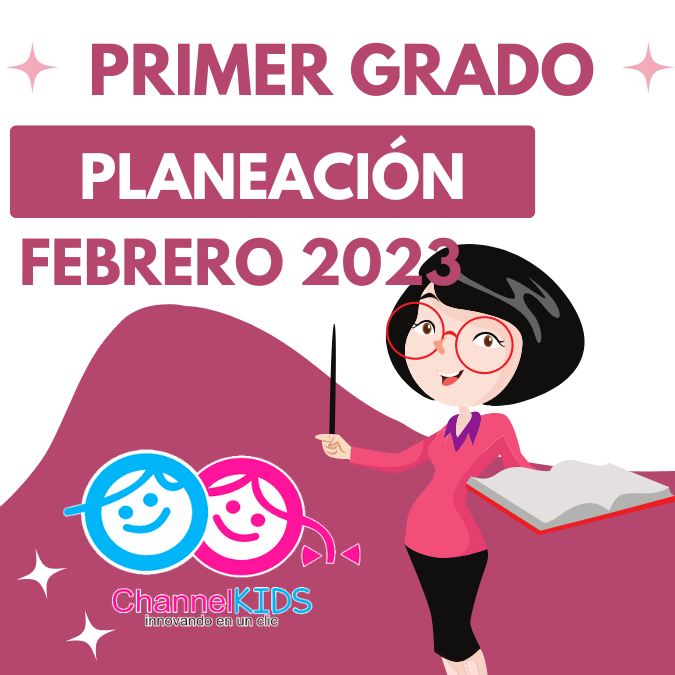 